СИСТЕМА ОПОЧИНИНСКИХ ЧТЕНИЙМЫШКИНСКОЕ ЗЕМЛЯЧЕСТВОВыпуск IIIг. Мышкин, 2014СИСТЕМА ОПОЧИНИНСКИХ ЧТЕНИЙМЫШКИНСКОЕ ЗЕМЛЯЧЕСТВОВыпуск III 2014Издание Мышкинского Народного музея, Академии краеведения и «Мышкинского землячества»г. Мышкин, 2014НА «ОГОНЕК» ЗЕМЛЯЧЕСТВА(Вступление)В истории России было немало случаев, когда вся жизнь страны бывала глубоко потрясена грозными и сокрушительными событиями – войнами, революциями, смутами. Пожалуй, самым «богатым» на всенародные потрясения случился ХХ век, когда произошли великие перемены в народном бытии, неузнаваемо изменив весь уклад жизни и разрушив всю систему духовных и родственных связей и ценностей.Одной из всенародных утрат той эпохи для громадного большинства русских людей стала утрата исторической малой родины. Русских людей судьба разбросала и по всей необъятности тогдашней Российской Федерации, и по союзным республикам, и даже далеко за рубежи Советского Союза. Великое рассеяние русского народа, великое разлучение с родиной предков и великая потеря родовой преемственности… Об этом ученые следующих лет будут много думать и говорить.  А сегодня… А сегодня потомки русских людей, разбросанных ветрами суровой истории чуть не по всей Земле, пытаются едва не «на ощупь» отыскать свои родовые начала, наладить хотя бы слабые связи с местами своей прародины, рассмотреть ее сегодняшние дни.И такое наблюдается по всей России и за ее пределами. И чтобы эти поиски стали успешней и чтобы еще уцелевшая память былого была не утерянной, во многих местах нашего Отечества возникли Землячества. Они – то и стараются посильно помогать искателям. Они-то и желают сохранить память о прошлом. И они –то и становятся призывными маяками родных мест, издалека зовущими к себе всех, кто заинтересовался своими родовыми началами.Наше «Мышкинское землячество», созданное одним из старейших краеведов района Г.И. Махаевым, тоже заботливо занимается этой работой. Что входит в ее круг? Конечно, посильный поиск сведений об историческом прошлом наших мест. Конечно, поддержание связей с откликнувшимися потомками старинных мышкинских родов. А главных дел у нас два.ПЕРВОЕ из них – издание краеведческих газеты, журнала и сборников, которые и призваны запечатлеть как можно больше обретенных сведений.А ВТОРОЕ – проведение мышкинских земляческих встреч.Что нам удается по первому направлению? Мы шестой год издаем краеведческую газету «Мышгород», которая сообщает о множестве наших находок. Издаем мы и краеведческий журнал «Мышкинская Лоция», который немало участвует в такой работе. Мы также сотрудничаем с районной газетой «Волжские зори», формируя ее ежемесячные краеведческие «Специальные выпуски». И по нашему мнению, полезными оказываются и выпуски сборников «Мышкинское землячество», включающие труды наших друзей, потомков старинных мышкинских фамилий.Сегодня мы предлагаем вниманию читателей уже третий выпуск сборника «Мышкинское землячество». Его материалы хорошо характеризуют всю нашу совместную работу. Читая его, ясно понимаешь, что наше «Мышкинское землячество» словно затеплило огонек, далеко-далеко сообщающий о наших трудах и привлекающий внимание людей из мышкинской диаспоры. На этот «огонек» люди пишут письма, сообщают о своих находках, задают интересующие их вопросы. И что очень радостно, присылают материалы своих изысканий.Вот сегодняшний наш сборник «Мышкинского землячества» как раз и составлен в основном из таких радостных для нас материалов. Они – разноголосы, одни рассказывают о своих предках, другие о своих собственных жизненных путях, а третьи просто о событиях, свидетелями которых они стали. Но все вместе они согласно говорят об эпохе, равных которой в жизни России не бывало. И их рассказы о ней исторически ценны и дороги. Послушайте их простое искреннее звучание…  Организационный комитет встреч потомков старинных мышкинских фамилий.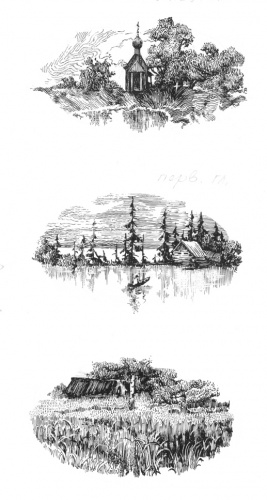 МОЙ ОТЕЦ ДМИТРИЙ КОНСТАНТИНОВИЧ РОГОВ(Воспоминания сына)… Роговы – старинная мышкинская семья, воспоминания о которой могли бы составить целую интересную книгу. Среди ее людей мы знаем одаренных ученых, литераторов, медиков, педагогов, и каждый из них был яркой и содержательной личностью. Сегодня мы публикуем рассказ об одном из них, о вечно памятном мышкинским православным людям ученом и педагоге Дмитрии Константиновиче Рогове.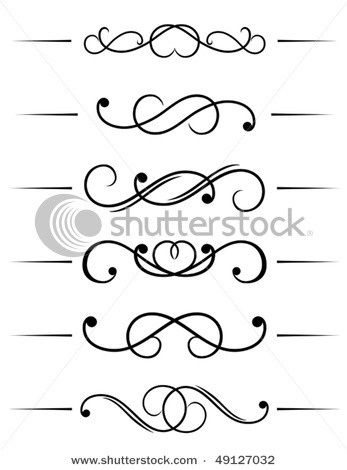 Дмитрий Константинович родился в Москве 20 августа 1953 года. Мои дедушка с бабушкой жили в то время в коммунальной квартире недалеко от Донского монастыря и порой так и называли сына – «Дмитрий с Донской». Константин Романович (отец Д.К.) работал в то время инженером-конструктором, Галина Владимировна (мама Д.К.) заведовала в Московском государственном педагогическом институте кафедрой методики преподавания иностранных языков. После школы отец поступил в Московский институт инженеров транспорта («МИИТ») на специальность «Прикладная математика». Там же на кафедре он и остался преподавать математику после окончания института, и там же однажды на экзамене по математике, который он помогал принимать своему брату, Владимиру Константиновичу, он познакомился с моей мамой, Натальей Николаевной. Через некоторое время отец ушел из МИИТа в НИИ Строительной физики, где написал и защитил кандидатскую диссертацию.После института Строительной физики отец перешел работать во Всесоюзный заочный инженерно-строительный институт. Это позволило ему проводить больше времени дома. Свободного времени заочный институт действительно оставлял больше, однако периодически необходимо было ездить в командировки, чтобы принимать у студентов-заочников сессию. Ездить приходилось по всей стране, как и относительно недалеко от Москвы - в Клин, Ступино, Тверь, Орел - так и намного дальше - в Кёнигсберг, Уфу, Новый Уренгой - всюду, где были филиалы института.Отец всегда старался подстроить время своих командировок к моим каникулам и часто брал меня с собой. До сих пор помню свой первый в жизни полет на самолете в Кёнигсберг и то, как мы с ним поехали в заповедник на Куршской косе и искупались в Балтийском море с температурой градусов, наверное, пять, поскольку дело было ранней весной (экзамены у заочников в основном были вечером, так что днем мы были предоставлены сами себе).Еще будучи студентом, отец занялся парусным спортом на базе яхт-клуба института. Практически каждое лето он устраивал яхтенные походы. В конце 80-х годов отцу удалось по цене лома купить в Петрозаводском рыболовецком совхозе списанный малый рыболовный траулер. Несмотря на «малый» в названии, это было довольно серьезное морское судно, длиной 25 метров, а шириной - 5. За несколько летних отпусков мы дошли (именно «дошли» - отец, будучи очень большим любителем судовождения, всегда настаивал на использовании правильных «флотских» терминов) от Петрозаводска до Москвы, а затем от Москвы прошли всю Волгу до самого Каспийского моря и морем до Махачкалы.Вспоминая уже во взрослом возрасте наши путешествия, я теперь понимаю, какая эта была непростая, особенно для того времени, затея - продумать и организовать такое путешествие. А какая ответственность лежала на отце за всю команду, как на капитане да и просто человеке! Тогда же, мальчишкой, это воспринималось просто как интересная поездка, с приключениями, а сейчас я понимаю, что когда мы пару раз на Каспии и Балтике попадали в шторм (на Балтике шторм продолжался около суток, и отцу вместе со своим другом приходилось колоть себе кофеин в ампулах, что бы не заснуть, так как в такую погоду нельзя было никому ни доверить штурвал, ни пойти отдохнуть), или когда мы после прихода в Махачкалу в порту узнали, что проходили район испытания ракет, и что как раз когда мы там шли, район был закрыт для судоходства - благоприятный конец был не так уж и очевиден. При этом надо понимать, что в наши дни у судоводителей есть и рации (в то время получить рацию на частное судно было очень сложно, так что практически ни у кого их не было), и системы спутникового позиционирования. Тогда же в распоряжении отца были только лоция и комплект карт, да несколько фальшфейеров - факелов для подачи сигналов бедствия. К сожалению, тогда не было и таких видеокамер, и фотоаппаратов, как сейчас, и все что осталось от этих походов, кроме моей памяти, - это коробочка со старыми черно-белыми слайдами неважного качества.	Отцу очень хотелось, чтобы я полюбил яхты так же сильно, как и он. На какой-то из моих дней рождения - мне было, наверное, лет восемь - отец подарил мне швертбот детского международного класса «Оптимист», который ему удалось приобрести по случаю на яхтенной базе. На швертботе мы с ним ходили по Бисеровому озеру у нас на даче.После Перестройки о яхтенном увлечении пришлось забыть: семья, как и вся страна в целом, была занята вопросами пропитания, а уж яхты превратились, в недоступную роскошь. И только спустя практически 15 лет ему удалось снова пойти на яхте. Отец всегда очень любил Мышкин. В детстве они со своим отцом часто гостили у Натальи Дмитриевны Роговой-Семиз, тетки Константина Романовича. Уже во взрослом возрасте отец обязательно останавливался в Мышкине, путешествуя на яхте по Волге, чтобы проведать родные могилки, да и просто прогуляться по городу и показать его своим товарищам по походу. Где-то в 94-95 годах отец приехал в Мышкин, и познакомился с отцом Александром и матушкой Галиной.Говоря об отце, нельзя не сказать, что учителем он был от Бога. И действительно, он мог учить не только тому, в чем прекрасно разбирался (а таких областей, надо сказать, весьма и весьма немало; более широко образованного и эрудированного человека мне за мою жизнь не попадалось), но и новым для него областям. Ему достаточно было потратить несколько дней на изучение нового для него материала так, что он мог обучать людей, незнакомых с предметом, не хуже, а, пожалуй, и лучше многих специалистов. Кроме того, его очень любили все ученики за интересные и понятные уроки, с понятными аналогиями ну и, конечно, шутками и прибаутками, которых отец знал великое множество.Приведу один недавний пример: как-то пару лет назад я заказывал в какой-то фирме жалюзи на окна. Домой приехал мастер для установки и, видно, узнав адрес, спросил, не здесь ли живет Дмитрий Константинович. Узнав о смерти отца, он очень расстроился, и сказал, что он учился у него математике в институте (а прошло, наверное, лет 15-20 с той поры), и прекрасно помнит, как приезжал к нам домой заниматься с ним дополнительно. После чего сделал приличную скидку из уважения к памяти отца! На любую тему (а тем этих у него было неисчерпаемое множество) отец мог говорить долго, интересно и красочно, и что для меня, что для моих близких друзей (которые неизбежно влюблялись в отца) всегда было огромным удовольствием слушать его.Вот и решили отец вместе с матушкой Галиной и отцом Александром использовать его талант во благо Мышкинской воскресной школы, где он обучал и взрослых, и ребят Закону Божьему, а также был всегда готов помочь детям с любыми школьными предметами.Отец ездил в Мышкин по выходным, уезжая в пятницу или субботу вечером, и возвращаясь в понедельник рано утром. Конечно, ему самому это бывало нелегко, особенно, когда он заболел диабетом. Позднее он стал ездить в Мышкин уже раз в две недели, а не каждую. В одну из его поездок в Мышкин воскресная школа побывала в Рыбинске, где отец и познакомился с Ольгой, с которой они обвенчались и прожили 11 лет, до самой ее трагической гибели в автокатастрофе по дороге из Мышкина в Москву в 2004 году. Отец также усыновил и воспитал, как родного, малолетнего сына Ольги, Сережу, который стал мне братом. За пару лет до смерти отец с Ольгой организовали свое дело. Для отца это было дело, о котором каждый может мечтать и которое мало кто находит - дело, в котором соединились и призвание, и увлечение. Они организовали школу дистанционного обучения парусному спорту, по программе английской Королевской яхтенной ассоциации RYА. Отец переводил и адаптировал яхтенную программу ассоциации, готовил лекции и практические занятия как для дистанционного, так и для очного обучения, а Ольга занималась технической стороной школы: рассылкой материалов, перепиской с учениками, организацией поездок для сдачи экзаменов.Отец, несмотря на то, что очень любил ходить на яхте, за границей до этого был только один раз, еще до моего рождения - они с моей мамой ездили в автопутешествие по Польше. Новое же дело требовало его присутствия как капитана-инструктора на борту яхты, когда его ученики сдавали практический экзамен представителям RYА в Средиземном море. Конечно, и отец, и Ольга были в восторге от такой разнообразной и интересной деятельности; жаль только, что все так быстро закончилось; уверен, что с их энергией и самоотдачей они бы сделали прекрасную яхтенную школу! Ученики школы с таким восторгом отзывались и о школе, и об отце...Рассказывая об отце, нельзя не упомянуть, что где бы он не находился, благодаря своему кругозору, образованности и эрудиции, а также отличному чувству юмора, он всегда был в центре компании, был точкой притяжения. Вспоминаю свое детство, и первое что приходит на ум, это выходные дни на даче, когда приезжал отец после работы, собирались родственники, гости и всегда было шумно и весело. К сожалению, с годами все это растерялось: у моего поколения свои дела и заботы, а потом, в отличие от того времени, теперь у каждого и своя дача, и больше возможностей разнообразить досуг, так что друг к другу мы все выбираемся очень редко, а этого очень не хватает...Отец меньше чем на полгода пережил Ольгу. Безусловно, это был страшнейший удар для него. До самого последнего дня он постоянно ее вспоминал, ну и конечно же, завещал похоронить себя в Мышкине, рядом с женой и могилами предков, и особо просил огородить могилу якорной цепью - в память о его любви к судовождению. Наверное, если бы не это его решение, не знаю, когда мы с семьей приехали бы в Мышкин. А так Мышкин стал для нас родным городом, а мышкинцы - родными людьми, и мы, пусть и не часто, но регулярно приезжаем поклониться могилкам и повидать мышкинцев.Д.Д. Рогов, г. Москва.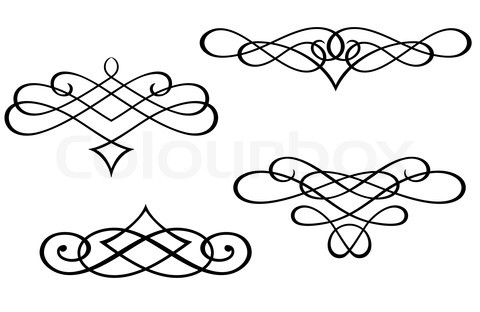 КОМСОМОЛЬЦЫ 40-Х… А вот этот материал поступил благодаря одному из активных членов нашего «Землячества» Валентину Михайловичу Мозжухину. Он сообщил редакции сборника, что разбирая бумаги своей покойной сестры Ольги Михайловны, он нашел воспоминания одного из давних мышкинцев, участника Великой Отечественной войны Сергея Качалова.  Качалов был одноклассником Ольги Михайловны и, как все уцелевшие на войне друзья, поддерживал с нею связь.Валентин Михайлович предположил, что найденный им материал, воспоминания простого советского человека, написанные искренне и честно, без ложного пафоса, должны заинтересовать читателей и оказать доброе влияние на людей нового поколения граждан России.Я вступил в члены ВЛКСМ в 1939 году в восьмом классе Мышкинской средней школы. Конец тридцатых и сороковой год это были сложные тяжелые годы сталинской репрессий, обрушившихся на наш народ, это были тревожные предвоенные годы.Многие видные партийные, комсомольские работники и военачальники - руководители ленинского стиля, были скомпрометированы, названы врагами народа и уничтожены.  Мы зачёркивали их портреты в наших учебниках, по-юношески всему верили. Нам было уже известно об аресте секретарей ЦК ВЛКСМ. С. Солтанова и Д. Лукьянова, а в феврале 1939 года мы узнали и об аресте нашего кумира, в которого мы верили, генерального секретаря ЦК ВЛКСМ Е.В. Косарева.В эти тревожные напряженные предвоенные годы вслух хотя и не говорили, но многие чувствовали, что война с фашистской Германией неизбежна, и она близка. Мы, комсомольцы, с кем я дружил, от близких об этом слышали и как могли старались изучать военное дело, чтобы пойти в армию подготовленными.Я, когда учился в Мышкинской средней школе с пятого по десятый класс, жил на квартире на Мологской улице у Колпаковых. Хозяин дома, Владимир Колпаков был грамотным, из состоятельной семьи, интересовался политикой, бывший морской офицер в отставке, участник Русско-Японской войны 1904-1905 годов. Он нам много рассказывал о Цусимском сражении, подарил мне фотографии всей Русской эскадры.Он часто напоминал нам с Геннадием Титовым, что мир с фашистской Германией ненадежен, что нам придется воевать с Германией и советовал нам пойти учиться в военно-морское училище. Заранее скажу, что Геннадий стал моряком. Во время войны, на фронте он был комсоргом батальона, комсоргом полка, а после войны служил политработником в военно-морском флоте.Мы с Геннадием дружили, учились в параллельных классах и жили в одном доме.  Отчим Геннадия, Павлов, работал старшим агрономом в Мышкинской МТС.  Он был участник 1-й мировой войны, офицер русской армии, был ранен, ходил прихрамывая. Нам с Геннадием он всегда напоминал: вам «швейки» (так он нас называл) еще придется воевать о фашистской Германией! И давайте не опаздывайте на военные занятия, которые проводятся в комсомольском кружке! Занятия проводил с нами один из братьев Веселовых - сосед по дому. Занятия проводились только с мальчишками 9-10-х классов после уроков в вечернее время два раза в неделю. Помню, строевой подготовкой мы всегда занимались с макетами винтовок, на площади у собора.У нас в классе все мальчишки были комсомольцы, а комсоргом класса была Клава Платова. Жили мы интересно и дружно, особенно когда учились в 9 классе.  Каждую неделю выпускали «Боевой листок» с итогами учебы и рассказами о всех событиях в классе за неделю, который отличался всегда боевитостью к хорошим оформлением.В 41-м году мы в Мышкинской средней школе остались старшими, перешли в 10-й класс, наш был 10 «б» класс. Осенью 41-го те, кому исполнилось 18 лет, ушли в армию и сразу попали фронт. У нас из класса ушли: Коля Кузнецов, Сергей Андреев, остальные все мальчишки ушли в 42-м году и многие из них не вернулись.  Добровольцем ушла и комсорг нашего класса Клава Платова и тоже не вернулась.Мы с Курочкиным из 10 «а» класса написали письмо И.В. Сталину, чтобы нас взяли в армию на фронт добровольцами, что мы комсомольцы и хотим защищать Родину, как наши товарищи, но получили ответ, что придет время – возьмут и вас. Меня, Курочкина и Титова из 10 «а» класса, уже мобилизовали в школу ФЗО № 8 при судоверфи им.Володарского в г.Рыбинске.Из Мышкинского района было мобилизовано в ФЗО 17-16-летних мальчишек больше 100 человек, столько же, примерно, из Некоузского района, остальные в ФЗО были из местной рыбинской Молодежи. В основном с левого берега Волги - переселенцев из Мологского района, большинство из них не были комсомольцами.Из Мышкина молодежь оказалась более организованная и грамотная. Все комсомольское бюро избрали из мышкинских ребят. Меня избрали секретарем комсомольского бюро, Титова Геннадия заместителем, а потом меня назначили пом. мастера и мы с Геннадием поменялись, он стал секретарем, а я заместителем.  Василий Платов -старостой группы. Нашими активными помощниками в бюро стали Костя Галкин, Саша Очкин из деревни Чебыхино, Василий Платов, Соколов, Воронин из Мышкина, Мохов, Соколов из Ивановского сельсовета, Редькин из Николокормского сельсовета.Директором ФЗО был молодой коммунист, бывший комсомольский работник, Львов, ему было 28 лет.  Парторгом была Копейкина, энергичная волевая женщина, ходила в кожаном пиджаке и чем-то напоминала комиссара из «Оптимистической трагедии». Она часто обращалась к комсомольцам за помощью.Мы работали по 12 часов, завод готовился к эвакуации, и часть оборудования уже погрузили на баржи. Работали как котельщики, разрубали старые суда на заклёпках на шихту ручными котельными зубилами, а после работы с 8 часов вечера все комсомольцы по просьбе парторга шли на выгрузку вручную леса из Волги, для завода и школы, за что нам обещали дать в столовой по две порции первого.По просьбе райвоенкомата мы ночами разносили повестки по поселку военнообязанным для явки в военкомат. Одеты мы были в форму защитного цвета. Когда ходили на обед в стоповую, которая была на «Бунтаре», напротив Копаева, немцы принимали нас за солдат, часто обстреливали о самолетов и бомбили.  Однажды бомба упала у самого края столовой во время обеда и несколько человек   убило и ранило. Убило и нашего парторга Копейкину в тот момент, когда она делала объявление в столовой.Морозы в этом году начались рано, еще осенью, и все наши баржи с оборудованием оказались вмерзшими в лед Волги. Нас всех учащихся послали на оборонительные работы, копать противотанковые рвы, на станцию Волга и Кобостово.  Собрали нас только в конце зимы и весной вновь сформировали в группы. Мы попали в группу токарей. Пришлось заново самим оборудовать учебные мастерские.  Выгружали вручную из барж станки и восстанавливали токарный парк, сами точили недостающие детали к станкам.В июне 1942 года нас аттестовали, мне присвоили 4 разряд токаря универсала. Всех токарей направили в промышленность в г .Горький, а Галкину,  Очкину, Воронину, Редькину и мне отдали документы на руки. Мы подали заявления в военкомат, чтобы нас послали в армию.Геннадия Титова после окончания Ф30 сразу послали на комсомольскую работу в армию на фронт, где он был комсоргом батальона, комсоргом полка, а после войны его перевели на политработу в военно-морской флот.  А мы уходили в армию из Мышкина.Я, Костя Галкин, Воронин ушли в Калиновическое минометно-пулеметное училище, которое в войну находилось в Рыбинске, в здании педучилища в Переборах. Саша Очкин ушел в войска связи, Редькин в общевойсковое училище.  Из Мышкинского райвоенкомата в военное училище в Рыбинск мы уходили вместе 12 человек.Кого я хорошо помню, так это Анатолия Румянцева, с которым мы с 8-го по 10-й класс учились вместе, сидели на одной парте; Костю Галкина, который учился классом младше, но я его хорошо знал, часто играли вместе в футбол; Воронина из Мышкина, из района Корнева, Мальчугова, Иванова, Лесникова из Охотина, одноклассника Сергея Барашкова.Хорошо помню-уходили мы в субботу вечером из Мышкина, шли пешком до станции Волга на ночной поезд. Костю Галкина провожала мать на лошади, где еще на повозке сидела одноклассница Кости, Таня Хаустова, которая играла на баяне, а мы пели песни «Как родная меня мать провожала…», «Дан приказ ему на запад…»Вечером прошли через деревню Зарубино, там в клубе был вечер. Все вышли нас провожать, некоторые до самой станции Волга.В военном училище мы дружили: Костя Галкин, я и Анатолий Румянцев, помогали друг другу. Костя был симпатичный, высокий блондин со слегка вьющимися волосами, веселый парень. Мы его избрали комсоргом нашей роты. У Анатолия был хороший голос и он у нас в роте был бессменным запевалой.На фронте не хватало офицеров в стрелковых подразделениях и к нам, комсомольцам-минометчикам обратились: «Кто хочет из вас получить досрочно звание лейтенанта и пойти сразу командиром стрелковой роты на фронт?» Мы, все комсомольцы, записались, а Костя первым. Но взяли нас не всех, а выбрали, кто был более рослый и тех кто учился с нами, побывав уже на фронте, прибывших в училище из госпиталей.В декабре 1942 года они ушли на фронт командирами стрелковых рот. Ушел и наш любимый комсорг Костя Галкин, а в январе мы уже знали, что он героически погиб. Позднее узнали, что героически погиб и Редькин.Оставшихся нас курсантов хорошо одели в зимнюю форму, погрузили в эшелон и в феврале 1943 года отправили на Юго-Западный фронт, куда мы прибыли только в апреле месяце под Старобельск, Ворошиловградской области, там я случайно встретил Сашу Очкина в роте связи.  Летом 1943 года при Юго-Западном фронте я закончил курсы младших лейтенантов и был направлен в 353-ю Краснознаменную Днепродзержинскую стрелковую дивизию, в которой я и прошел до конца боев командиром взвода, а потом роты 82-мм.минометов. Участвовал в боях по освобождению Украины, Молдавии, Румынии, Болгарии.В декабре 1943 года при штурме высоты 301-м перед станцией Ново-Николаевка Днепропетровской области героически погиб комсорг нашей роты 18-летний младший лейтенант Акимфьев, который вел на высоте корректировку огня нашей минометной роты.  Мы штурмом овладели высотой, но удержать ее не смогли.  Соседи нас не поддержали и немцы с флангов обошли высоту и замкнули кольцо, Акимфьев оставшись на высоте с небольшой группой солдат, сражался до последнего, а когда немцы сузили кольцо до предела, он вызвал огонь на себя.Я был старшим на огневой позиции минометной роты и, наверно, нет ничего горше вести огонь по своим друзьям. Командование нашего полка ходатайствовало о присвоений посмертно Акимфьеву звания Героя Советского Союза.За комсорга в роте остался я. На фронте я дружил с командиром пулеметного взвода, он же был и комсоргом пулеметной роты, с моим сверстником и земляком из Рыбинска лейтенантом Белозеровым, В начале марта 1944 года под Кривым Рогом, находясь рядом со мной, он погиб от снайперской пули противника, мне не удалось его спасти, пуля попала в область сердца, и он умер у меня на руках.Все лето 1944 года мы стояли в обороне, занимая небольшой, самый южный плацдарм на Днестре, южнее деревни Райскайцы.  Меня приняли там кандидатом в члены КПСС, а в 1945 году в члены КПСС, но я оставался еще комсоргом роты. В обороне комсомольская организация выпускала боевом листок и соревновались среди минометных рот полка и артиллерийских батарей за лучший выпуск боевого листка, и мы всегда занимали 1-е место по содержанию и оформлению. В роте у нас был свой художник.В 1946 году я уволился в запас и в 1947 поступил на 2-й курс Рыбинского речного техникума, на энергетическое отделение, впервые открывшееся в техникуме в этом году. Это были тяжелые послевоенные годы. В здании техникума во время войны размещался госпиталь. Зданию пришлось делать капитальный ремонт. Кабинеты, лаборатории и мастерские пришлось восстанавливать заново. Большую роль в восстановлении сыграли и сами учащиеся, в авангарде которых были комсомольцы.Мы в то время учились в две смены, а свободное время от учебы работали на восстановлении техникума слесарями, электромонтерами, посменно кочегарами в котельной техникума, малярами, штукатурами, А так как это был техникум, а не училище, то мы платили еще и за учебу. Многие учащиеся голодали, хлеба давали по карточкам 400 граммов на день (как учащимся). Чтобы прожить; приходилось ночами работать, разгружать вагоны, баржи.Такие были сложные годы нашей учебы, но несмотря на все трудности, тяготение к учебе было велико, и все старались и учились хорошо и была хорошая дисциплина. За наш период учебы, что я помню, ни разу не было нарушений, чтобы вмешивалась Рыбинская милиция, а также когда были и на практике, где меня назначали всегда старшим. Все мелкие конфликты мы разрешали сами на комсомольском бюро и собрании.Секретарем комсомольского бюро во время нашей учебы до половины 4-го курса был Николай Стригулин, из нашего отделения из параллельной группы. Активными членами бюро были: Юра Киселев, Лев Орлеанский, Вадим Яковлев, Николай Андреев - все из энергетического отделения; Алексей Пойгин с механического отделения; Надежда Макарова от технологов; Ю. Киселев и Л. Орлеанский были приняты кандидатами в члены КПСС. Я был член партбюро, отвечал за комсомольскую работу. Юрий Киселев позднее долгое время преподавал электротехнику в училище, а Лев Орлеанским после окончания техникума служил политработником в Военно-морском флоте, демобилизовался капитаном II-го ранга. На последнем семестре 4-го курса мы избрали секретарем комсомольского бюро Яковлева Вадима, который учился одним курсом младше нас. Позднее он был 1-м секретарем Рыбинского горкома КПСС.В техникуме были в то время отделения: механическое, судостроительное, технологическое и энергетическое. Я учился на энергетическом отделении, у нас было две группы. В двух группах учились всего три девочки.  Наша группа была, наверно, самая возрастная в техникуме, у нас примерно 30% группы в возрасте от 20 до 55 пет, многие пришли учиться с производства, а также были и бывшие фронтовики.Начальником отделения у нас стала Прялухина Елена Васильевна и преподавала сопротивление материалов. Как преподаватель она была требовательная и строгая, но в то же время человек большой души, с добрым материнским сердцем, у всех нас она была как бы второй матерью. Ее муж, Г.Д. Лупикин - директор техникума и вел у нас предмет «паровые машины». Все электротехнические дисциплины у нас вел И.А. Сабонеев.  Это был прекрасный преподаватель и крупный специалист в области электротехники, который знал хорошо не только все новое в отечественной электротехнике, но и в зарубежной.  Он много переводил из немецкой литературы электротехнику автора Ренгольда. Сам Сабонеев закончил Ленинградский Политехнический институт еще до революции и был среди первого выпуска из института инженеров-электриков. Кончил институт с отличием и часто приносил нам для образца свой дипломный проект.И.А. Сабонеев учился вместе с такими выдающимися специалистами и государственными деятелями как Кржижановский и Пиотровский. Знал лично и поддерживал связь с крупными специалистами в области электромашиностроения - Кастенко, Бергером, Лютером, у которых позднее учился и я в Ленинградском Политехническом институте на электроэнергетическом факультете.После окончания института я работал в области электромашиностроения, а потом долгое время в области электрофизики над проблемами будущих термоядерных реакторов, «Токомаков», о тех самых термоядерных установках, о которых говорил, М.С. Горбачев, призывая использовать энергию термоядерного синтеза в мирных целях. Говорил он и о совместном сотрудничестве всех стран в разработке будущего промышленного термоядерного реактора, прообразом которого являются сейчас «Токомаки». Я надеюсь, что настоящему поколению учащихся и курсантам речного училища придется еще плавать не только на атомоходах с атомным реактором, но и на атомоходах с термоядерным реактором.С. Качалов (28.09.88)ГОДЫ И ЛЮДИВо втором выпуске «Мышкинского землячества» (Мышкин 2013) были опубликованы воспоминания наших землячек Л.В. Карауловой и Г.М. Тупициной «Люди старого дома». Они рассказывали     об исторически недавнем, но быстро уходящем советском периоде истории одного из самых старинных мышкинских домов.Это дом номер пять на улице Алексеевской (Орджоникидзе). Сегодня там размещается музей купеческого быта «Махаев двор», а в советское время он вмещал несколько квартир.Вот о жителях этих квартир и вели рассказ наши землячки. И нам очень приятно, что вскоре поступил отклик на эту публикацию. Его нам прислала участница занятий «Землячества» и сессий Академии краеведения Г.Ф. Костыгина. Ее материал дополняет уже напечатанное, и мы предлагаем его читателям....Мои воспоминания касаются двух семей - Бородиных и Смирновых, живших в пятом доме. О Бородиных пишу со слов младшей из детей этой семьи- Людмилы Александровны. Супруги Бородины. Это Александр Кириллович, 1911 года рождения и его жена Анна Александровна 1910 года рождения - оба уроженцы Тамбовской области.  Военные дороги привели Александра Кирилловича в Ярославскую область. Семье пришлось пожить до Мышкина и в Мологе, и на станции Волга.Кроме указанных во втором сборнике «Землячества» детей этой семьи – Анастасии, Евгения и Людмилы есть еще и дочь Галина, 1939 года рождения. Галя ходила в детский сад номер один, в 1946 году начала учиться в семилетней школе, по окончанию которой поступила в Мышкинский техникум и, приобретя профессию бухгалтера, уехала работать в Челябинск. А Мышкин она навещает, приезжает к своим родственникам.Александр Кириллович на фронте был ранен в ногу, и в результате нога потеряла способность сгибаться в колене. Работая поваром в больнице, он много знал об ее трудовых днях. И дома он порой делился впечатлениями о главном враче Дмитрии Леонидовиче Соколове.Прежде всего он отмечал, что главный врач относится совершенно одинаково ко всем своим подчинённым: врачам, сёстрам, нянечкам. Замечания делает всегда в корректной форме, никогда не унижая.  Сам же Соколов оставался образцом для подражания во всём - и в отношении к работе, и в одежде, и в отношения к людям.Интересен случай из раннего детства Людмилы. В детский сад Люся не ходила.  Её нянчили мама и старшие сёстры. Однажды Люся решила навестить отца на работе. Ей тогда было шесть лет. Пройдя больничный двор, спустилась по ступенькам лестницы в полуподвал и пошла по коридору.  Достигнув цели, не переступая порога, просунула свою кудрявую головку в помещение кухни и стала искать глазами отца.Отец заметил дочку, и взяв свежеиспеченный пирожок с повидлом, подошел к ней.  Вручая пирожок, он предупредил девочку: «Начинай есть, когда выйдешь со двора на улицу, иначе если увидят тебя с пирогом, то меня будут ругать».Пирожок был теплый, да еще, когда Люся вышла на воздух, стал вкусным запахом подталкивать к искушению.Девочка не вытерпела и решила немножко откусить. Кусая пирожок, Люся заметила Дмитрия Леонидовича, который шел через двор прямо к ней. Девочка испугалась за отца, подумала, что ему не избежать какого-либо порицания. Пытаясь хоть как-то исправить положение, Люся медленно и как ей казалось, незаметно, заводить руку с пирожком за спину.В это время Соколов подошёл к ней, наклонился низко и, улыбаясь, протянул две конфеты, а также поощряющее сказал: «Ты пирожок-то кушай, кушай!» Люся поняла, что беда миновала и с легким сердцем вприпрыжку побежала по больничному двору на улицу. При этом она, улыбаясь, несколько раз оборачивалась на Дмитрия Леонидовича, а он стоял и дружелюбно смотрел ей вслед.Теперь о Смирновых. С Елизаветой Александровной и Иваном Алексеевичем были дружны мои родители. Елизавета Алексеевна родилась в семье церковнослужителя, поэтому она имела возможность поступить для обучения в Ярославское епархиальное училище. По словам Елизаветы Алексеевны, в него принимали детей служителей не самого высокого ранга.Помещения этого училища в дальнейшем были расширены за счет вновь пристроенного корпуса и в нем разместился пединститут имени Ушинского.Недалеко от епархиального училища на набережной реки Которосли находилась духовная семинария для мальчиков. Её здание тоже отошло к пединституту, и среди студентов института в 30-х годах прошлого века оно бытовало под именем «семинарки».Девочки епархиальною училища носили форменные платья и заплетали волосы непременно в одну косу.  У девочек выпускного класса платья были бордового цвета и атласная лента в косе. При переходе с курса на курс менялся не только цвет платья но и качество ткани, из которой его шили, чем старше были девочки, тем из более добротной ткани выполнялась их форма.Личные вещи девочек убирались в сундуки. У каждой был свой сундучок, и все сундуки находились в специальном помещении- кладовой.Свидания учениц с семинаристами не приветствовались. За нарушение установленного порядка следовало строго наказание – исключение из училища.После окончания училища Елизавета Алексеевна работала учительницей начальных классов. Она была маленького роста, но плотного телосложения, разговаривали низким, громким и уверенным голосом. Проходя по улице мимо детей и замечая чье-либо неподобающее поведение, она не оставалась равнодушной и призывала нарушителей к порядку, и если была необходимость, то заступалась за тех, кого обижали в детской компании.У Ивана Алексеевича и Елизаветы Алексеевны была дочь Эльвира. Как-то Елизавета Алексеевна договорилась с моей мамой – учительницей математики, чтобы она помогала Эльвире в усвоении этого предмета. Помню, что мать и дочь приходили к нам на улицу Мологскую дом 17, обычно, вместе вечером. Именно в то время Елизавета Алексеевна подарила мне книжку про медведя. Эта книга была большого формата и выполнена на глянцевой бумаге. Каждая страница представляла собой замечательную яркую картинку, которую хотелось рассматривать и рассматривать. На картинке размещалось несколько строк стихотворного текста. Эта книга явилась для меня настоящим праздником. Ее я помню до сих пор, при этом невольно вспоминается и дарительница.Позднее, после продажи хозяйкой дома на улице Мологской нижнего этажа, где мы жили с мамой, мы переехали на улицу Фурманова в комнату двухэтажного дома с каменным низом и деревянном верхом. Этот дом стоял напротив «милицейского» пруда.Район Мышкина от улицы Фурманова и до самой Волги в то время полностью сохранял свою старую застройку. Здесь было очень многолюдно. Зимой излюбленным местом детей со всей округи для катания на санках была «детсадная» гора. Там до самой темноты стояли смех, шум, царило веселье. Какие только санки не мчались с этой горы мимо старого дома №5! Санки были и покупные, и самодельные. Некоторые из самодельных отличались большими размерами, на них умещалось сразу по три, а то и по четыре человека. Мальчики делали для себя рулевые санки, на которые не жалели истратить пять коньков! Мне казалось это расточительством, те коньки в магазине не продавались, и купить их при желании было негде. Имелась еще разновидность санок из толстого металлического стержня, который сгибался определенным образом. Эти санки являлись подобием финских санок, на них ездили стоя.Летом на этой улице дети играли в мяч и другие игры, а так же как, и на прочих улицах, копошились куры. В то суровое военное время очень многие мышкинцы держали коров. Елизавета Алексеевна будучи хозяйственной женщиной, тоже имела корову.Мы, поселившись на улице Фурманова, оказались на близком расстоянии от дома №5. Мама стала покупать молоко у Елизаветы Алексеевны и приносила его, обычно, по утрам. Однажды осенью, будучи очень занятой, она отправила за молоком меня, предварительно объяснив, как найти дверь Смирновых.Помню я согласилась неохотно, но быстро побежала по старому деревянному мосту на толстых бревенчатых сваях через Студёный ручей. Потом в доме №5 легко нашла нужную дверь и когда открыла ее, то оказалась в кухне, где за столом сидела Эльвира.Я очень обрадовалась, увидев её, но моя радость быстро померкла, наткнувшись на какое-то непонятное мне настроение Эльвиры. У неё было отрешенное выражение лица, она без единого слова выдала мне молоко, и я вышла на улицу озадаченная и даже немного обиженная ее безразличием к моей персоне. Моя детская голова не подумала тогда: «Может, Эльвира плохо себя чувствует?». А ведь знала, что у нее больное сердце.Эльвира училась тогда в 10 классе и в начале лета она умирает. Эта весть быстро разнеслась по Мышкину, и народная молва сообщала диагноз: «У Эльвиры была бородавка на сердце, которая оторвалась и загородила проход для крови».Проводить Эльвиру в последний путь пришло много людей: школьники, учителя и знавшие семью Смирновых жители Мышкина. Похоронная процессия поднялась по улице Орджоникидзе до улицы Угличской и, повернув направо, двинулась параллельно территории детсада, которая тянулась до жилого дома, в котором ныне находится музей Мыши. Желтых домой-близнецов тогда еще не было. Мы, детсадники, оставив все свои игры, побежали к забору и молча наблюдали траурное шествие. Вместе с нами стояли воспитатели и нянечки.Внезапно к моему плечу прикоснулась сзади воспитательница Галина Васильевна Гомулина. Она собирала девочек, участвовавших в танце под песню «Колокольчик золотистый», для фотографирования. В руке у нее были «колокольчики» и кокошники, а платьев для выступления она не захватила, т.к. их одевать все равно некогда, потому что фотограф очень торопится. Так объяснила воспитательница неожиданную для нас ситуацию.Она пошла быстрым шагом на спортплощадку соседней 7-летней школы, мы едва поспевали за ней. Нас поставили на луговинке в кокошниках и с «колокольчиками» в руке, при этом прямо в глаза светило яркое солнце, и Галина Васильевна повторяла: «Старайтесь не закрывать глаза». Когда мы вернулись на площадку детского сада, процессии на дороге уже не было. Рассматривая фото, где мы стоим с воспитательницей, щурясь от солнца, вспоминаю траурное событие того дня.Супругам Смирновым пришлось пережить самое страшное для родителей горе – смерть ребенка. Елизавета Алексеевна была очень энергичным, жизнелюбивым и общительным человеком. Её навещали многие коллеги по работе. К Смирновым часто заходили учителя начальных классов Виктор Васильевич Спасский со своей женой Павлой Сергеевной, учительница русского языка и литературы Нина Николаевны Мехова, моя мама и другие.У Елизаветы Алексеевны хранились дореволюционные журналы «Нива» с приложениями, на которых печатались цветные образцы вышивок. Мне приходилось дважды пользоваться некоторыми из образцов, когда я училась в школе, занималась рукоделием. Елизавета Алексеевна охотно предоставляла их мне, а после окончания работы, я с благодарностью возвращала их хозяйке. В один из приходов к Елизавете Алексеевне я увидела у нее на столе коллективное фото девочек из епархиального училища, оно меня заинтересовало. Вот тогда Елизавета Алексеевна и рассказала о своей учебе в этом учебном заведении.Иван Алексеевич участвовал в различных делах по домашнему хозяйству. Я нередко встречала его идущим в магазин. Знаю так же, что он всегда сам колол дрова буквально до самой смерти. Иван Алексеевич умер раньше своей жены и, как указывалось ранее, похоронен рядом со своей дочерью.Елизавета Алексеевна продолжала жить одна, не прибегая ни к чьей помощи. Она умела хорошо готовить, знала много кулинарных рецептов. Так у меня почему-то застрял в голове ее рецепт тушения квашенной капусты. Она говорила, что капуста получается очень вкусной, если ее тушить с бараньими позвоночниками в печке.Елизавета Алексеевна оказалась настоящей долгожительницей. Она прожила до 93 лет, причем почти все время самостоятельно обслуживала себя.Доживала она в доме – интернате города Углича, куда ее помог определить сын Ивана Алексеевича от первого брака. Вот что еще сохранила моя память о жителях старого дома на улице Алексеевской. Г.Ф. КостыгинаТАКИЕ ВОТ СУДЬБЫ…… В близящееся 70-летие Великой Победы внимание российской общественности снова обращено к событиям и людям героических лет. Мир этих людей и событий красив и драматичен.  В нем счастье живет рядом с горем, а восхищение рядом с трагедией. Такое уж было время…И его яркие интересные люди, и его грозные и судьбоносные события были так многочисленны, что должно быть, историкам и краеведам окажется непосильным делом рассказать-рассмотреть их все. Но идти этим путем нужно. И нужно обращаться к уже задетым и изучаемым темам, чтобы исследовать и понять их глубже. И вот сегодня мы имеем как раз такой прекрасный пример углубленного рассмотрения темы.Тема эта – жизнь и судьба одного из замечательных вожаков местных школьных коллективов в тридцатые годы – Михаила Романовича Ковбы. Первый раз к ней еще в советское время обратился наш старейший краевед А.К. Салтыков. А сегодня ее рассматривает современный исследователь, преподаватель истории Мышкинской средней школы Л.Е. Беляева.Несколько лет назад, подбирая материал к 190-летию Мышкинской средней школы, я обнаружила фотографию 1938-39 годов. На фото был изображен школьный ансамбль песни и пляски, а в центре - директор школы Ковба Михаил Романович. Сведений о нем было немного: работал директором школы в 1934 – 39 годах, а затем вызван для службы в НКВД. Ни о руководителе ансамбля, ни об участниках ничего не было известно. К сожалению, тогда, несколько лет назад, большего узнать не удалось.В этом году случайно мне в руки попала книга приказов по Мышкинской средней школе имени С.М. Кирова за 1937-1941 годы. С трепетом взяла я ее в руки, понимая, что ждут меня открытия. И - не ошиблась! Многие фамилии, которые упоминаются в книге, и сейчас мы слышим в Мышкине. Некоторые имена можно прочить на мраморных плитах Мемориала 60-летия Победы. Среди записей приказов я обнаружила список ребят, участников школьного ансамбля песни и пляски. (И сразу вспомнилась та старая фотография). Директор школы Ковба Михаил Романович объявлял детям и руководителю ансамбля Степанову Ивану Николаевичу (тот был еще и старшим пионервожатым в школе) благодарность за активное участие в общественной жизни.«2 февраля 1939 года исполнилось два года со дня организации ансамбля песни и пляски Мышкинской средней школы. За это время ансамбль вырос в крепкий и организованный коллектив. На всех школьных вечерах ансамбль своими выступлениями оказывал значительную помощь школе в организации внеклассной работы с учащимися. Ансамбль стал любимцем школы (учащихся и учителей). Ансамбль завоевал прочный авторитет среди населения, проводя постоянно публичные выступления перед населением в дни революционных праздников, в дни выборов в Верховные Советы СССР и РСФСР, во время призыва в РККА и т.д... В связи с 2-х летним юбилеем ансамбля объявляю благодарность всему коллективу ансамбля и его руководителю т. Степанову Ивану Николаевичу...»В приказе содержалась поименная благодарность участникам ансамбля, солистам и плясунам. Интересно, что сначала в приказе присутствует слово «танцор», но потом оно исправлено на «плясун». Видимо, слово «танцор» было слишком буржуазным, а «плясун» - более народным. И вот они - фамилии участников ансамбля.Солисты ансамбля: Зяблов Анатолий, Ошанина Ольга.Музыканты: Лопатин Георгий, Ромоданова Галя, Беляков Михаил.Участники шумового оформления: Тихомиров Василий, Зеленцов Анатолий, Зайцев Сергей.Плясуны и певцы: Астафьева Вера,Голышкина Валентина,Чоботова Нина,Лепешкина Нина,Тихомирова Вера,Малышева Анна,Тарбина Александра,Залетова Ольга,Архангельская Валентина,Воробьева Антонина,Члены хорового коллектива:Анисимова Евгения,Бандышева Валентина,Виноградова Нина,Волков Дмитрий,Жаринова Екатерина,Зеленцова Надежда,Игнатьева Анна,Корзакова Тамара,Крючкова Зоя,Клушина Вера,Кашникова Елена,Яшкина (?) Нина,Михайлова Мария,Малышева Мария,Новоселова Надежда,Парфенова Галя,Ромоданова Зоя,Сокурова Вера,Потрошкова Елена,Савин Сергей,Розова Татьяна,Смирнова Евгения,Шашкова Екатерина,Лебедева Надежда,Шувалова Мария,Шалапина (?) Евгения,Шабанова Вера,Тимофеева Лидия,Суслова Валентина,Дурнева Алевтина,Тихова Антонина.Теперь в руках моих есть фото и есть списки участников ансамбля. Но хотелось бы более подробно узнать, как сложилась судьба этих детей и взрослых. Ведь в их жизни была война, которая разделила судьбы человеческие на «до» и «после» войны.Одна из этих судеб и прояснилась совсем недавно. И это не только история одного человека, а история его семьи. Речь идет о директоре школы в 1934-39 годов Ковбе Михаиле Романовиче. Фамилия для наших мест необычная. Когда-то, в начале XX века, из-под Полтавы приехал в Ярославскую губернию на заработки Ковба Роман Маркиянович. Поселился в Мышкинском уезде, служил управляющим лесной дачи Заболотье князя Волконского. Вскоре влюбился в рыжеволосую 15-летнюю девочку из многодетной семьи Сахаровых. Не сразу, но все же благословили родители Ираиды молодых иконой Николая Чудотворца. У Ираиды Федоровны и Романа Маркияновича родились три сына: Михаил, Леонид, Василий. Были они погодки. Старший, Михаил, родился в январе 1909 года. Жила семья на хуторе Заболотье, Флоровской волости, Мышкинского уезда.В 1914 году началась первая Мировая война, и отца большого семейства призвали на фронт. Стал он рядовым 21 Пензенского пехотного полка. Вскоре пришло известие, что пропал Роман Маркиянович без вести на австрийском фронте. Ираида Федоровна растила детей одна. На ее годы пришлись и революция, и гражданская война, и голод. Но все свои силы отдавала она детям. В первой половине 20-х годов братья, один за другим, закончили Флоровскую семилетнюю школу. Михаил в 1923 году поступил учиться в Рыбинский педагогический техникум. Уже в 1927 году Михаил Романович приступил к работе учителя в Мышкинском крае: 1927-28 годах - учитель и заведующий Мало- Богородской начальной школы;1 сентября 1928 года - 1 сентября 1930 года - учитель в Рождественской начальной школе и одновременно был председателем волостного месткома рабпроса;С 1 сентября 1930 по апрель 1932 года - заведующий и учитель обществоведения Артемьевской школы рабочей молодежи;С апреля по август 1932 года был заведующим Рождественской школы колхозной молодежи;С 1 августа 1932 года по 17 января 1934 года - возглавлял Мышкинский районный отдел народного образования.Молодой педагог живет активной, насыщенной жизнью. В 1923 году Михаил Ковба вступил в комсомол. С другими активистами участвует в ликвидации неграмотности. Позже участвует в коллективизации. Как он сам написал в своей автобиографии «за период 1929-1932годов организовал десять колхозов». В 1937 году его принимают в члены ВКП(б).В январе 1934 года Михаил Романович Ковба становится директором Мышкинской средней школы. Он совмещает две должности: директора и учителя истории и обществоведения. Одновременно молодой директор учится на историческом факультете Ивановского государственного педагогического института, куда поступил в 1935 году. Читая книгу приказов по школе тех лет, понимаешь, как непросто приходилось директору и учителям. Надо было не только проводить уроки, но организовать досуг школьников. Было много хулиганства на уроках. Тогда существовала, такая мера наказания для школьников, как исключение из школы. Но за все время работы Ковбы М.Р. эта мера применялась только несколько раз, и ученики исключались на короткий срок. Только однажды ученик был исключен из школы на целый год.30-е годы XX века - непростые в истории нашей страны. В условиях тоталитарного режима приходилось выживать самим и поддержать других. Вот приказ № 18 от 9 августа 1937года «О наведении порядка в школьной библиотеке»:«Для приведения в порядок школьной библиотеки в полный порядок приказываю:1. Комиссии в составе т.т. Липилина А.И., Салтыкова А.К., Вознесенской А.В. произвести полный переучет всех книг библиотеки, изъять при проверке всю вредную литературу (придерживаясь списков райлита), отобрать в отдельный шкаф сомнительную по содержанию литературу...2. ... указанной комиссии ...составить новый хронологический каталог библиотеки...3. Всем зав.кабинетами сдать в библиотеку всю имеющуюся в кабинетах литературу, а комиссии после проверки этой литературы с изъятием всего вредного, сомнительного (см. п.1), включить весь книжный фонд кабинетов в состав книжного фонда библиотеки...».Можно сделать вывод, что директор уводил из-под возможных репрессий своих педагогов. Если бы хоть одну «сомнительную» книгу нашли в кабинетах учителей, то следовало бы ожидать арестов.Еще в начале 30-х годов М.Р. Ковба женился на молодой учительнице Цветковой Ксении Александровне. В 1932 году у них родился сын Леонид, а в 1938 году дочь Светлана. Светлана Михайловна Ковба вспоминает, что имя ей подбирали на педсовете в Мышкинской школе. Выбрали имя Светлана, вспомнив одноименную балладу Жуковского. Но вскоре Михаила Романовича переводят преподавать в Военно-политическое училище в город Горький. Последний приказ по Мышкинской средней школе за подписью директора Ковбы был записан 8 апреля 1939 года. Больше его семья в Мышкин не возвращалась...Именно в городе Горьком застала их всех война. Но на фронт Михаила Романовича сразу не призвали. Оставили преподавать. Он уже знал, что оба его брата, Леонид и Василий, воюют. Леонид был военным летчиком, а Василий стал танкистом. Не так часто приходили письма от братьев. Но в начале войны от брата Леонида Михаилу пришло тревожное письмо. Оно датировано 25 августа 1941 года. Леонид писал, что с ним случилась беда.«Дорогой Миша, меня постигло большое несчастье. На днях меня будет судить военный трибунал. За что, написать не могу, в мирных условиях за это, конечно, не судят, я просто получил бы взыскание. Но сейчас война, требует обстановка. Так хотелось на войну, драться не щадя жизни за родину, за Сталина. Не повезло...». Что же произошло? Оказывается, из-за плохих метеоусловий Леонид Ковба, возвращаясь с боевого задания, не смог найти свой аэродром. Самолет был посажен на своей территории, но на обычное поле. Боевую машину пришлось ремонтировать. За это – трибунал! Леонид просит о своей семье, которая тоже должна была выехать в Горький, брата Михаила позаботиться. И в то же время пишет Михаилу, чтобы он снова просился на фронт. И понятно - почему! Если бы Леонида осудили, то Михаила, как брата осужденного, ждали многие неприятности. А о себе Леонид пишет: «Я-то, черт с ним, но как несчастна будет Маруся (жена, ред.), как мне жаль и ребят. Что будет со мной не известно...»  И вот уже письмо от Леонида от 30 сентября 1941 года Леонид пишет, что дали ему пять лет, но отбывание срока отложили до конца войны! Спасла его ситуация на фронте. Шли тяжелые бои, враг рвался к Москве. Летчики были очень нужны Красной Армии. Леонид написал брату:«...Я сидел в таганской тюрьме (крепко хватил шилом патоки, там же встретил Виноградова Леонида из деревни Федотовская) до суда... Отбывать срок наказания я конечно не собираюсь, преступником себя не считаю. Решать мою судьбу будет война...».И опять боль за семью: «...Положение моей семьи плохое, ежедневно и на каждом шагу унижение, идущее от начальства...Положение тяжелое, но будет и еще хуже. Это еще они не знают, что меня судили, и я сидел в тюрьме...» Леонид пишет брату, чтобы забрал его семью к себе. И снова о том, чтобы подавал рапорт на фронт.Младший брат Василий тоже знал историю брата Леонида. В 1942г. он пишет Ксении, жене брата Михаила: «Ксюха! Прошу тебя написать, как Леня провел время в доме отдыха, как и в какую сторону он изменился в смысле укрепления здоровья и в смысле: черт не знаю, как называется самостоятельной жизни...». Осторожные фразы, осторожные слова. Но по - другому не написать: цензура была строгая.Война решила судьбу Леонида Романовича Ковбы. Он погиб в небе над Берлином в конце войны. Не вернулся с фронта и младший брат. Василий Романович Ковба сгорел в танке в далекой Померании... Семьи у него не было.Михаил Романович Ковба после нескольких рапортов был отправлен на фронт. Служил политруком. Прошел Украину, Болгарию. Завершил войну в Берлине. После войны был на преподавательской работе в Москве. Умер в 1959 году в возрасте 50 лет. Сказалась война. Пережила своих сыновей их мама Ираида Федоровна Ковба. Прожила она 92 года и похоронена на кладбище в деревне Ильинское недалеко от станции Волга.У нее выросли замечательные и талантливые внуки, дети Михаила и Леонида. Дочь Михаила Романовича Ковба, Светлана Михайловна Кузнецова, живет в Москве. О себе написала:«Я - зав. музеем «ИСТОРИЯ РАЗВИТИЯ ОрВД» Гражданской авиации. Музей «закрытый», на территории организации. Работа творческая, интересная. Кроме того, организую и создаю творческие выставки сотрудников. В авиации 33 года.... Папа ушёл из жизни полковником ВВС.Юношеская специальность у меня - геология, экспедиции, потом - дошкольный педагог, лаборант вивария Биофизики, и... Авиация!.. Трудовая жизнь получилась длинная, надо было растить двоих дочерей, потом внуков, - четверо. Сейчас уже двое правнуков. Мои увлечения - пишу короткие рассказы, печатаюсь в интернете под девичьей фамилией, напечатала две книги. Старший брат ЛЕОНИД МИХАЙЛОВИЧ, 1932 года рождения, который уже, ушёл из жизни в возрасте 63 лет - профессор-химик, Младший - ВАСИЛИЙ МИХАЙЛОВИЧ 46 года рождения, племянник МАКСИМ ЛЕОНИДОВИЧ, племянницы - все химики. Сестра Ксения34 года рождения была учителем географии, сейчас пенсионерка. Горжусь папой и стараюсь во всём походить на него, он для меня образец во всём. В Мышкине была последний раз с маленькими детьми, мамой, останавливались в семье Порецких давно. Наверное, году в 67-68..., не помню.»Именно Светлана Михайловна предоставила материалы об их удивительной семье, за что выражаю ей искреннюю благодарность. Началась наша история с одной старой школьной фотографии, а какие судьбы открылись! Надеюсь, что открытия продолжатся.05.04.2014г. Беляева Лидия Евгеньевна. Учитель истории МОУ Мышкинская СОШ.ПО СЛЕДАМ ПРЕДКОВКраеведение – это прекрасная «страна» вечных поисков и встреч. И исследовательская «перекличка» порой идет через долгие годы и даже через века. Вот еще один такой случай.Еще в дореволюционное время в селе Круглицы (нынешнее Охотино) в тамошнем храме Вознесения служил весьма уважаемый иерей отец Павел Миролюбов. Он был известен как прекрасный знаток своего края, автор книги об истории села и храма, автор публикаций в епархиальной печати. Его краеведческие публикации не утратили своего значение по сей день.И судьбе было угодно так устроить, что потомки о. Павла не утратили связей с мышкинским Заволжьем. Они приобрели себе дом в заволжском историческом селе Учма, который и до сегодняшних дней принадлежит уже следующему поколению этого рода. И для них Учма и все Заволжье – это и есть малая родина, это и есть край лучших фамильных ценностей. Татьяна Павловна Миролюбова много и внимательно занимается родным прошлым и сегодня она рассказывает о жизненных путях своих предков, о милой Учме, обо всем, чем дорог и единственен родной край…В детстве я никогда не задавала вопроса своим родителям, почему именно в деревню Учма меня отправляли из Ленинграда на летний отдых. Я знала, что в деревне живет родная сестра моего отца Уткина Елизавета Васильевна (1910-2003 гг.), именно у нее в доме мы и останавливались. Пару раз вместе с отцом мы квартировали в доме Щепиной Раиды Павловны. Ютились на крыльце-веранде, но каких-либо неудобств мы тогда не испытывали и были счастливы такому отдыху. Отец занимался своими делами, любил рыбачить, ходил в лес, а я проводила досуг с местными ребятишками. Участвовала вместе со всеми и в сельхозработах по уборке льна. Был тогда в деревне и заготпункт, куда мы сдавали собранные грибы. Из самых главных развлечений в деревне был клуб (сейчас в этом доме живет семья Тороповых), в который привозили для показа кино, а по выходным там устраивались танцы. А еще в деревне обязательно отмечали Иванов день 7 июля. Собирались в центре деревни перед домом Голубевых-Молчановых (на их доме много лет висит почтовый ящик для отправки корреспонденции). Пели песни, частушки под гармошку, плясали. Помню, что в одно лето в конце августа я простудилась, и наш отъезд из-за болезни откладывался. С грустью я наблюдала в окно, как 1 сентября дети с большими букетами георгинов и гладиолусов идут в школу, а мне нельзя даже было выйти на улицу. Школа тогда была непосредственно в Учме (сейчас в этом доме живет семья Агафоновых).В конце 70-х годов прошлого века мой отец-Миролюбов Павел Васильевич-приобрел и свой домик в Учме. К сожалению, к этому времени мои родители расстались, и я довольно длительное время не общалась со своим отцом. Лишь в начале 80-х годов прошлого века, когда у меня появились свои дети, я вновь приехала в Учму, уже в домик к отцу. Моего папы не стало в 1988 году, но я продолжала приезжать в Учму каждое лето, без нее я уже не представляла своего существования. В 1995 году осуществилась моя мечта- в Учме мы с мужем построили свой дом.        Со слов отца, я знала, что родился он в деревне Оленино Мышкинского уезда, там же родились его братья и сестры, многие из которых в начале прошлого века перебрались в Ленинград. Знала, что отец окончил всего 4 класса, учился он в Кабановской церковно-приходской школе, что всю жизнь проработал водителем. Моя мама-Смирнова Нина Ивановна- была у отца не первой женой (всякое в жизни бывает). Мама родилась в 1923 году в Ленинграде в марте 1942 года после того, как у нее умерла 3-х месячная  дочка, ушла на фронт, прошла всю войну в составе зенитной батареи, после войны познакомилась  в Ленинграде с отцом. Самое интересное, что отец мамы-Смирнов Иван Карпович-как и мой отец, был родом из Мышкинского уезда деревни Федорково Богородской волости. Впоследствии он уехал в Ленинград, где устроился на работу маляром, обзавелся семьей, а умер во время блокады в 1942 году, похоронен на Пискаревском кладбище в братской могиле. Моя мама в детстве со своими братьями и сестрами приезжала на лето в деревню Федорково к родственникам своего отца. Все лето ее мама (моя бабушка) Смирнова Прасковья Григорьевна (1898-1972 гг.), отличная портниха, на привезенной с собой из Ленинграда швейной машинке обшивала местное население, за работу с ней расплачивались, кто чем мог-яйцами, молоком, творогом и т.п.  Я побывала в Федоркове, но, к сожалению, деревня в прежнем виде, какой запомнила ее моя мама, не сохранилась. В конце 50-х годов прошлого века деревня выгорела во время пожара. Затем была заново отстроена. Незадолго до своей смерти в 2009 году мама рассказывала мне, как они добирались до Федоркова из Ленинграда. Поездом ехали до Калязина, а оттуда –на телеге, запряженной лошадью. Такой способ передвижения был мне знаком, так как в Учму, как только мы не ездили. В моих детских воспоминаниях остался переполненный автобус, который вез нас из Рыбинска по дороге, мощеной булыжником. По этой же дороге, но уже из Углича, нас везли с вокзала на грузовике. Когда стал ходить по Волге катер «Заря», то нас от катера (в зависимости от того, где мы с него сходили в Ивцыно или в Костюрино) встречали на лошади или на лодке. Сейчас уже не верится, но мама рассказывала, что пешком из Учмы она ходила со мной и моей сестрой до паромной переправы в Мышкин, где мы посещали баню. Вот уж, действительно, все познается в сравнении!В июне 2012 года меня пригласили в Мышкин на встречу «Мышкинского землячества». С собой я взяла фотографию дедушки и бабушки-родителей отца и фотографию прадеда-Миролюбова Павла Яковлевича. Со слов троюродной сестры Лидии Антиповой, проживавшей в Угличе, я знала, что прадед был священнослужителем. С таким багажом знаний о своей родословной я решила выступить на встрече. После того, как я послушала выступления других участников встречи, я поняла, что о своих корнях я не знаю ничего и спросить уже, к сожалению, не у кого. Вернувшись в деревню, я через интернет нашла сайт Ярославского историко-родословного общества, зарегистрировалась на сайте и открыла свою тему по Миролюбовым. Участники форума охотно делились со мной архивной информацией. Сведения, полученные мною от троюродной сестры, я взяла за основу в своих поисках. Сестра утверждала, что мой прадед Миролюбов Павел был священником в церкви села Круглицы (ныне село Охотино). Благодаря форумчанам, у меня очень быстро стало расти генеалогическое дерево во главе которого оказался священник Миролюбов Арсений Васильевич (1810-1875 гг.), параллельно я решила посетить места, где служили мои предки. Начала с поездки в село «Флоровское в Юхти», где до 1900 года священником был Миролюбов Николай Арсеньевич-один из сыновей Миролюбова А.В. Следующим пунктом было село Заозерье. В Казанской церкви села Заозерья до 1917 года служил протоиереем Миролюбов Михаил Арсеньевич-автор «Летописи села Заозерья» -еще один из сыновей Миролюбова А.В.  Пообщавшись с местным священником-отцом Владимиром, я отправилась в село Старово, недалеко от которого расположен храм погоста Борисоглебского что на Воронежке. Вокруг храма сохранилось кладбище. Зная, что священнослужителей предают земле за алтарной частью храма, я направилась именно в эту часть кладбища. Первое, что я увидела, это надгробный памятник священнику Миролюбову Арсению Васильевичу, как я предполагала тогда, моему прапрадеду. Из архивных источников я уже знала, что Миролюбов Арсений Васильевич (1810-1875 гг.)-священнический сын. После окончания всего курса в Ярославской духовной семинарии в 1832 году, в январе 1833 года был произведен в священника к церкви погоста Борисоглебский Угличского уезда, где служил до дня своей кончины в 1875 году. У него с женой было 9 детей, семеро из них стали священниками. Среди них, упоминавшийся выше Николай (1846-1900гг.) и Михаил (1849 -1917 гг.). Думаю, что среди детей Арсения Васильевича следует отметить его сына Павла Арсеньевича Миролюбова(1840-1920/21гг.) –священника церкви Вознесения Господня в селе Круглицы Рыбинского уезда (ныне село Охотино Мышкинского района). В Государственном архиве Ярославской области (ф.230 оп.2, д.4553, л.73) имеется Ведомость о церкви Вознесения Господня в селе Круглицы Рыбинского уезда за 1900 год. Привожу дословно содержание этой ведомости:«Священник Павел Арсеньевич Миролюбов, сын священника церкви погоста Борисоглебского, что на реке Воронежке Угличского уезда,60 лет. Кончил курс Ярославской духовной семинарии с аттестатом 2 разряда в 1862 году. Рукоположен во священника 11 августа 1863 года. По представлению инспектора народных училищ утвержден в должности законоучителя в Звеняческом народном училище, по ходатайству его открытом с пособием от Угличского земства в собственном его доме, отданном для помещения училища на 5 лет бесплатно и обязанность законоучителя принявшим на себя исправлять безвозмездно, в которой должности и состоял до определения на настоящее место, а до открытия земского училища содержал в церковном дому школу грамоты, в которой обучал сам и жена его. По прошению переведен к означенной церкви с.Круглицы 4 января 1880 года. За 15-летнее беспорочное служение в сане священника при отлично хорошем поведении награжден набедренником 18 января 1879 года. Утвержден в должности законоучителя в Круглицком земском училище, вновь им самим устроенном на сумму доброхотных деятелей, по ходатайству его открытым с пособием от земства.За 22-летнее честное служение в сане священника, во время обозрения церквей Высокоопреосвященнейшим Ионафаном награжден чернобархатной скуфьей 13 июня 1885 года. По представлению епархиального начальства определением Святейшего правительствующего Синода от 18-22 марта 1886 года награжден бархатною фиолетовой скуфьей за 22-летнюю усердную службу в сане священника и за особые труды по должности законоучителя в Круглицком народном училище.Утвержден в должности депутата по благочинию 03 сентября 1893 года. На основании высочайшего повеления 30 января 1897 года выдано свидетельство и пожалована за труды по первой всеобщей переписи населения темно-бронзовая медаль для ношения на груди на ленте государственных цветов. Имеет также и серебряную медаль в память служения во время царствования государя императора Александра III 07 июня 1897 года.Удостоен награждения бархатной фиолетовой камилавкой за 35-летнюю отлично-усердную службу в сане священника и за особые труды по должности законоучителя местного начального училища и депутата 28 марта-8 апреля 1899 года.     В семействе у него: жена Александра Григорьевна, 54 лет (умерла 01 мая 1907 года, погребена на приходском кладбище, могила не сохранилась-прим.мое), дочь священника (церкви села Воронино Ростовского уезда Григория Заозерского-прим.мое). Кончила курс учения в Ярославском училище девиц духовного звания.     Дети их:Фаина, 34 года, в замужестве за дьяконом Ярославской градской Тихановской церкви Геннадием Ивановичем Лавровым;Мария, 33 лет, в замужестве за священником с.Дегтево Ярославского уезда Никанором Абиссовым;Анна, 31 год, в замужестве за дьяконом с.Елохово Рыбинского уезда Захарием Манфановским;Елизавета,30 лет, в замужестве за дьяконом с.Сретенское на Черемхе Рыбинского уезда Николаем Миневриным;Глафира,28 лет, в замужестве за учителем Московского приюта цесаревны Марии Сергеем Рыкуновым;Екатерина,26 лет, в замужестве за дьяконом с.Коприно Рыбинского уезда Константином Павловым;Николай, 24 года, священник церкви-школы(Введенской-прим.мое) в городе Рыбинске;Надежда,20 лет, кончила курс Ярославского училища девиц духовного звания, состоит помощницей учителя церкви-школы города Рыбинска (в 1901 году выйдет замуж за священника церкви с.Семеновского Ярославского уезда Дмитрия Серапионовича Колокольцева-прим.мое);Александра,18 лет, кончила курс в Круглицком начальном училище, проживает у родителей (в 1906 году выйдет замуж за псаломщика Ивана Владимировича Оносовского-прим.мое).Сиротствующие: указной просфирни нет при сей церкви, а исправляет оную должность проживающая в семействе священника Павла Миролюбова Ростовского уезда церкви с.Воронино умершего священника Григория Заозерского жена Марья Михайлова,72 лет.Получает пособие из Ярославского попечительства о бедных духовного звания 10 рублей в год (16 июля 1915 года Мария Михайловна Заозерская умерла в возрасте 88 лет-прим.мое).».  Еще некоторое время я пребывала в полной уверенности, что именно Миролюбов Павел Арсеньевич является моим прадедом, пока не начала изучать архивные документы в Угличском филиале ГАЯО по церкви села Кабаново. Сразу стало понятно, почему среди детей П.А.Миролюбова я не встретила имени своего деда Василия.  Изучение метрических книг я начала с тех годов, когда родился мой отец Павел Васильевич Миролюбов и его братья и сестры. Там я и встретила запись еще об одном Павле Миролюбове-псаломщике церкви села Кабаново Мышкинского уезда. В одной из записей было указано его отчество –Яковлевич. Все стало на свои места, и я начала выстраивать еще одно генеалогическое дерево. Нашлись нужные записи о рождении, о браке. В архиве был проведен не один день. Со временем я научилась читать старинные тексты и разбираться в орфографии конца 18 века. Да, именно 18 века, так как поиск уже затягивал меня в свои сети, хотелось докопаться до самого истока.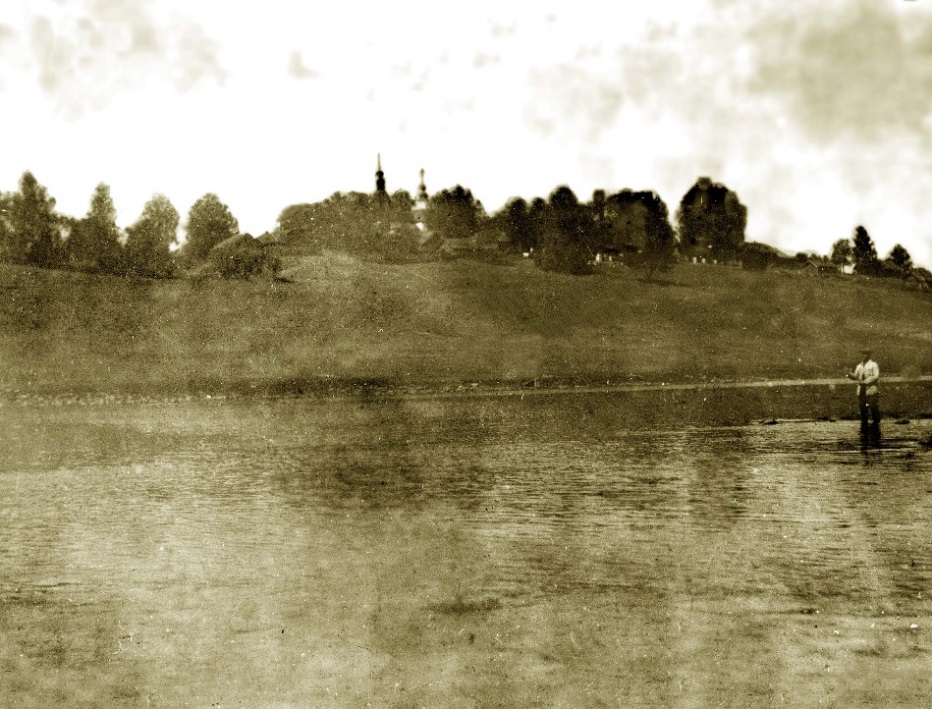 Село Кабаново Мышкинского уездаИ вот, что я установила в результате своих поисков. Мой прапрапрапрадед Павел Максимович (фамилия его пока не установлена) служил дьячком в церкви Обновления храма Воскресения Христова в селе Воскресенское в Поречье Угличского уезда. В 1805 году он умер. На его место в этом храме дьячком был определен его сын Федор «от роду 13 лет и 5 месяцев». Известно, что у Павла Максимовича на 1805 год, помимо Федора, были еще сыновья- Степан,20 лет, Николай,16 лет 6 мес. (находился на обучении в Ярославской семинарии) и Михаил, 11 лет 4 мес. (обучался петь). По имеющимся у меня данным, в 1805 году в этом же храме дьячком служил и родной брат Павла Максимовича-Василий (29 лет), у которого на иждивении находился его отец- «безместный священник Максим Федорович,67 лет, вдовый.» Пока я считаю его своим прапрапрапрапрадедом.     Сын Павла Максимовича- Степан(1786г.р.), окончивший русский класс Ярославской духовной семинарии и получивший там фамилию Порецкий,29 января 1804 года был посвящен в стихарь и определен в 1805 году дьячком к церкви Св.Николая Чудотворца в селе Зубарево Угличского уезда (ныне-Борисоглебский район). Из рапорта церкви села Зубарево за 1806 год я узнала, что из Зубарево Степана перевели дьячком к Никицкой церкви города Ярославля, а потому место дьячка в Зубарево «состоит ныне праздно». Не знаю, что не сложилось в Ярославле, но из более поздних документов видно, что22 октября 1806 года Степан Павлович Порецкий все же вновь был определен дьячком к церкви села Зубарево. На начало его службы в Зубареве церковь там была деревянная, к 1820 году был построен уже каменный храм, который стоит и поныне, потихоньку реставрируется. В августе 2013 года я посетила эти места.     К 1811 году мой прапрапрадед Степан Павлович был женат первым браком и имел сына Ивана (1808 г.р.). В 1810 году родилась дочь Евгения, крестной мамой которой стала дочь проживавшего в Зубареве господина титулярного советника кавалера Гаврила Григорьевича Потопчина дочь девица Евдокея. В сентябре 1814 году у Степана Павловича родился сын Яков (мой прапрадед), а еще через три года-сын Федор. В 1827 году родился сын Николай, который вскоре 14 января 1828 года умер, причина смерти неизвестна (погребен при церкви своей).  К этому времени в живых уже не было и Степана Павловича. В документах упоминается еще дочь Дарья, дата рождения которой не установлена. Сыновья Иван, Яков и Федор окончили низшее отделение Борисоглебского училища. Именно там Яков получил фамилию Миролюбов. В 1828 году Яков Степанович Миролюбов был определен «на праздное дьяческое место» к церкви села Зубарево. Так в должности дьячка, а затем псаломщика Яков Степанович прослужит в этой церкви практически до дня своей кончины в январе 1897 года. Священником в храме села Зубарево с 1815 года был Михаил Егорович Самохвалов, который приходился двоюродным дядей Якову Степановичу. Старший брат Якова Степановича-Иван стал дьячком церкви села Павлово Ростовского уезда (ныне Борисоглебского района). Там он и жил со своей семьей.Известно, что Яков Степанович Миролюбов был женат на Дарье Григорьевне, в браке у них родились дети: Платон (1834 г.р.), Марья (1836 г.р.), Павел (1841 г.р.) -мой прадед, Иван (1843 г.р.) и Вера (1846 г.р.). Все они родились в селе Зубарево и были крещены в местном храме.       Мальчики в семье пошли по стопам своего отца. Так, Платон Яковлевич, окончив низшее отделение Ярославской духовной семинарии в 1853 году, стал псаломщиком, затем дьяконом церкви села Никольского на Пенье Ростовского уезда. За 50-летнюю службу был награжден золотой медалью на Аннинской ленте для ношения на шее в 1905 году. Уволен за штат 04 февраля 1914 года. Женой Платона Яковлевича была Парасковья Артемоновна- дочь псаломщика Артемона Коновалова. Их сын Дмитрий тоже стал псаломщиком. Сохранилась фотография, на которой Дмитрий еще певчий ученического хора. Одна из дочерей-Фелицата (1871 -1957 гг.) в 1898 году вышла замуж за псаломщика (будущего священника) Николая Константиновича Измайлова, впоследствии репрессированного и расстрелянного 17 ноября 1937 года. Другие дочери-Евдокия, Клавдия и Анна-так и не вышли замуж, проживали в доме родителей на их попечении.Иван Яковлевич Миролюбов окончил высшее отделение Ростовского Борисоглебского духовного училища. Сначала был определен в послушника Николо-Улейминского монастыря Угличского уезда, с августа 1864 года по февраль 1900 года был дьячком, затем псаломщиком церкви села «Никольского на бою» Ярославского уезда. Его жена Олимпиада-дочь заштатного дьячка той же церкви Сергея Васильевича Лебедева.Мой прадед Павел Яковлевич Миролюбов окончил низшее отделение, вероятно, Борисоглебского училища. Более точных сведений на этот счет я пока не нашла. В известном справочнике Крылова указано, что он «в причетничестве из низших школ». Доподлинно известно, что с 1860 до 1867 года прадед был дьячком церкви Святителя и Чудотворца Николая, что на Петухове (Николопетуховской церкви) города Углича. 15 января 1861 года в указанной церкви прадед обвенчался с дочерью умершего дьячка этой церкви Алексея Степановича Орлова-Фавстой, на момент бракосочетания прадеду было 22 года, а его невесте-18.Вряд ли можно было говорить о страстном увлечении молодых друг другом, скорей всего поначалу это были просто сердечные взаимные отношения. Место службы будущего священно-церковнослужителя, как правило, определялось наличием «праздного» места при церкви с готовой невестой (дочерью умершего или заштатного служителя этой церкви). Будущих священнослужителей «снабжали билетом на вступление в брак», так что особенно выбирать не приходилось.В Николопетуховской церкви города Углича в 1841 году была крещена не только моя прабабушка Фавста, в этой же церкви были крещены и первые ее дети от брака с прадедом Платон(1861г.р.) и Елизавета(1862г.р.), оба они умерли в младенчестве. Своего первенца мой прадед назвал Платоном не случайно, а в честь своего старшего брата, о котором я уже упомянула выше. Кстати, именно брат Платон был поручителем по невесте при бракосочетании моего прадеда. В 1867 году прадед Павел Яковлевич Миролюбов был определен в дьячка Введенской церкви села Кобаново (тогда название писалось через «о» -прим.мое) Мышкинского уезда. В этом же году 11 января в семье Павла Яковлевича и Фавсты Алексеевны родился сын Василий-мой будущий дед. Воспреемником (крестной мамой) при крещении была дочь местного священника Николая Розова-Екатерина. В июле 1867 года священник церкви села Кабаново Николай Никитович Розов утонул. Место священника стало свободным. 24 сентября 1867 года дочь умершего священника Екатерина вышла замуж за воспитанника Ярославской духовной семинарии Фавста Евгеньевича Надеинского, который и стал новым священником Введенской церкви в с.Кабаново.  Мой прадед Павел Яковлевич Миролюбов к 1890 году стал исполнять обязанности псаломщика при этой церкви.     Полагаю, что следует отметить, что именно входило в эти обязанности. Под наблюдением священника и по его распоряжению, на псаломщика возлагалось исполнение клиросного чтения и пения, сопровождение священника при посещении прихожан для исполнения духовных треб и все письмоводство по церкви и приходу. Псаломщик вел метрические книги, обыскные книги для записи повенчанных браков, исповедные росписи, клировые ведомости с подробным обозначением всех данных относительно храма, средств содержания причта, количества земли, библиотеки, а также семейств всех членов причта. Благодаря этим сохранившимся в веках записям, я теперь знаю, какой почерк был у моего прапрапрадеда Степана Павловича, прапрадеда Якова Степановича и прадеда Павла Яковлевича. Позднее у моего прадеда Павла Яковлевича и его жены Фавсты Алексеевны родились еще дочери Елизавета (1870 г.р.), Александра (1876 г.р.), Анна (?) и Мария (1881 г.р.). В 1885 году моей прабабушки Фавсты не стало, она умерла в возрасте 42 лет от рака, погребена на приходском кладбище в Кабаново, место захоронения не сохранилось. Павел Яковлевич остался один воспитывать пятерых детей, старшим из которых был мой дед Василий. Жалованья псаломщика, которое получал мой прадед от казны, едва хватало на то, чтобы сводить концы с концами. Может в этом и есть объяснение тому, почему мой дед не пошел по стопам своего отца, а стал обычным крестьянином, взявшим на себя часть заботы о подрастающих сестрах, которых еще надо было пристроить замуж. 26 января 1892 года в брак за крестьянина дер.Спирково (приход церкви села Кабаново) Николая Михайловича Ландышева вступила Елизавета Павловна Миролюбова (старшая дочь моего прадеда). На бракосочетании мой дед Василий был поручителем по невесте. А уже 31 января этого же года сам дед обвенчался (первым браком) с дочерью крестьянина дер. Оленино Павла Кирилловича (фамилия неизвестна) Анастасией. Деду было 25 лет, а его невесте 24 года. С этого времени мой дед стал проживать в дер. Оленино. По справочнику 1908 года «Краткие сведения о монастырях и церквях Ярославской епархии» в приход церкви Введения во храм пресвятыя Богородицы, «построенной в 1782 году тщанием прихожан», в числе прочих входили село Кабаново18 дворов, 53 муж,55 жен, и дер. Оленино, расположенная от церкви на расстоянии ½ версты, 12 дворов,40 муж.,30 жен. В Кабаново располагался дом священника, каменная церковно-приходская школа и церковно-приходское правление.В декабре 1892 года в семье моего деда появился первенец сын Николай, в январе 1894 года родился Геннадий, в сентябре 1896 года-дочь Пелагея, в октябре 1898 года-дочь Клавдия. В 1898 году в июле вступила в брак еще одна дочь моего прадеда-Александра Павловна. Ее избранником стал крестьянин Василий Михайлович Курешов. До брака он проживал с родителями Михаилом Степановичем и Евдокией Васильевной Курешовыми в дер.Савельево (приход церкви с.Кабаново). Имел братьев Сергея и Михаила. Кстати, могила жены Сергея-  Александры Алексеевны Курешовой (1880-1968 гг.) сохранилась на кладбище в Кабаново. Неизвестна лишь судьба дочери моего прадеда Анны. О ней имеются лишь сведения о том, что с 1892 по 1898 год   она была восприемницей при крещении четырех детей (от первого брака) моего деда Василия. Записи о ее браке или смерти я не обнаружила.Мой дед Василий Павлович занимался крестьянским хозяйством, был бакенщиком на Волге. Законом от 26 мая 1869 года дети священно-церковнослужителей были признаны не принадлежащими к духовному званию. Из них детям церковных причетников (дьячков, пономарей, псаломщиков) были предоставлены права, присвоенные личным почетным гражданам и предоставлено право поступления на гражданскую службу. Кроме того, они имели свободу от подушной подати, рекрутской повинности, телесного наказания, от записания в ревизские сказки, право именоваться во всех актах почетными гражданами. Они пользовались этими права лично и пожизненно, но права эти не простирались на их детей. Во всех метрических записях, в силу этого закона, мой дед Василий Павлович Миролюбов стал именоваться как личный почетный гражданин.20 ноября 1902 года первая жена моего деда Анастасия Павловна умерла в Мышкинской земской больнице «от неправильных родов», ей было всего 34 года. Оставшись с малолетними детьми на руках, мой дедушка уже 20 января 1903 года женился во второй раз. На этот раз его избранницей стала крестьянка из прихода села Учма Учемской слободы Вандышева Анна Арсеньевна. Разница в возрасте между женихом и невестой была в 10 лет. Бабушке было 25 лет, а дедушке-35. Считаю, что бабушка совершила своего рода подвиг, выйдя замуж за вдовца с четырьмя детьми. Остается загадкой, как спустя два месяца после смерти своей первой жены, мой дед нашел себе новую невесту, да еще к тому же с другого берега Волги. Кто нашел и сосватал ее, уже вряд ли установишь.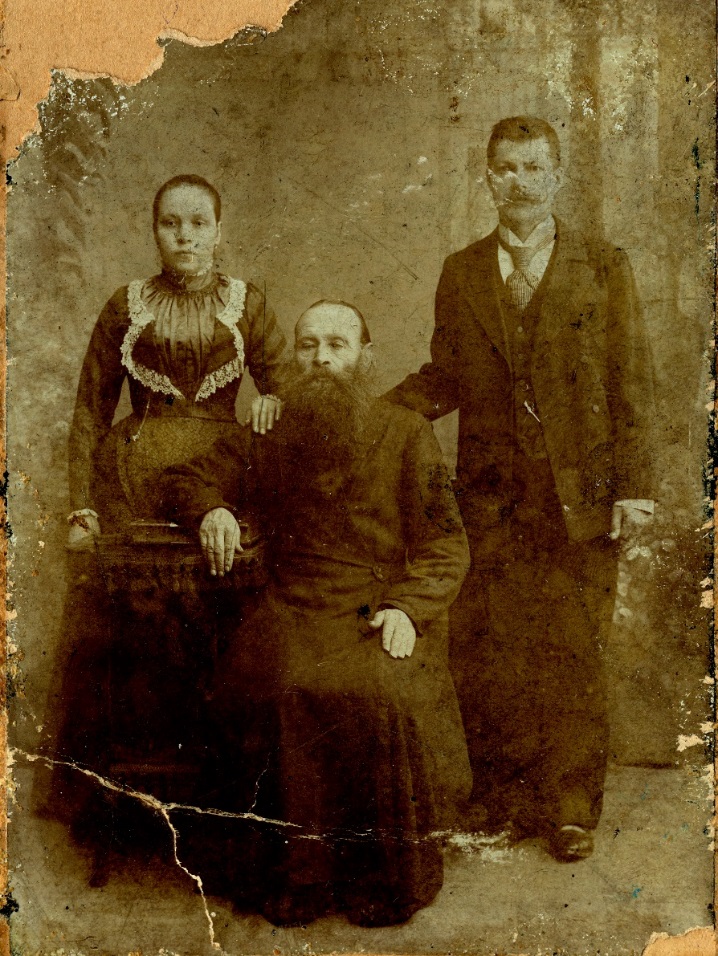 Семья МиролюбовыхЧерез неделю после их венчания, 27 января 1903 года в церкви села Кабаново был зарегистрирован еще один брак- между сестрой моего деда Марией Павловной Миролюбовой и новым псаломщиком Иваном Ивановичем Соколовым. В записи о их венчании указано, что И.И. Соколов- сын умершего псаломщика церкви с. Георгиевского Мышкинского уезда.  Фамилия Соколов неоднократно встречалась мне в моих поисках в архиве. Так, в 1860 году вместе с моим прапрадедом Яковом Степановичем в Зубарево служил пономарем Иван Петрович Соколов.  В церкви села Учма до 1863 года пономарем был Алексей Иванович Соколов, у которого было два сына Александр (пономарь в Учме с 1863 года) и Иван, кончивший к 1849 году курс семинарии.  Возможно, что он был отцом Ивана Ивановича Соколова. Тогда можно предположить, что именно через Соколовых познакомился мой дед с будущей женой, прихожанкой церкви села Учма.Уйдя за штат в 1903 году, прадед иногда принимал участие в службе. Так, в феврале 1905 года при крещении у И.И. Соколова и его жены Марии дочери Лидии прадед был указан в качестве псаломщика. К сожалению, в мае 1911 года в возрасте 6 лет Лидия умерла от дифтерита (похоронена на приходском кладбище). В память о ней ее именем впоследствии назвали мою троюродную сестру (которую я упоминала в самом начале этой статьи), мамой которой была дочь псаломщика И.И. Соколова и его жены Марии –Ираида(1907-1985гг.) в замужестве Антипова.  Ее могила и могила ее мужа сохранились на приходском кладбище Кабаново, они расположены в непосредственной близости от могил моих дедушки, его первой жены и бабушки. Рядом с ними, согласно ее воле, теперь упокоилась и моя троюродная сестра из Углича Лидия (1932-2001 гг.) –внучка псаломщика Ивана Ивановича Соколова.Моя бабушка Анна Арсеньевна Миролюбова (Вандышева), к сожалению, тоже прожила недолгую жизнь. В 1920/21 году ее не стало. И опять мой дед остался один с маленькими детьми. В браке с Анной Арсеньевной у них родились Иван (1904-1906 гг.- умер от коклюша), Мария (1905 г.р.), Александр (1906 г.р.), Павел (1907 г.р.) -мой отец, Сергей (1910 г.р.), Елизавета (1911 г.р.), Николай (1913 г.р.), Иван (1915 г.р.) и Ольга (1918 г.р.). По рассказам родственников, маленькая Ольга умерла в один год со своей матерью в связи с эпидемией тифа. На 1912 год мой прадед Павел Яковлевич Миролюбов в качестве заштатного псаломщика еще упоминается в метрических книгах церкви села Кабаново. Так, в августе 1912 года вместе со священником Фавстом Надеинским он совершал таинство крещения родившегося у псаломщика И.И. Соколова сына Константина. Мне удалось посмотреть метрические книги церкви села Кабаново по 1918 год включительно, записи о смерти прадеда я не нашла. А потому дата его смерти и место погребения пока белое пятно в моих поисках. Точно также я не знаю точной даты смерти бабушки и дедушки. На их могилах года рождения указаны в соответствии с найденными метрическими записями, а года смерти (1920/21 и 1938 соответственно), со слов родственников. Но это уже так важно, слава богу, что старые фотографии сохранили их лица для потомков.     По-разному сложилась судьба всех их детей. Со временем Клавдия, Мария, Александр, Павел, Сергей и Иван перебрались на заработки и жительство в Ленинград. Геннадий погиб в Первую мировую войну. Николай (1892 г.р.)  с женой Евдокией  жил в Угличе, детей у них  в браке не было. Елизавета (в браке Уткина) во время войны овдовела и после войны, по совету своей крестной матери Дарьи Арсеньевны Вандышевой, с двумя маленькими детьми Игорем (1939-1974 гг.) и Василием (1941 г.р.) переехала жить в Учму, где и жила до дня своей смерти в 2003 году. Долгие годы тетя Лиза хранила икону, которой ее благословлял на брак отец-мой дед Василий. Сейчас в ее доме проживает с женой ее сын Василий Иванович Уткин (мой двоюродный брат).  Братья Александр, Павел, Сергей, Николай, Иван были участниками Великой Отечественной войны. Сергей с войны так и не вернулся, погиб в 1943 году. В Ленинграде у него остались жена Александра и дочь Тамара (1937-2001 гг.) Миролюбов Николай Васильевич(1913г.р.) был награжден медалью «За отвагу» за то, что он «в боях за дер. Брасово 04.09.1943 года под сильнейшим артиллерийским огнем противника устранил 6 порывов линии связи, чем обеспечил бесперебойную работу батареи». Николай Васильевич после войны жил с семьей в деревне Рябинино, куда он из деревни Оленино перевез отцовский дом. Держал свое хозяйство, иногда мы приезжали к нему за медом, яйцами. В 1996 году его не стало. Он похоронен на кладбище села Сера, вместе со своей женой Анной Андреевной (1908-2011 гг.) и сыном Андреем (1947-2007 гг.). Ушли из жизни Александр Васильевич и Иван Васильевич. Долгожителем среди братьев и сестер была Мария Васильевна Миролюбова – в браке Столбова (1905-1995 гг.).  Мой отец Миролюбов Павел Васильевич(1908-1988гг.), примерно, в 1926 году из Оленина приехал в Ленинград. Основная его специальность-водитель. В войну был шофером, награжден различными медалями и орденами. После войны также работал в Ленинграде сначала водителем такси, а потом рейсового автобуса. Вместе с отцом в автобусном парке работала и моя мама, сначала кондуктором, а потом кассиром.  По воспоминаниям родственников, известно, что отец мой пострадал из-за того, что в его роду были церковно-служители. Следует напомнить, что с 1918 года священно-церковнослужители были «лишенцами», т.е. лицами, лишенными избирательного права в СССР. Отменилось это ограничение лишь с принятием новой Конституции 1936 года. В первый раз мой отец женился совсем молодым. Его женой стала дочь высокопоставленного партийного работника. Из-за своего происхождения отец вынужден был с ней развестись, чтобы не поставить под удар семью своей жены. Может, именно по этой причине отец никогда ничего не рассказывал о своем происхождении и слыл атеистом. Когда в середине 80-х годов прошлого века я решила покрестить своих сыновей Константина и Павла в церкви села Поводнево, отец явно не приветствовал мое решение. Меня в этом поддержала его родная сестра Елизавета, которая всю жизнь оставалась глубоко верующим человеком.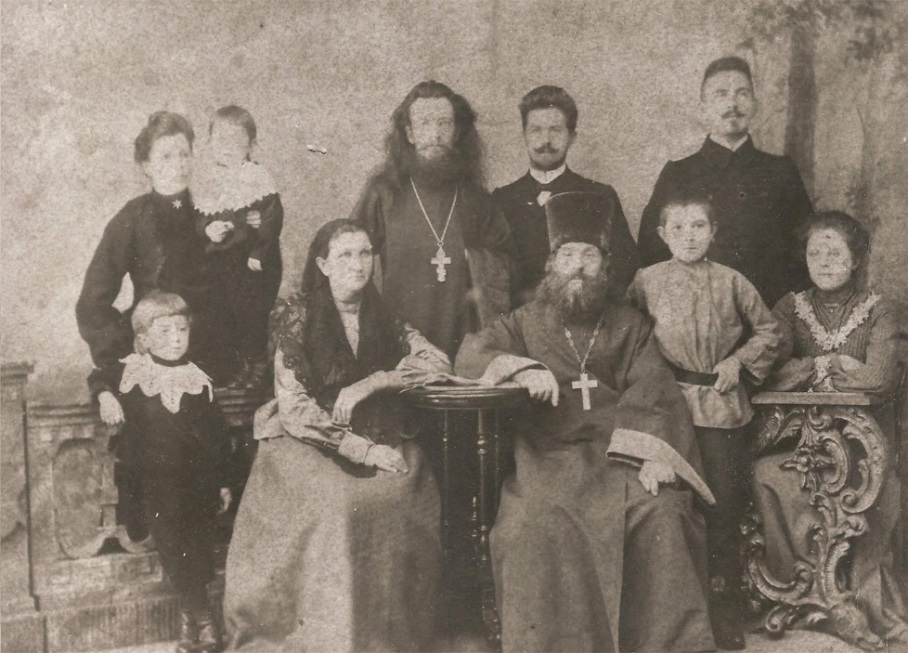 Семья НадеинскихПрежде чем перейти к моим корням по селу Учма, хочется обратить внимание на те совпадения, которые встречались в моих поисках и которые вряд ли были простой случайностью. Я все больше прихожу к выводу о том, что Павел Арсеньевич Миролюбов (священник церкви села Круглицы) и мой прадед Павел Яковлевич Миролюбов были родственниками.  С 1828 по 1885 год дьяконом в церкви села Круглицы (Охотино) был Евгений Иванович Надеинский-отец будущего священника церкви села Кабаново Фавста Надеинского. С 1880 года вместе с ним в Круглицах служил священник Павел Арсеньевич Миролюбов.  В Троицкой на погосте церкви. Романов-Борисоглебска (ныне гор. Тутаев) в период 1879-1880 гг. священником был Миролюбов Алексей Арсеньевич (родной брат П.А.Миролюбова-священника церкви с.Круглицы), с 1912 года священником этой церкви стал сын священника церкви села Кабанова Ф.Е.Надеинского- Владимир Фавстович. Другой брат священника Павла Арсеньевича Миролюбова-Федор Арсеньевич Миролюбов в 1887 году был священником церкви с.Рославлево Романов-Борисоглебского уезда, а в 1909 году священником там был уже упоминавшийся сын Ф.Е. Надеинского Владимир Фавстович Надеинский. Ну и наконец, храм села Кабаново, в котором служили вместе священник Фавст Евгеньевич Надеинский и мой прадед Павел Яковлевич Миролюбов. Таким образом, в одних и тех же храмах вместе служили Миролюбовы (две ветви) и Надеинские. Отец Павла Арсеньевича Миролюбова родился в 1810 году, отец Павла Яковлевича в 1814. Места их служения находились в Угличском уезде недалеко друг от друга. Надеюсь, что эту загадку я разгадаю. В Угличском архиве еще много документов, которые я не успела посмотреть. Результат моей работы с метрическими книгами в Угличском архиве по селу Учма был ответом на вопрос, почему именно в Учму меня привозили на летний отдых. Оказалось, что мои корни берут начало в Учме с начала 18 века. Чтобы определиться с составом семьи, я начала свои поиски с изучения исповедных росписей- кладези очень нужной и полезной информации на начальной стадии поиска. В исповедных росписях не только упоминается состав семьи, пришедшей на исповедь, но и возраст каждого члена семьи. Если человек, по какой-либо причине на исповедь не являлся, об этом обязательно делалась отметка. Так из года в год можно было проследить изменение состава семьи, кто-то женился, кто-то рождался или умирал.Пришлось окунуться в историю. В Ярославских епархиальных ведомостях № 5 от 14 мая 1860 года в статье «Об упраздненных монастырях Ростовско-Ярославской паствы» в п.29 вот что написано про Учемскую Кассианову Мужескую пустынь. «Основана была в XIV веке преподобным Кассiаном, из рода князей Мавнуксихъ, который до иночества именовался Константином. Преподобный сей, путешествовав из Ферапонтова Белозерского монастыря к пределам Ростовским, и остановившись для отдохновения в 15 верстах от Углича на берегу р.Волги, при впадении в нее Учмы, водрузил здесь крест и поставил келлiю, а затем по благословению Преосвященного Тихона Архиепископа Ростовского, соорудил церковь во имя Успения Божией Матери и учредил обитель иноковъ, впоследствии обитель сия, бывъ повреждена от наводнения, снова воссоздана Ростовским князем Андреем. А в 1764 году упразднена и обращена в приходскую церковь, в коей почивают под спудом и мощи Преподобного Кассiана, скончавшегося в 1504 году».Мой прапрапрапрадед Василий Матвеевич Вандышев родился в 1757 году. На момент его рождения Учемская Кассианова мужеская пустынь еще существовала. После ее упразднения бывшие монастырские крестьяне, к которым относился и мой прапрапрапрадед, стали лично свободными экономическими крестьянами «казенной учемской вотчины подмонастырной слободы».  Все они платили низкий оброк, а потому располагали собственными деньгами, которые могли пускать в торговый оборот. Они активно уходили в отход, а накопив достаточно средств, начинали заниматься предпринимательством, благотворительностью, становились купцами. В частности, на их пожертвования возводились новые храмы. Первую запись о составе семьи Василия Матвеевича Вандышева я нашла в 1801 году. Его двор в Исповедной росписи был записан под номером 2. К этому времени в браке с Фетинией (Фотиной) Ивановной (1759/60 г.р.) у них родилось четверо детей:Федор(1786-1817),Иван(1789 г.р.),Андрей(1790 г.р.)- мой прапрапрадед  и Арсений(1798 г.р.).Андрей женился на Евдокии Адреевне в 1814 году, первое время он жил с женой и детьми  в доме родителей, лишь в 1824 году Андрей  отделился, образовав свой двор (4-й). Его брат Иван в этом же году с женой и 4-мя детьми тоже отделился от родителей, образовав двор под № 3. С родителями остался проживать младший сын Арсений с семьей и вдова старшего сына Федора с 4-мя детьми (двое из которых были неродными покойному Федору).Известно, что в Учемской слободе проживал двоюродный брат Василия Матвеевича Вандышева- Лука Яковлевич (1775 г.р.). Его родителями были, также проживавшие в Учме Яков Васильевич (1745 г.р.) и Евдокея Афанасьевна (1747 г.р.). Их фамилии пока не установлены, а потому неизвестно, кто из них приходился родным братом (или сестрой) моему прапрапрапрадеду. В 1826 году мой прапрапрапрадед умер в возрасте 67 лет. Его вдова Фотина Ивановна осталась проживать в одном доме с семьей сына Арсения и снохой Анной Григорьевной (женой умершего сына Федора). Сыновья Иван и Андрей по-прежнему проживали отдельно своей семьей. В 1828 году Иван еще взял на свое иждивение племянника Евфимия 20 лет- сына его покойного брата Федора. Жена моего прапрапрадеда Андрея Васильевича Вандышева-Евдокия Андреевна (1793 г.р.) родила ему восемь детей, включая моего прапрадеда Василия (1819-1889 гг.) и его брата Евдокима (1821-1890гг.) - это прадед Ираиды(Раисы) Щепиной (в самом начале этой статьи я упоминала, что два лета мы с отцом квартировали у нее в Учме). Я не случайно акцентирую внимание именно на этих двух братьях. Дальнейшее изучение исповедных росписей показало,что к 1857 году в Учме из детей Андрея Васильевича остались проживать с семьями только Василий(мой прапрадед), Евдоким и их сестра Татьяна. Сын Петр (1810-1875 гг.) служил солдатом, о сыне Алексее (1834 г.р.) информация отсутствовала (на 1854 год он был еще холост), дочери Дарья (1824 г.р.) и Евдокия (1826 г.р.) наверняка вышли замуж и перебрались к мужьям в другие деревни.В Ярославских губернских ведомостях № 41 за 1850 год (неофициальная часть стр.393-396) я нашла очень интересную статью «Село Учма». Вот как описывается Учма того времени (орфография сохранена).   «На правом берегу Волги, в 22 верстах от Углича, возвышаются две церкви, одна старой, другая новой архитектуры, окруженныя могильными насыпями с деревянными крестами и другими незатейливыми памятниками. Вдали ряд крестьянских домов. Это село Учма -историческая местность…      Теперь обитель Кассiанова-село казеннаго ведомства, Учма. Только Святыя ворота, с надстроенною над ними колокольнею, напоминают о бывшей некогда здесь обители. Соборная Учемская церковь во имя Рождества Святого Иоанна Предтечи построена в 1828 году. Архитектура ея довольно красива, внутреннее расположение удобно, церковь эта воздвигнута на месте старой того же имени, быть может, той самой, которую сооружилъ Преподобный Кассiанъ и которая видела набег поляков. Жаль, что она уничтожена; памятники старины должны бы тщательно быть сохранены для потомства. По описанию местных жителей, сломаная церковь была одноглавая и длинная. Новая церковь построена на сборную сумму, при содействии вкладчиков (в том числе местных прихожан-прим.мое).     Позади соборной церкви возвышается вторая, посвященная Успению Божией Матери и построенная как значится в церковных отчетах, в 1711 году. Она двухэтажная, съосмиугольнымъ оканчивающимся главою куполом. Внутренность ея украшена довольно хорошим золоченым иконостасом и живописью. Здесь, позади леваго клироса, находится древняя икона, изображающая Преподобного Кассiана, во весь рост человека. Живопись этой иконы замечательна. По левую сторону церкви находится современный ей придел, во имя Святителей Василия Великого, Григория Богослова и Иоанна Златоустаго. Здесь почивают под спудом Мощи Святаго основателя обители Учемской. Место это находится на правой стороне придела и означено ракою, осеннненною балдахином. Придел росписан событиями из жизни преподобнаго.…В нескольких шагах от алтарей церкви Св.Иоанна Предтечи находится небольшая деревянная часовня четвероугольной формы. Местные жители, основываясь на старом предании, называют эту часовню кельею Преподобнаго Кассiана.  Это однако не совсем вероятно; ибо трудно согласиться, чтобы подобное здание, хотя бы и испытавшее уже несколько реставрировок, могло сохраниться в течении почти трех с половиною веков; прошедших отъ смерти Кассiана.В храмовые местные праздники, Успения Божией Матери и Рождества Св.Иоанна Предтечи, село Учма бывает местом стечения множества богомольцев.» У прапрадеда Василия Андреевича Вандышева и его жены Дарьи Григорьевны было четверо детей. Первенцем был мой прадед Арсений Васильевич Вандышев (1846 г.р.). Затем родились еще три дочери: Марья (1847 г.р.), Параскева (1851 г.р.) и Евдокия (1855 г.р.). В книге брачных обысков по Учме я нашла запись от 2 мая 1865 года о бракосочетании «Арсения Васильева Учемского Отдельного общества Учемской слободы крестьянина Василия Андреева сына, православного вероисповедания,20 лет и Евдокии Семеновой Угличского уезда Покровской волости вотчины помещика Мотовилова д.Белозерова крестьянина Семена Алексеева дочери, православного вероисповедания, прихода села Угольников,22 лет». Впервые я увидела, как выглядит брачный обыск и какие формальности соблюдаются накануне бракосочетания. Обыск был подписан собственноручно женихом и невестой. А это свидетельствует о том, что они были грамотными людьми (грамоте и письму обучены, как раньше писали). Кстати, обыск содержит описку, невеста подписалась, как Евдокия Васильева, а не Семенова, наверно, от волнения. В браке у Василия Андреевича Вандышева и Евдокии Семеновны родились 10 детей. Трое из них-мальчики, ни один из них не дожил даже до года, умирали «от родимчика и природной слабости».  Первым ребенком была девочка Зиновья (1867 г.р.), о ее судьбе ничего неизвестно. Моя бабушка Анна Арсеньевна Вандышева родилась 5 августа 1877 года. Мне посчастливилось найти запись о ее рождении. Ее родные сестры впоследствии неоднократно указывались в качестве воспреемников (крестных мам) при крещении родившихся у моей бабушки Анны детей. Так, при крещении 26 декабря 1907 года моего отца Павла, воспреемницей была «Угличского уезда, Покровской волости, Учемской слободы крестьянская девица Мария (1873 г.р.) Арсеньевна Вандышева». Одна из сестер-Евлампия (1870 г.р.), выйдя замуж за крестьянина Учемской слободы Александра Капитоновича Терентьева, уехала с ним на заработки в Санкт-Петербург, где стала ремесленницей, они с мужем держали свою лавку. Александра (1888 г.р.)23 октября 1911 года вышла замуж за сына крестьянина Учемской слободы Степана Никифоровича Малявкина-Александра. В записи о браке было указано,что Александра жительствует в доме родителей. Так что можно предположить, что к 1911 году мои прадед и прабабушка были еще живы. Записи о их смерти я в архивных документах не обнаружила. Их дочери Мария и Дарья (1883 г.р.) так и не вышли замуж. О дочери Надежде (1880 г.р.) известно, что она тоже проживала в Учме, была очень набожным человеком. Когда в Учме храмы были разрушены, она на лодке переплывала на другой берег Волги и ходила на службу в церковь села Поводнево. Там при церкви она впоследствии была похоронена. К началу ХХ века в Учме помимо семьи моего прадеда Арсения Васильевича, проживала семья его двоюродного брата Константина Евдокимовича (1853 г.р.)  и двоюродного брата Александра Евдокимовича (1859 г.р.)отставного канонира Тульской артиллерийской команды. Всего по моим подсчетам Вандышевых в Учме было более 20 человек.К тому времени в Учме была церковно-приходская школа, в 1901 году открылась народная библиотека, заведующим которой стал местный священник о. Пётр Васильевич Васильевский.  В Справочнике «Краткие сведения о монастырях и церквях Ярославской епархии» за 1908 год стр.234-235 указано, что в Учме две каменные церкви Успенская и Предтечевская, приходские. Два церковных дома: церковно-приходская школа с церковной сторожкою, каменная и деревянный дом для жительства священника. В приходе 10 деревень, кроме села Учмы, в котором живет один причт. В Учемской слободе 75 мужчин, 91 женщина, расстояние от приходской церкви 1/3 версты.      В 1937 году в Учме был взорван храм во имя Св.Иоанна Предтечи. В 1938 году старое кладбище около храмов, как входящее в предполагаемую зону затопления, было ликвидировано. Исчезли с лица земли могилы моих предков. Сейчас на месте старых храмов установлена часовня. На вновь образованном кладбище есть могилы только трех упомянутых выше сестер Вандышевых-Марии (1873 г.р.), Дарьи (1883 г.р.) и Александры (Малявкиной) (1888- 1948 гг.). За ними ухаживает моя троюродная сестра из Москвы Валентина Дмитриевна Смирнова, ее мама Наталья (1922-1989 гг.) была дочерью Александры Малявкиной.     На сегодняшний день в Учме сохранились дома, построенные еще в ХIX веке, в том числе и дом, в котором до замужества проживала моя бабушка. Напротив этого дома стоит дом, принадлежащий потомкам родного брата моего прапрадеда Василия Андреевича - Евдокима Андреевича Завариным. А меня переполняет гордость, что мои корни по линии бабушки берут начало в Учме и что теперь меня никто не назовет дачницей.                                           Миролюбова Татьяна Павловна, г. Санкт-Петербург.Чердачные «архивы»ПАПЕНЬКИНЫ БУМАГИ... Это большое собрание разных давних документов нам принесла для ознакомления коренная жительница Мышкина Львова Елена Николаевна. Она произвела «раскопки» на чердаке родительского дома и вернула к свету дня сегодняшнего множество бумаг своего отца, Николая Николаевича Балясина, заслуженного работника здешней конторы лесосплава.Елена Николаевна активно участвует в работе нашего «Мышкинского землячества» и каждый год общему вниманию предлагает что-нибудь новенькое. Так было и на этот раз, мы с живым любопытством обратились к её находкам. Расскажем нашим читателям, что за «архив» сохранил для нас чердак дома Львовых-Балясиных-Евстигнеевых на улице Мологской.КТО ЕСТЬ КТО? Целая стопка стародавних «корочек» удостоверяет личность Николая Николаевича Балясина. Всего лучше сохранились профсоюзные удостоверения и страховые удостоверения. Они любопытны даже и сами по себе, своей уже совсем давнишней внешностью. Эти скромные, но очень серьёзные книжечки всем своим обликом вещают об эпохе страсть какой небогатой, но очень ответственной и строгой, умевшей поставить человека на своё место и сурово спросить с него.  В них всё очень «музейно», от трогательно аскетичного переплёта до значительных «серпастых и молоткастых» марок. Есть на что посмотреть.И есть что почитать. Про работу в сплавной конторе, в которой Балясин трудился с 29 мая 1930 года.  Трудился он там и все тридцатые годы, и в сорок первом, и… потом уж после войны. Начинал с рядового сплавщика и добрался до «мастера лесосплава первой категории». Обо всём этом ясно рассказывает «Именной профсоюзный билет Союза промышленного строительства центра». Тогдашний «профсоюз леса и сплава» (и такой тоже был!) уже в пятидесятые годы скупой речью своих документов этот рассказ продолжает,Из этих скромных бумаг много всего узнать можно, а в первую очередь о заработках сплавщиков и их начальства. И увидишь, что с заработком раз на раз не приходилось. Зимой этот народ сидел, по существу, на «голодном пайке». А вот в горячие сплавные месяцы зарабатывали и за восемьсот рублей. Зазря деньги не платили…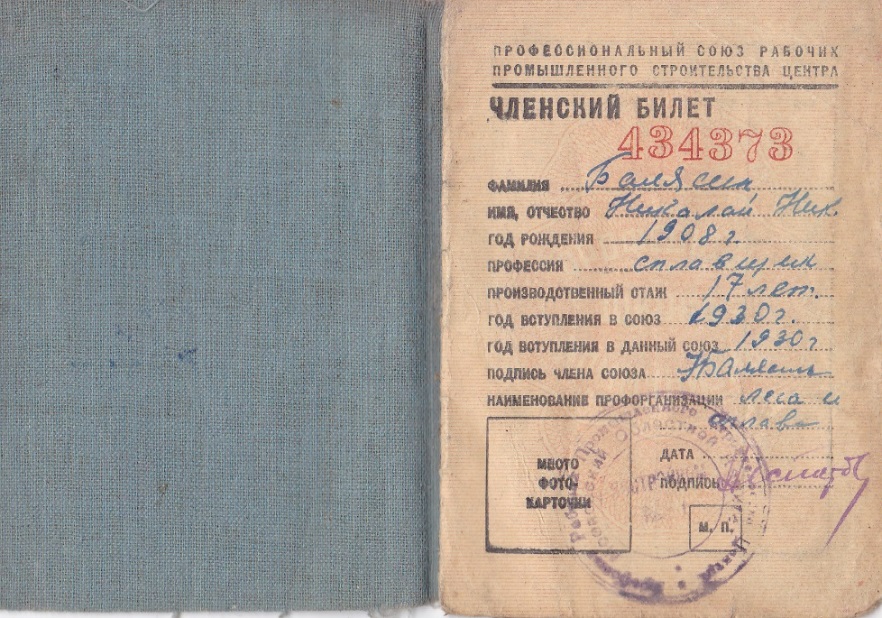 КОНТОРЫ ТОГДАШНИЕ. Разных контор в советской России всегда было много. И некоторые с названиями просто…  многоэтажными!  Вот пример- «Юхотский сплавной участок Угличского сплавного рейда Московской сплавной конторы». А были, конечно и покороче- «Управление бассейна канала Москва-Волга». А вот фирменное очень солидное и истинно мышкинское название. Оно красовалось на угловом штампе делового бланка и вещало: «Министерство Речного флота. Управление пароходства канала Москва-Волга. Пристань «Мышкин». А попадались   названия и супер краткие, звучащие как выстрел.  Вот одно из них – «Наркомлес». То есть по-нынешнему министерство лесных заготовок.И этот мир давних контор, обмениваясь посланиями, издавая всякие серьёзные документы, «строит»  людской мир так, как ему надо. В чердачном «архиве» Н.Н. Балясина чего только нет, здесь и «Единые контрольные книги количественного учёта лесоматериала», изданные Наркомлесом. Здесь и «Наряды. Акты-расчёты», и «Накладные на такелаж» и «карточки учёта лесопродукции». (Кстати, эти самые «карточки» весьма пристально прослеживали весь путь древесины от лесной дачи до склада и пристани).  И им вторят «Акты приема работ» и «Акты наличия материалов на складе».И в этих, казалось бы, очень «сухих» материалах тоже немало выразительности.  В том числе и в мелочах! В тридцатые годы для деловых бланков еще применялась давняя розовая бумага. В сороковые, давно уж советские годы, местные типографии ещё применяла очень старые шрифты. Очень красивые… А уж что касается почерков, то здесь   целая «страна» наблюдений. У многих бумаг каллиграфия не только безупречна, а и изысканно красива.  Словно и не написано, а с наслаждением изящно вырисовано.Впечатляют даже и совершенно чистые, не побывавшие в работе стопки белой бумаги и чёрной копировки. У них совсем другой формат нежели сейчас и совершенно иная плотность, они тоже говорят о времени ушедшем.А есть бумаги и истинно примечательные.  Вот одна из них (в целом нам пока не вполне понятная), речь там идёт о сбыте каких-то товаров. Там есть строчки очень и очень давние. Вот одна из них – «Рогову продано за червонцы» О-о, какая уж совсем позабытая, начальная советская твердая валюта! (Конечно, ведь бумага относится к январю 1923 года).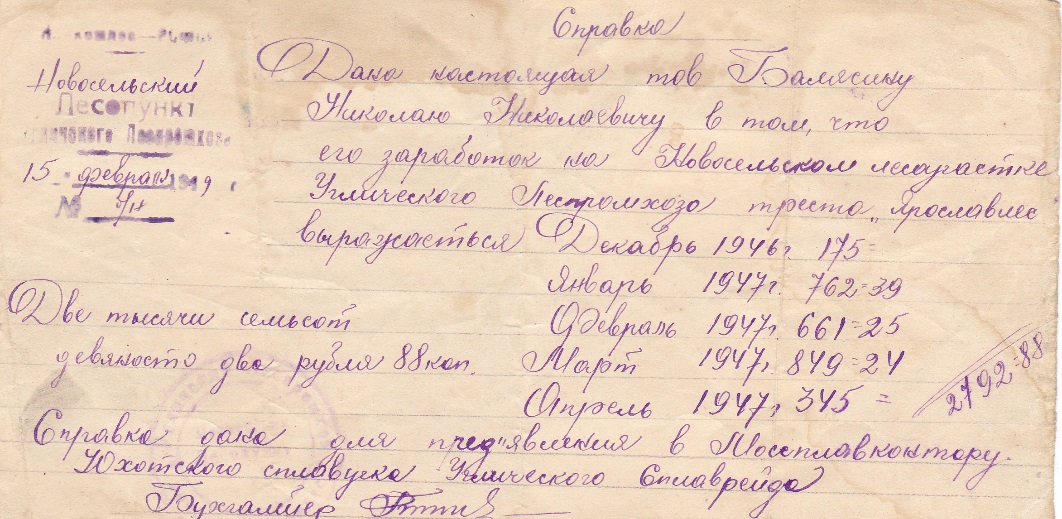 А почерк-то, почерк-то! Он такой по старообразному залихватский, такой живописно лихой, что все буквы словно вприсядку пляшут!А КАК … ЧЕЛОВЕК ЖИЛ? А жил он тогда очень нелегко. И чердачный «архив» об этом тоже рассказывает очень понятно. Вот бланки «Извещений о трудповинности» за 1948 год. Они бесстрастно сообщают, что решением районного Совета депутатов трудящихся можно любого жителя района послать до 1949 года на заготовку, подвозку, вывозку, погрузку и разгрузку леса. Нужно добавить, что под эту суровую «трудповинность» попадали главным образом многотерпеливые деревенские жители. А в целом государство возлагало на людей великое множество самых разных тягот. Чердачный «архив» сохранял немало «Обязательств» на поставку мяса и шерсти.  Обязательства за 1939 год и за сороковой год говорят, что хозяйства рабочих и служащих обязаны поквартально сдать все назначенное количество этих сельхозпродуктов. Так домашнее хозяйство Н.Н. Балясина, сдавая по кварталам десять, пять, семь и десять килограммов, всего за год должно сдать тридцать два килограмма мяса. А по обязательству номер 55 с этого хозяйства причиталось 360 граммов шерсти. Непростая задача всё эго выполнить…Чердачный «архив» такими бумагами может немало опечалить современного читателя. Но может и развеселить! Вот «Страховое обязательство». Согласно ему стоимость полутораэтажного дома Балясиных составляла 7433 рубля. Солидным был курс советской валюты! Сегодня только за один земельный участок сотни тысяч рублей спросят…А можно в этом «архиве» встретить и трогательные строчки. Чтобы справиться со всеми своими налогами и сборами, люди старались использовать любые возможности сторонних неколхозных заработков. И хотят заручиться справками о таком своём участии. Вот пространная, от руки написанная «Справка», подтверждающая работу деревенской женщины Анны Ивановны Соломкиной в столовых лесосплава с 1934 по 1939 год. Этот факт своими подписями сочувственно подтверждают работники лесосплава Семён Яковлевич Шилов из деревни Дубровки, Александр Константинович Крылов из Коровина и Пётр Михайлович Пахтусов из Мышкина. Чего же не подтвердить, что работала женщина? А вдруг ей эта справочка в многотрудной деревенской жизни пригодится?!И есть бумаги, которые равнодушно не прочитать! Там, ого, какие страсти в отношениях между конторами разыгрываются! Вот 16 ноября 1950 года пишет начальник пристани «Мышкин» в Михайловский кордон Приволжского лесничества начальнику этого производства товарищу Павлушину: «В чём дело с отпуском пиломатериала пристани «Мышкин» по сданной Вам на распиловку деловой древесины в количестве тридцати физметров? Почему не отпускаете, или боитесь и договорённости о распиловке не доверяете? А я во время навигации Вам помогал, доверяя на двадцать-двадцать пять дней по пятнадцать тысяч рублей. Сегодня я сам приехать не могу, выезжаю в Углич 17 ноября, приеду, устрою скандал!»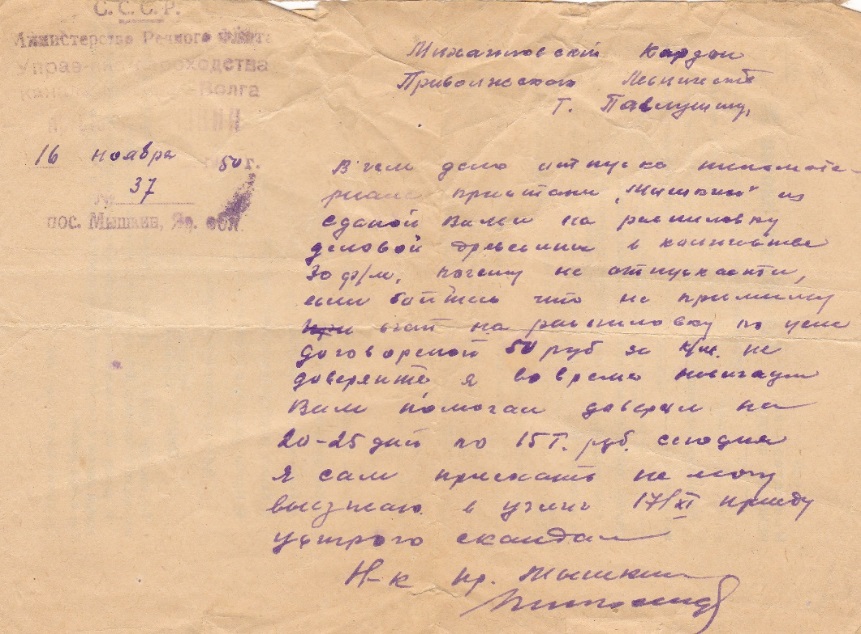 ОЙ, КАКАЯ ЭТНОГРАФИЯ!  И, пожалуй, самым интересным оказались даже и не личные документы и не забавные переписки и не страсти, вскипавшие между конторами. Хоть верьте - хоть нет, а краеведчески самым замечательным случаем стала, казалось бы самая заурядная ведомственная инструкция! Да, это «Правила сплава леса по бассейну канала Москва-Волга». И мы читали их с большим увлечением!Чем они нас так обаяли? А богатством этнографических сведений о работе и жизни сплавщиков леса. «Правила» рассказали о них настолько полно и толково, что впору было умилиться! Из этих «Правил» ясно видишь и всю работу на сплаве и можно слышать их сплавной волгарский говор.Вот послушайте! Что такое ЛЬЯЛЫ? А ОПЛОТНИКИ? А КОЛОСНИКИ? А БУЕК И БУЙРЕП?  И таких волгарских словечек там множество.  Мы сперва даже хотели привести их здесь побольше, а потом поразмыслив, поняли, что они гораздо адресней для нашего очередного этнографического сборника.  Вот там о них и можно будет прочитать.Редакционная коллегия «Мышкинского землячества»СЕМЕЙНЫЙ МОЙ АЛЬБОМ… Жизни человеческие, пришедшиеся на самые суровые времена ХХ столетия – это непростые и нелегкие повествования. В них есть страницы суровых испытаний, есть страницы трогательной людской взаимовыручки и есть множество малых, но прекрасных подробностей былого. Вот именно такой материал и прислала нам Нина Павловна Ревуненкова (Кирсанова) из деревни Игнатово с реки Сить.Ее детство и юность прошли в нашем Мышкинском районе, и ее связи с нашим «Землячеством» давние и крепкие. Мы не раз печатали ее материалы в наших краеведческих изданиях. А сегодня предлагаем читателям ее рассказ о судьбе ее семьи, судьбе нелегкой и достойной. Познакомьтесь с нею…САМЫЕ ПЕРВЫЕ ВОСПОМИНАНИЯ…  Я сижу в передке в дрогах, закутанная в большое ватное одеяло, рядом самовар. Очень трясет дроги. Я не хнычу, молча сижу. Ничего не пугаюсь, знаю-рядом папа, мама, сестра, брат, мы все вместе. От накинутого на меня одеяла устала шея, ехали долго-долго.Потом остановилась, слышу голос: «Ой, какая выросла большая, ой, какая хорошенькая!» Вижу доброе круглое лицо, оно улыбается мне, как солнышко на картинке. Это самое первое воспоминание о себе, что я есть.А потом были другие воспоминания: на четвереньках забираюсь по лестнице в крыльцо, иду в дом, а в сенях такая чёрная широкая щель между половницами, и я боюсь провалиться, но всё равно перешагиваю. Потом мы сидим на печи, брат и я. У нас игрушки. У Валентина конь на колесиках – «лошадка», а у меня козочка. Гулять -то отпускали редко, была зима, холодно. А это был сороковой год, было это в деревнях Карпово и Бурдуково.А еще вспоминается деревня Окатово Тверской области. Летом мы с братом и родителями в деревне, дом с высоким крыльцом, дверь внизу не закрывается, перед крыльцом большой плоский камень. Ступеньки в крыльце преодолеваю на четвереньках. Нам с братом подарили по кувшинчику с ручкой.  У меня был тёмносиний, цвета кобальт, а у брата – салатный…Помню мамины слова «не бери на улицу».  Взяла! Видимо, играла. Потом пошла домой, кувшинчик в руках, запинаюсь за камень у крыльца, всем прикладом «хлоп» и, о ужас, эти синебелые осколки перед глазами до сих пор вижу....Раннее утро, мы у реки. Это тоже картинка из окатовских дней в Калязинском районе. Мама садится в лодку, я на руках, она прикрывает ладонью мои глаза, потом мы оказываемся где-то... Родители молча несут нас на руках, а кругом люди, лица и никто ни на кого не смотрит, все другие, идут молчат.  Это мы провожали куда-то папу. Вот приехали домой, мама плакала. Стали жить вчетвером – мама, сестра Шура, брат Валентин и я. Мама сказала: «Шура старшая, слушайтесь.» Слушались.  Папа писал хорошие письма, мама читала вслух и плакала, а я думала «почему мама плачет, ведь папа прислал хорошее письмо». Вот так и пришла война в наш дом.Она застала моих родителей в деревне Окатово Калязинского района Тверской области. Было мне в то время три года пять месяцев. Все это отложилось в памяти навсегда.В письмах папа не писал ничего страшного, а потом он пришёл. Пришел ранним утром, весной, я проснулась от стука в дверь, мама быстро выскочила в сени и запричитала в голос. Кто-то вошёл в дом, зажгли лампу, занавесила окна. Вот так отец и вернулся.Став старше, я поняла, что папа был на Дальнем Востоке, был комиссован домой с открытой формой туберкулёза, так как они там долго жили в полевых условиях, в землянках. Добирался он домой восемнадцать суток… Война долго не уходила, велись разговоры среди взрослых на разные темы, иногда нам, детям, говорили, чтобы мы пошли погулять.Время -то было вот какое- колхозник имеющий корову в личном хозяйстве, должен был сдать государству триста литров молока плюс восемь литров за колхоз, сорок килограммов мяса, пятьдесят штук яиц, если же не было чего-то, тогда засчитывали другими продуктами. Это был продналог, да еще и денежный был, а работали-то ведь за трудодни.Папа старался дать нам образование, говорил, чтоб мы учились. На столе лежала большая книга Некрасова, вечерами читали поэму «Кому на Руси жить хорошо». Я слушала, быстро запоминала, по памяти рассказывала целые главы, читал брат, если что-то говорил не так, я поправляла, он обижался, родители гасили недоразумения и ссоры не было. Эти чтения были почти ежедневными, или еще родители щипали шерсть (выбирали из руна репей, семена лопуха и мусор) и вспоминали… вспоминали всегда Окатово, реку Нерль. Мы с братом крутились тут же. «Павел, а помнишь в Калабриеве дом-то какой…» и замолчат, а потом… «А роща-то какая…» и опять тишина.Сестра помнит, что и страшные истории рассказывали, я это не запомнила и страха у меня не было. Родители наши говорила с каким- то акцентом и надо мной иногда смеялись на улице за мой говор.Праздники были только религиозные: летом Иванов день седьмого июля, а шестого Владимирская, мама всегда говорила: «… Владимирская угрозливая…»Моя старшая сестра очень хорошо вспоминала папу. Мы с ней вырасли в одной семье, родители нас любили, но в разных временных условиях, и нам было не одинаково.  Но обо всём по порядку. Родители мои из Тверской области. Это в 26 километрах от станции Калязин, на левом низком берегу расположено село Нерль. Раньше оно называлась Троица- Нерль и было большим торговым селением.А на правом берегу напротив раскинулась большая деревня Окатово, в один посад вдоль реки. За деревней было поле, а дальше лес, в основном сосны. Красота неописуемая… Это родная деревня моей родной мамы Кирсановой Евдокии Петровны, в девичестве Воробьевой, а недалеко от Окатова вверх по течению и в стороне от реки была деревня Монаково, это родина моего отца – Кирсанова Павла Михайловича 1904 года рождения.Он был в семье старшим сыном, кроме него были еще Сергей, Иван и сестра Александра. Дед Михаил Антонович был отменным каталем, этому ремеслу он и детей обучал. Бабушка Дарья Матвеевна была неграмотной. Когда мой отец стал учиться в школе, он научил читать и писать свою маму и она стала сама писать письма, чему была очень рада, только вот адрес на конверте не писала. В Тверской области было много каталей, и зимой они уходили из дома в другие местности на заработки, уходили «в люди». Так вот Михаил Антонович и оказался однажды в деревне Кустово Шипиловского сельсовета Мышкинского района. На заработки с собой брали и своих детей. Значит, и мой отец с ним был. Он кончил шесть классов, но потом ему пришлось школу оставить. Способности у него были и к рисованию, и к математике, он умел все делать дома – косить, «бить» косы в сенокос, а еще у него была черта делать все качественно, красиво и прочно. А еще отец был очень добрый, спокойный уравновешенный человек, к нему часто приходили деревенские – поговорить.Дед Михаил Антонович детей женил, но доли из хозяйства не выделил. Все хозяйственные расходы вёл сам. Впоследствии я маму спрашивала, как это было. И вот что говорила мама: папа в Масленицу приехал в Троице-Нерль на каток. Лошадь молодая, красивая сбруя, лаковый возок, внутри бархат. Он сажал девчонок и катал, среди них и моя мама оказалась Потом прислал сватов.После свадьбы и мама стала ездить «в люди» с семьей, была там стряпухой. На мой вопрос, а как же было, когда родилась Шура, ведь нужны были деньги. Мама говорила, что она просила у мужа, а он шёл к отцу. Дед не был жадным. Деньги давал, к этому времени и другие сыновья женились. И дед сказал, что когда каждому из сыновей построит по дому и вот уж тогда и разделит, то есть каждому даст его долю.В нашей семье было двое детей, были дети и у Сергея Михайловича. И вот нам дом был уже готов. Мама говорила, что он был добротный, крестовик, пол с накатом, под крышей стояли и еще два дома. Но началась коллективизация. Дед в колхоз не пошел. И – отобрали все и у всех. Этого дед пережить не смог. Он слег, отнялись ноги и руки, и его быстро не стало.А бабушку Дарью –сослали. Как потом папа понял, это был северный Казахстан. И три женатых брата разбежались кто куда. Вот так мои родители и оказались в деревне Кустово Мышкинского района. Там папу знали, они сняли квартиру, папа летом работал бригадиром в колхозе, а зимой организовывал колхозную артель и катали валенки.В Кустове родились брат Валентин в 1935 году и я в 1938 году.  Снова что-то насторожило родителей и мы переехали в деревню Бурдуково, это если ехать от Шипилова в Мышкин, то она была на правой стороне дороги, где-то напротив Куракина. Там они купили дом. Но там их что-то не устроило и они вернулись и в соседней деревне Карпово устроились на квартиру. А потом родители, видимо, купили дом, в котором мы и прожили всю жизнь.Дом был старый, во второй его половине папа устроил сапоговаляльную мастерскую. В ней спустили пол, поставили котел, вмазанный в кирпичную печь. Вдоль стены шел стеллаж, на котором лежали колодки. В углу стояла шерстобитная машина с ручным приводом. В потолке пропилили квадратное отверстие чтобы уходил пар. Это была то ли колхозная артель – то ли филиал, подчинявшийся мышкинской артели «Третья пятилетка». Руководителем ее в Мышкине был Баскаков Григорий Михайлович.Помню, как папа ходил в колхозную контору, там на стене висел деревянный телефон и папа долго-долго крутил небольшую ручку, а потом снимал трубку и надрывно кричал кому-то «Алло, алло, третья пятилетка!» – пока его там не услышат.Он всегда брал с собой меня. Не было бабушек, и нас, маленьких, родители всегда брали с собой. Процесс кустарного производства я помню «от и до». Люди приносили шерсть, папа вытряхивал ее из мешка, перебирал руками, иногда кому-то говорил – зачем принесли стриженную с овчины? Такая шерсть браковалась, и он ее не брал, потом шерсть взвешивали и принимали заказ. Вечерами шерсть разбирали, «щипали» клочками, вытаскивая репей и мусор. Потом ее разбирали на шерстобитной машине, потом она становилась воздушной, лёгкой без клочьев. На стол в комнате клалась большая склоченная из досок крышка, на нее стелили «постилу» - это такой большой, как простыня кусок материи, сшитый из мелких и на него ровным слоем укладывалась шерсть, прощупывая пальцами равномерность. Я в это время сидела на этом столе в углу и играла в куклы. Люди приходили и уходили. Мама рассказывала такой случай – пришла женщина, увидала меня и говорит: «Ой, Павел Михайлович, какая у тебя дочка-то хорошая, отдай ее мне!» а в ответ прозвучало: «Да, отдай такую- то хорошую, а самому-то чего?». Но я всего этого, конечно, не помню.После того, как шерсть была равномерно уложена, она сбрызгивалась водой и вместе с постилой накручивалась на палку валиком, этот валик руками выкатывался по столу до тех пор пока он не превращался в войлок. Потом этот войлок расправлялся на столе, на него клалась огромных размеров клеенчатая выкройка, войлоком обкладывалась со всех сторон, заворачивалась в «постилу» и снова выкатывалась. Потом, когда эта заготовка была готова, делался таким же образом второй сапог. Далее эти заготовки замачивались в воде, стоял у нас в мастерской такой чан, только говорили, что это «обрез» -  туда наливалась вода, добавлялась отработанная серная кислота «купорос» (его брали на сырзаводе).  А потом топили котёл, опускали з кипящую воду заготовки сапогов, затем вытаскивали их по одному на лоток (это такой толстый стол с наклоном к котлу) и начиналось!  По сапогу били деревянной клюшкой, катали квадратной железной скалкой с круглыми ручками, опускали снова в горячую воду. Взрослые стояли у лотка в клеёнчатых передниках, а пар клубился такой, что   их плеч и голов было не видно. В мастерской было очень сыро, жарко, душно. Потом сапог еще обрабатывали на «стирне». Это такое бревно на ножках, имевшее поперечную насечку. Два человека с торцов доводили валенок «до ума» После этого сырой сапог сажали на колодку и ставили в русскую печь для высыхания.Колодки делал кто-то из деревни Аристово, эта деревня где-то в рождественской стороне. Колодка состояла из головки, передника, задника, двух средних плашек и клина. Всё это плотно вгонялось в сырой сапог, а вверху между плашками загонялся клин. Эти клинья были разной величины, так как кто-то из заказчиков просил голенище сделать пошире, а кто то и поуже.Насадить сапог на колодку тоже нужна была сноровка, не у всех получалось. Но мой отец это умел делать хорошо. Сапоги, скатанные отцом, славились по всей округе. Бывало встретишься с кем-нибудь из старших, поздороваешься, а тебя не узнают, задают вопрос: «Да чья же ты?» -Кирсанова!- Не знаем…- Каталя дочка.- А-а, Павла Михайловича! Знаем!Так было, но всё это перечеркнула война. К нам приехал дедушка Петр Иванович Воробьев, он стал учить маму катать валенки. Как она ревела, ведь работа-то адова, а мама была еще и дояркой на ферме – вручную ухаживала за группой (двенадцать коров), да еще и все домашнее хозяйство было у неё на руках.   В это же время самая младшая мамина сестра вернулась из Углича с маленьким больным сыном, в деревне он пошёл на поправку, а тётя Нина ушла в Мышкин в военкомат. А она ведь была классная машинистка… Скрыла она, что у нее маленький сын, и добровольцем пошла на фронт. С дороги она прислала письмо со словами: «Дуня, прости, страна воюет и я не могла иначе». Так в нашей семье появился ещё один ребёнок.Тётка закончила войну в Венгрии в зрении лейтенанта и сына она забрала в 1947 году. Уезжать он не хотел, он моих родителей звал папой и мамой...К нам приезжали все родные, когда что-то было невыносимо тяжело в жизни. Мама осталась в двенадцать лет без матери, а у отца их было четверо, мама-то из них старшая. Ей и пришлось нянчить двух братьев и полугодовалую сестру. А потом появилась мачеха. У детей отношения с ней не сложились, но никто из них, став взрослым, не помнил ей зла. А нам и не говорили, что она нам неродная бабушка.В раннем моём детстве у нас никогда не бывало гостей. Вот пойду гулять, а подружки хвастают: «Бабушка приехала из Маурина!» или «Гости приехали из Черноусова».  А у нас гостей не было, но в переднем   красном углу, где висели две иконы, дальше по всей стене над боковым окном висели фотографии в рамках. Я забиралась на стул а начинала спрашивать маму, кто на каждой фотографии, мама с кухни просила уточнить, а потом говорила, кто это. В самом низу простенка в стеклянной рамочке была фотография двух девочек, одинаково одетых в платьица с матросскими воротничками и с большими атласными бантами на головах. Мама объясняла, что это двоюродные сёстры Оля и Надя Крисановы. Они тоже родились в Монакове, но потом с родителями оказались в Красном Селе, под Питером.Фотография была довоенная и платья и банты были такими обворожительными и недосягаемыми и я смотрела на них, как завороженная. Они были из того мира, который назывался «до войны».… В 1969 году мама продала дом и приехала ко мне жить в Некоуз, фотографии тогда приехали вместе с мамой. К этому времени я уже знала, что семью дяди Сергея Михайловича Крисанова немцы угнали в Германию; знала, что после войны вернулись в СССР только Оля и Надя. Они разыскали бабушку Дарью Матвеевну Крисанову, переписывались, но в сорок восьмом году не стало папы, а в сорок девятом не стало тети Александры Михайловны Крисановой. Переписка оборвалась, но... жили фотографии...Личная судьба моя складывалась не просто, в 1986 году я второй раз вышла замуж, уехала жить в деревню Игнатово Станиловского сельсовета Некоузского района. И фотографии я забрала с собой. Здесь в деревне я стала выписывать журнал «Сельская новь» и однажды вечером я сидела и читала все подряд. Спать не хотелось. Уже несколько попыток у меня за прошедшие годы было отыскать сестер, но все они оказались безрезультатными. Но…Но тут в рубрике «Хотим иметь друзей по переписке» я читаю, что девочка хочет переписываться со сверстниками и указывает адрес: Новгородская область, Окуловский район, станция Боровенка, улица 1 мая. И я ей пишу. И вот тут-то случилось невероятное! Оказалось, что вместе с ее отцом работает мой двоюродный брат Кирсанов Юрий Иванович, он родился, не увидев своего отца. Он мне ответил и сообщил, что откуда-то из-под Львова бабушке писали сестры. Шла перестройка, по радио говорили, что раскулачивание было ошибкой, я часто говорила мужу, хоть бы встретиться, узнать, как сложилась судьба. И когда Юра сообщил, что «Из под Львова…» бабушке писали девочки, я взяла групповую фотографию, которую сестры прислали бабушке Дарье, написала адрес: город Львов, областная газета и пояснительное письмо, кто я и кого ищу.Спустя какое-то время, я получаю письмо, а почерк до боли знакомый! И чужой! Случилось самое невероятное – мне прислали письмо сестры Оля и Надя!А дело было так. На майские праздники Надя из Закарпатья приехала в Стрый к Оле в гости. После девятого мая Оля проводила сестру на автобусе и вернулась домой. Тут вбегает соседка со словами: «Оля, тебя сестра ищет!» а ведь там областную львовскую газету не получал никто. Но соседке её кто-то принес, вернее что-то принесли, завернутое в газету. Соседка обратила внимание на опубликованную фотографию, прочитала сопроводительный текст. А фамилию Кирсанова она знала. И сразу побежала к Оле.Оля с этой газетой на другой день поехала в Закарпатье к Наде. Целый вечер они говорили, вспоминания были тяжелыми. Когда Красное Село заняли немцы, взрослые не успели эвакуироваться… Дядю Сергея Михайловича (а работал он на железной дороге) взяли на фронт. И он не прислал ни одного письма. Его посчитали пропавшим без вести и до сих пор о нем ничего не известно. А сестер Олю с тридцать первого года рождения, Надю с тридцать третьего года, грудную Лиду, маму и бабушку (мамину мать) забрали для отправки в Германию. Их привезли в город Сланцы весь путь скитаний и лишений они не помнили. Оля была контужена, а Надя запомнила последний наказ матери: «запомните – станция Боровенка Октябрьской железной дороги, бабушка Кирсанова Дарья». Вот после войны с таким адресом и пометкой разыщите» бабушка получила письмо и сообщила обо всем нам, но наше семейное положение было таково, что помочь ничем не могли.А как они потерялись от мамы и бабушки, сестры не помнили. Когда они увидели и узнали себя в газете, их удивлению не было конца, они прислали письмо, завязалась переписка, обмен фотографиями.  Я всё время стала говорить, что Надю при встрече узнаю, и вот в августе девяносто первого года они приехали.Мы с братом встретили их в Некоузе, и действительно, Надя я узнала, хотя внешних признаков сходства у нас нет. У нас троих – моей сестры Шуры, Нади и у меня очень похож почерк. Вот в чем сходство оказалось…После гостевой встречи переписка наша не оборвалась, и мы с Надей съездили на Урал к сестер, в Боровенку к брату. Там мы узнали, что Юриного отца Кирсанова Ивана Михайловича сожгли в крематории. У них была договоренность – если кто останется в живых, то сообщить родственникам. Но бабушка имела на руках документы, что оба ее сына без вести пропали, и это еще усложнило ей получение пенсии…Бабушка Дарья не дожила до семидесяти лет и до конца жизни она ждала сыновей и часто вскрикивала: «Ой, Ваня идет!». Но кто-то из уцелевших узников, сумевших выжить как раз приехал в Тверскую область и сообщил, что Иван Михайлович заболел и его отправили в госпиталь, от туда всегда была одна дорога – в крематорий!Во время войны моя сестра окончила семь классов и поступила в Мышкинский сельскохозяйственный техникум на агрономический факультет, окончила его и работала агрономом под Ярославлем. А в сорок седьмом году вернулась домой и поступила на последний курс Угличского педучилища и летом мы с ней собрались в Окатово!До Мышкина я шла двадцать километров пешком, потом на пароходе добралась до Калязина через угличские шлюзы. В Калязин приехали вечером, пошли пешком в Окатово, это двадцать шесть километров. Дорогой отдыхали на обочине, а когда пришли в село Троица-Нерль, то стали ждать лодку на тот берег. Гляжу на окатовский берег и вижу норы ласточек-береговушек в береговом обрыве, вижу и нашу деревню, сколько же мыслей и чувства теснились в душе! А Шура меня спрашивает: «Помнишь ли ты бабушкин дом?» Я, конечно, помнила, и безошибочно нашла его. Гостили мы у бабушки недолго, а обратно уехали на катере – в то время он ходил от Троицы до Калязина.Помню берега живописные, помню крутой поворот в одном месте, где был перекат. Когда лишь мы подплывали к этому месту, там стоял человек, видимо, смотритель переката, потому что когда мы обогнули это место, на берегу снова стоял человек и провожал наш катерок…В 2008 году, когда я вновь приехала в Окатово, то Вера, двоюродная сестра сказала, что помнит этот катерок, в народе его несерьезно звали «пердунок». А сейчас он уж давно не ходит.…Шли годы. Я повзрослела. Вот такие тогда случились запоминающие поступки. Вот 1948 год, 29 декабря. Я учусь в третьем классе, и мы готовим пьесу «12 месяцев». Начало в десять часов. На такие праздники всегда собиралось много народу, приходили не только родители, а и все кто хотел.Я была занята в пьесе, а папа болел и уже не встал, и в половине девятого его не стало. Мама взяла себя в руки и сказала: «Не плачьте – видите, я не плачу». Шура спросила меня, буду ли я выступать, и я отвечала утвердительно. Меня никто не заставлял, не уговаривал, в школе я Шуру не видели а пока шла пьеса, при словах «а солдат-то не за волком, за елкой идет» у меня задрожали губы, но я собралась и договорила: «Санки за собой тянет, праздник нынче Новый год, не даром и мороз ударил новогодний, трескучий!»»Этот поступок меня заставляет думать: что это было? Меня никто не заставлял, никто не уговаривал, после утренника никто не хвалил, я даже не помню, как он окончился и как я ушла домой, но желание делать что-то для других присутствует до сих пор. Я даю деньги в  долг малознакомым, всегда выслушаю обратившегося и даже если тороплюсь, не могу пройти мимо человека, если ему нужна помощь.А вот на помощь людям всегда приходила мама. Она помогла своему отцу вырастить детей, когда он овдовел – ведь младшей было всего шесть месяцев да еще два братца были, а маме тогда двенадцать годочков. И когда они все стали взрослыми, то всегда искали и находили поддержку у нашей мамы.Сама мама училась всего только два года, а потом сама жизнь ей давала свои уроки и я помню ее всегда уравновешенной, веселой и доброй. В жизни я не слышала скандалов в нашей семье, их просто не бывало, в присутствии детей родители никогда не выясняли своих отношений. Нас наказывали любовью. Помню такой случай: в навозницу (это когда с частных дворов вывозили навоз на поля) когда с нашего двора вытащили ясли, а они были добротные; мама посадила в них маленького племянника, перекинула веревочку через перекладинку и со словами «на, поезжай на лошадке» и передала концы веревочки.Вовка дергал-дергал за веревочку, а потом обругался матом. Мама сделала вид, что плачет, запричитала: «Ой, и кто же меня теперь поцелует, да как же ты научился такие слова плохие говорить, да и кто де меня теперь жалеть-то будет». Я крутилась рядом, мама гладила рукой мою голову и продолжала «плакать» и причитать. Тогда Вовка (а было ему года три), сказал, что больше никогда не будет ругаться, и они помирились.Такие случаи, такой метод воспитания был у нее на вооружении всегда. Я с братом если поругаюсь или подеремся и узнает мама, то первыми ее ловами было «неужели не стыдно, вот был бы отец, как бы он расстроился». И нам было стыдно.А если я за неделю в дневнике на получаю «пять», дам маме на подпись, а она «ой-ой-ой, вот был отец посмотрел» … и замолчит. Я счастлива была и рада.Жизнь шла своим чередом, я окончила школу, учиться дальше было не на что.  Устроилась на сырзавод, вся работа вручную, простудилась, болела… Лопнул переклад на дворе, ходили на болото, жали тростник, отремонтировали двор. А потом я уехала из дома в Некоуз, устроилась на железную дорогу.Желание побыть в Окатове не пропадало, и мы с мужем в 1965 году поехали. Были мы 1 июля, там как раз праздник «Боголюбимая», а на третий день собираются все на общую гулянку, поют, пляшут, были и мы – смотрели. Я заметила, что жена моего дяди разговаривает с двумя женщинами – они не выглядели деревенскими. Они часто смотрели в нашу сторону, а потом подошли и стали расспрашивать о маме. В конце беседы передали маме привет, а на вопрос «от кого?» ответили: «Скажите, что мы Саши сестры».Я вернулась домой, спрашиваю маму: «Кто такой Саша?» она ответила, что был такой парень в одной деревне, но ее мачеха настояла на сватовстве, стало быть, была трагедия  в маминой судьбе, да может и не одна.Но не растеряла она жизнелюбия, не ожесточилась. Очень любила деревенские гулянья-беседы. Папа никогда не запрещал ей, но я, как хвостик, всегда увязывалась за ней. Мама смотрела, а я и высплюсь у нее на руках, но всегда была с мамой. Приходилось видеть и драки и поножовщину – это когда на гулянье приходили из других сельсоветов.Деревни были еще многолюдными, и молодость умела веселиться.  А как пели в деревнях! Пели все, и пожилые и молодежь. Даже во время войны пели, бывало вечерами загонят скотинку, сумерки, и вот запевают в Кустове… Пели пожилые и молодые, песни были протяжные, а были и на военные темы- «Между гор, между Карпатских…» или «Огонек», а потом про «Катюшу». Запомнила я слова из нее: «Немцев главный штаб прикажет, чтобы шли они вперёд, а Катюша «слово» скажет, как метлой их подметет! У красавицы катюши все выходит в аккурат, немцев точно рыбу глушит, про катюшу говорят…»Очень хорошо пели в Карпове Лена Частова, Рита Сабурова, Лида Пантелеева другие. Пели и старшие. Жизнь в деревне держалась надеждой на лучшее, но эта надежда таяла, а лучше не становилось. В колхозе на трудодни на доставалось почти ничего, а уж налоги и заем… И народ побежал: девчонки после семи классов уезжали в города – в няньки, на стройки, поучившись в ПТУ. Лишь бы не в колхозе за пустые трудодни работать. А мальчишки не возвращались после армий.В деревне оставались только те, кому уж абсолютно некуда было уехать. Наше Карпово было раньше большой деревней, вот как об этом написано во втором выпуске «Мышкинских страниц» за 1991 год. (А ведь первый выпуск такого издания был ещё в 1923 году). Были ли последующие не знаю, но второй выпуск меня обрадовал материалами о нашем Карпове. Вот я и хочу к ним обратиться.ТОВАРИЩЕСТВО(По материалам, собранным учащимися Шипиловской  неполной средней школы)Вот каким словом назвали своё первое объединение крестьяне деревни Карпово нынешнего Шипиловского сельсовета Мышкинского района. Объединение это у них создалось еще до революции. Мы, краеведы Шипиловской школы, мало что знали об этом интересном деле наших земляков, но на районной краеведческой конференции нам посоветовали заняться сбором сведений об этом крестьянском коллективе.Мы начали и скоро убедились, что совет был добрым, что мы изучаем важное историческое событие. С чего начиналось Карповское машинное товарищество? Мы думаем, что оно началось с большого желания крестьянина Василия Васильевича Никитина научить других крестьян работать вместе, чтобы жить лучше и интересней.Родом Никитин нездешний, из села Коприно Рыбинского уезда. Оттуда он с женой поехал в город Бежецк учиться делать сыр и масло. Старались, большие способности проявили и искусными сыроделами стали. Потом постранствовали, ища себе место и прижились у нас. Купили маленький домик над рекой Полуевкой меж деревнями Карпово и Кустово и оборудовали там маленькую маслобоечку.Позже там пристроили подвальное помещение, а к нему еще и большой по тем меркам погреб, который набивали льдом.  В Карпове был большой   деревенский пруд, зимы были морозными, лед был толстым, рабочие вручную пробивала лунки, пилами (тебе-мне!) пропиливали и ломами откалывали большие куски – величиной с табуретку и больше. И железными крючками вытаскивали, а потом на лошади возили к погребу и набивали его на всё лето.Электричества ещё не было, холодильных установок-тоже. Стали варить сыр! Дали ему марку «Ярославский», жирность 40 процентов. Это были головки цилиндрической формы жёлтого, а потом красного цвета весом более двух килограммов.Старшей рабочей была там долго Достойнова Шура из Наумова. А вообще там работали больше все наумовские и оносовские девчонки, наших карповских и кустовских не отпускали из колхоза.Вообще-то из колхоза народ побежал, после войны произошло объединение в колхоз семь деревень: Глотово, Хохли, Кустово, Карпово, Болучиха, Нефедово, Иваново, но все равно народ не хотел работать за трудодни, так как они были «пустые». И как только разрешили колхозникам иметь паспорта, деревни обезлюдели сразу.Посевные поля не запускались, планы посевов давали большие, а убирать было некому. Стали присылать рабочих с заводов, студентов, они все работали подневольно. Им все равно платили с производства и из колхоза, но это уже не спасало положения дел: хлеб, картофель оставались неубранными, лён не успевали поднять со стлищ, засыпало снегом, а весной эти стлища поджигали, чтобы можно было поля пахать.Не стало хватать льнотресты, захирели и заводы первичной обработки льна. Нас сельских жителей сделали какими-то непонятными: мы и не городские и не деревенские. В деревне все ушло в небытие, а память выхватывает.... Карпово огорожено, если стадо пригонят, то скотина в поле не убежит, где проходила дорога - стояли заворы.  Поля пахались лошадьми, в концах увороти (места неудобные для плуга) не портили: их в сенокос скашивали на сено.Потом стали трактора на гусеничном ходу, и все сменилось, увороти стали постепенно портиться, зарастать кустарником.Праздники в деревне справляли религиозные: у нас в Карпове был престольный праздник седьмого июля, Иванов день, (день Ивана купалы), на этот день мыли хороший сарай или Жёлниных или Пантелеевых, эти сараи были «прежние», то есть добротные. А потом они были, конечно, обобществлены...Девушки приглашали из других деревень к себе гостей- девушек, а парни ходили свободно, их угощали наши деревенские парни. Собиралось народу очень много и просто посмотреть, как гуляет молодежь. А ведь июль, самый сенокос- и вот на третий день приходит бригадир и заявляет: «Кончай гулять, я -хозяин деревни!»  Старается быть строгим, засучает рукава, делает вид трезвого человека… А сам-то росточка небольшого! Но понимал, что его не тронут и можно «власть употребить».Не боялись, а слушались ведь он был толковый бригадир и заботливый! Потом и эти беседы сошли на нет. От праздников остались последней памятью домашние пироги, а праздновать стали окончание посевной – это уж в Шипилове или в Оносове.  К этим праздникам мы тоже готовились, очень тщательно отмывали парусиновые туфельки-тапочки, белые с ремешком и пуговкой, они еще были с голубой отделочкой, затем их красили зубным порошком, разведённым простоквашей, чтобы не осыпались, когда высохнут.  Сушили, повесив на огород.Четыре километра до Шипилова шли пешком, там обували эти тапочки, праздник шёл своим чередом, там награждали лучших, кто отличился в посевную. Молодежь танцевала, а кто постарше, стояли в очереди в магазин, чтобы купать белую булочку, пряников, не завёрнутой в фантик карамели. Шоколадных конфет было мало, доставались они первым в очереди; мы, наплясавшись в Шипилове, шли за четыре километра в Оносово и догуливали там, а потом босиком через Наумово возвращались домой.Надо было еще пройти лесом через Пунино, так   лес назывался, там столько было рыжих комаров, никакие ветки не спасали, как мы ими не махались. А когда в деревню входили- там уж выгоняли коров на выпас, начинался новый день… Уснешь часа на два-три, а потом будят-делать надо, думаешь: теперь бы только до вечера и – спать…А настал вечер, заиграла гармошка и - снова на гулянье в деревню!Карпово было деревней многолюдной. То что по памяти знаю, у нас были семьи где детей было по шесть человек, Шерстневы – тоже шестеро. Непряхины – пять ребят. У многих было по трое-четверо детей. Про таких говорили: у них ребят мало, им что не жить…В послевоенные годы все кто куда и деревня обезлюдела. Во время войны к нам приехали финны, но жили они здесь недолго. Но запомнились например тем, что плели изумительные корзиночки и хлебницы из прутиков, продавали их за продукты.  Потом они уехали и осталась только семья Реппо, они жили в Болучихе, мать Устина Абрамовна и два сына Иван и Андрей. Так вот они там построили домик в два окна и когда сыновья уходили гулять, мать соседям говорила: «Обе дома не ночует, я сплю один.»Во время войны работала у нас мельница и маслобойка-толчея, перерабатывали льносемя. Это было по направлению к  Болучихе,  там где стоял магазин, но он уже не работал и его перевезли в Мышкин (он теперь стоит у Никольского ручья, недалеко от галереи кукол). Там 6ыла сторожка, последними ее жителями были Павловы.В 2005 году я встретилась с Ритой Воробьевой (Сабуровой), внучкой Василия Васильевича Никитина, что маслобоечку построил. Так вот она мне сказала, что Карпово очень бурно строилось, перед революцией кто-то по имени Трифон купил участок земли и построил дом за деревней по направлению к Болучихе и это место стала называть Трифоновка.  И ведь там вырасла бы деревня...В Карпове был Головановский пруд, а вот где жили эти Головановы уже никто и не вспоминал. А еще ходила легенда, что пращур Пантелеевых – в чьем доме была школа – закопал свое золото в лесу Пунино, там была чистина и стояла сторожка, а сказать наследникам не успел –умер. Его и не помнит уж никто, а легенда все еще жила.Н.  Ревуненкова (Кирсанова)д. Игнатово Некоузский район.«…КУСОЧЕК УШЕДШЕГО, НО РОДНОГО…»…Дивные и прекрасные бывают в жизни встречи. Помнится, одна из них случилась в нашем музее, на его территории, у нашего старинного пруда. Один из гостей, высокий, серьезный мужчина внимательно вглядывался в окружающее, словно желал что-то узнать, отыскать знакомое, а оно ведь должно бы здесь быть! Ведь именно тут когда-то и прошло его детство…Увы, все здесь изменилось так, что узнать едва ли возможно… Ни прежних огородов, ни сараев, ни даже большого двухэтажного каменного дома – ничего больше нет…Вот таким был приезд в Мышкин после многих лет разлуки одного из наших земляков Павла Александровича Чиркова.И с тех пор наши возродившиеся связи живут и сохраняются. Павел Александрович много участвует в общении мышкинцев, своими трудами в сети Интернет он помогает нашей земляческой и в целом всей краеведческой работе. А сегодня он по нашей просьбе участвует в формировании очередного сборника «Мышкинского землячества».И вот какое предисловие он написал к своим рассказам-воспоминаниям о Мышкине: «…Посылаю Вам три небольшие заметки (их выбор обусловлен полной безобидностью ко дню сегодняшнему), которые есть отклик памяти моего мышкинского детства и, конечно же, присутствующей при этом фантазии! Это не краеведческие воспоминания о Мышкине, но лишь кусочек тех самых ассоциаций, впечатлений, восприятия чего-то ушедшего, но очень родного, а потому и всегда близкого, которое мы все выносим из счастливой детской поры.  Возможно, эти материалы будут Вам чем-то интересны…»Конечно, эти материалы для нас интересны и приятны и мы публикуем их сегодня. Почитайте их…Лишь на часок в прошлое Мышкина!И кто только из нас не мечтал о машине времени - удивительно полезном устройстве, благодаря которому, а особливо буйной фантазии и воображению, можно осуществить уже с детства любую затею, как серьезную-серьезную, так и всякую иную!Кто-то бы отправился в прошлое для поправки материального и финансового благополучия - ну это если багажник аппарата времени позволяет, - кто-то пожелал бы просто встретиться со своими пращурами. Еще можно воспользоваться ситуацией, чтоб исправить двойки в дневнике или же попытаться пересдать какие-то экзамены, - в общем применений много и их лучше обозначить троеточием.Но вот какую же все-таки эпоху в истории Мышкина интереснее всего выбрать, если при этом учесть, что на все путешествие во времени дается лишь одна попытка, да и та лишь на один час?! Однако самое печальное, что запрещено с собой брать какую-либо звуко- или видеорегистрирующую аппаратуру, а стало быть о сенсационных фотографиях, репортажах и думать не стоит!Пусть это будет начало постреволюционного периода, т.е. какой-то день 1918 года - начального периода установления советской власти в городке. Ну вот представьте, появляемся мы вдруг, к примеру, у входа в Никольский собор в джинсах, с сигаретой (ну хорошо, без сигареты и впрямь можно обойтись, заменив ее, в крайнем случае, на папиросу) и в неясной обуви - то ли кроссовках, то ли туфлях, а лучше бы всего наверно в кирзовых сапогах. Но далее то что, куда идти и к кому обратиться с возможными расспросами?! Не успев даже и оглядеться, можно ведь тут же натолкнуться на лицо начальствующее, а еще и хуже того - на какой-нибудь революционный патруль с соответствующей проверкой документов и неминуемым арестом.Предположу, что мне, как человеку еще во времена советские успевшему законспектировать десятки ленинских работ, что-то вразумительное - мол направлен из революционного Петрограда в Мышкин для выполнения особого задания - придумать и удастся, а нужный документ, удостоверяющий личность, можно прямо на месте выправить обычной шариковой ручкой - где уж тут пращурам-красноармейцам с церковно-приходским образованием подвох-то заметить!Тем не менее пришлось все же объясниться, что и странная одежда моя, и обувь, и пишущая ручка (обнаруженная у меня в кармане) - все это подарки от немецких рабочих, а затем еще и поделиться новостями из революционного Петрограда, пролетариат которого, как и рабочие Германии, шлют новой власти Мышкина свой самый горячий и пламенный привет.Солнечные гости моего детства!В фильме "Доживем до понедельника" учительница английского языка, говоря о счастье, пытается дать такое толкование: "Это же невозможно объяснить... счастье. Всё равно, что прикнопить к бумаге солнечный зайчик".Вглядываясь в образы своего еще не такого уж и далекого (и не совсем еще ушедшего – наверно это справедливо для большинства из нас!) детства, частенько вспоминаю Мышкин начала 60-х годов, свой двухэтажный каменный дом (№6), что стоял на ул. Фурманова на самом берегу Студеного ручья (ныне о его бывшем существовании старожилам Мышкина может напомнить лишь небольшой заросший травой холмик на территории краеведческого музея) и те детские картины, видения, образы, на которых солнечные зайчики - эти посланники солнца - всегда присутствовали. К бумаге приколоть их и впрямь невозможно, но вот память детства им сбежать не дает!Окна нашей квартиры выходили на север - здесь открывался вид на пристань с пристававшими к ней еще колесными пароходами с черными угольными дымами, - и на восток, который просыпался, пробуждался все более ослепляющим солнцем, многократно отраженным гладью ручья.В ту пору я точно знал, что эти маленькие неуловимые солнышки жили и купались именно в Студеном ручье, а по утрам забегали к нам с бабушкой в гости и наполняли своими хороводами всю нашу квартиру, Да что там, некоторые увязывались за мной даже по дороге в школу и выбирались, весело выпрыгивая из моего новенького, с блестящей застежкой, портфеля первоклассника, в наш класс, располагавшийся в одноэтажной пристройке здания земской управы (в советские времена там размещался госбанк).Всегда, когда встречаюсь с Волгой, пытаюсь найти следы этих солнечных легкомысленных беглецов, которые река в изобилии доставляет в Мышкин, а еще и вредных шипучих соседских гусей с оранжевыми клювами, которыми они разгоняли не только жильцов ручья, но и всех обитателей нашего двора, возомнив себя главными воспитателями и хозяевами дома! Кто знает, но может быть, это и есть те знаки счастья или просто улыбки солнышка, которые мы часто уже не можем замечать, наглухо закрывая для них все окна и двери - стоит нам лишь немножко повзрослеть, - но так всегда нуждаемся в них!Время поджимало: на дверях храма висел замок, для посиделок в ближайших трактирах "Роза" или Шувалова все равно не было денег, но зато можно еще было успеть посмотреть на Волгу!Вот и все, мой обеденный перерыв рабочего дня закончился, как и затянувшаяся туманной дымкой короткая фантазия. Волга же осталась в памяти точно такой же, как и на снимках 1910 года выдающегося русского фотографа Сергея Михайловича Прокудина-Горского, посвященных Мышкину.Листая старые газеты"Колонка городских новостей" (газета "Волжские зори", №53, 1991 г.):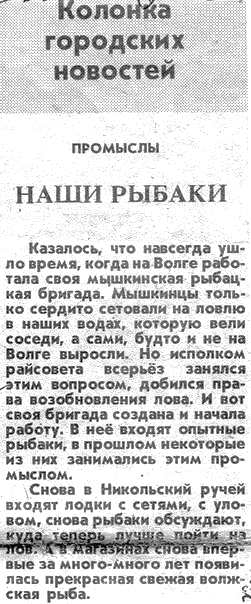 "...Снова в Никольский ручей входят лодки с сетями, с уловом, снова рыбаки обсуждают, куда теперь лучше пойти на лов. А в магазинах снова впервые за много-много лет появилась прекрасная свежая волжская рыба".Прочитал и вспомнил другой ручей городка - Студеный, который для меня, как старожила дома №6 по улице Фурманова, где я прожил почти 12 лет (до 1969 года), до сих пор остается самым памятным и родным местом и знаком Мышкина.Рыбу в Студеном тоже всегда ловили, но более цивилизованным способом - на удочку, хотя браконьеры, вероятно, существовали и в мое время! Лов осуществлялся и непосредственно с деревянного мостика - там я частенько ловил уклеек (довольно мелкая рыбешка, которую я, в конце рыбалки, без особого сожаления выпускал из заранее заготовленной стеклянной банки с водой обратно в ручей), - и с берега ручья. Так вот, самым запомнившимся случаем из моего детского короткого рыбацкого века стала встреча с огромной щукой, которая явно превосходила меня (совсем тогда еще ребенка) не только по габаритам своим, но, главное, и по храбрости! В теплые июльские дни я частенько спускал в ручей свой огромный (тогда он мне именно таковым казался) резиновый баллон от автомобильной шины и использовал его как плот. Самостоятельно держаться на воде я тогда еще не умел, а потому такие путешествия для юного капитана подобного резинового суденышка скорее всего были небезопасны. Ручей был всегда неглубок, служил родным домом для невероятного разнообразия всякой живности, но все же мирной, да и размеров скромных. Не мог я тогда даже и предположить, что в эту тихую гавань могли заходить настоящие чудовища и тоже с рыбацкими наклонностями!Когда я приблизился к середине ручья, то что-то темное, более похожее на корягу или бревно, оказалось большой рыбиной, которая медленно подплыла к моему суденышку и, видимо не приметив во мне ничего съедобного, скрылась. Страху эта "подводная лодка" тогда на меня нагнала сполна, и я быстро ретировался на берег. В тот же день соседи мне рассказали, что это была щука, которую уже успели многие заметить и даже серьезно поранили: кто-то попытался вонзить в нее вилы, но лишь задел хищника. Дня через два в мое очередное плавание я уже был вооружен крепкой палкой, но конец этой истории оказался совсем печальным и почти обыденным. Щуку, длина которой была не менее полутора метров, я обнаружил у самого берега в зарослях кустарника - она была мертва. С трудом я вытащил ее на берег, кое-как доволок до деревянного крыльца нашего дома, чтоб показать всем соседям. Мне было очень жаль ее. С тех пор уж никогда не встречал я такой великой, грозной и прекрасной королевы Волги! Вот и вся моя история, которая вдруг всплыла в памяти благодаря старой городской новости из газеты.П.А. ЧирковМОИ ПРЕДКИ МЫШКИНСКИЕ КРЕСТЬЯНЕ СМИРНОВЫ… Как хорошо бывает наблюдать последовательную и хорошо направленную работу краеведа по какой-либо избранной теме. Обычно при такой доброй настойчивости искателя ждут находки и открытия. Именно так и бывает у Елены Яковлевны Новиковой, избравшей темой своих исканий прошлое своего рода, зачинателями которого были мышкинские крестьяне Смирновы.А мышкинцам-горожанам они были известны уже отнюдь не в крестьянском статусе. Здесь их хорошо знали, как успешных предпринимателей, благотворителей, хороших граждан и добрых людей. Николай Ионович и Елена Григорьевна Смирнова были уважаемыми мышкинцами. И нам было радостно, что одна из потомков очень серьезно обратилась к их судьбе. Первый материал по этой теме нами было уже опубликован в 1 выпуске нашего сборника. А сегодня автор предлагает нам продолжение материала по этой теме.Из окна автобуса, везущего меня в Мартыново, открываются скромные пейзажи Кацкой волости. Они, конечно же, изменились: еще 50 лет назад не было пустующих полей, покинутых деревень, места были населенными и обжитыми.Я никогда не бывала здесь и поэтому мне все вокруг интересно, а в душе - ощущение простора и приволья.	В деревне Бибиково, родине моей прабабушки, вотчине помещика Андрея Алексеевича Маслова, по сведениям 1859 года проживало в 21-ом крестьянском дворе 83 человека мужского пола и 91 человек женского пола. Сейчас жителей там нет. И с карты этот населенный пункт может скоро исчезнуть.	По данным исповедной росписи церкви села Рождества в Кадке за 1866 год в семье моего прапрадеда Неона Егорова 46-ти лет и его жены Устиньи Алексеевой 44-х лет было четверо детей: Иван 21 год, Екатерина (моя прабабушка) 13 лет, Николай 9 лет и Василий 2 года.Фамилию Смирновы они получили, видимо, за спокойный нрав и здравомыслие. А вот каким образом дети Неона Егорова в более поздних документах получили отчество «Ионовичи» можно только гадать: то ли это была ошибка при записи, то ли причуда писаря. Хотя греческое имя Неон для русского крестьянина тоже выбирали явно не родители, а священник. Знала я о таком несоответствии от мамы, а то бы очень удивилась, знакомясь с документами о детях Неона и Устиньи то с отчеством Ионовичи, то Неоновичи. 	Как только деревня Бибиково перешла в собственность ведомства Государственных имуществ, Смирновы становятся жителями Максакова. В 1861 году, получив личную свободу, они остались временно обязанными крестьянами прежнего помещика Маслова и за пользование землей должны были нести повинность (оброк или барщину): земли не были переведены на выкуп. Многие крестьяне, как и Смирновы, не получив в собственность землю, потянулись на заработки в города.	Увы! Сохранились только весьма неполные и разрозненные по времени воспоминания и документы о детях Неона Егорова и Устиньи Алексеевой, которыми я могу поделиться.О младшем, Василии Смирнове, мне мало что известно. Был он восприемником на крестинах племянника, сына сестры Екатерины, в октябре 1885 года в Петербурге. В метрической выписи он поименован крестьянином деревни Максаково. Кажется, именно он, по рассказам мамы, был женат на богатой петербургской немке - владелице нефтяных скважин под Баку. Супруги были бездетны и уговаривали племянника, моего деда, отдать им на воспитание ребенка. Однако молодые родители не собирались расставаться с дочерью.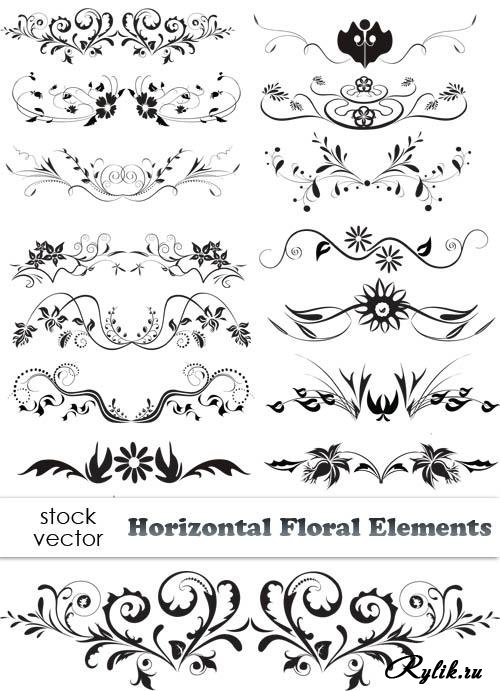 Иван Смирнов.В исповедных росписях церкви села Рождествена в Кадке за 1869 год записано, что Неон Егоров и 24-летний сын его Иван с женой Клавдией Леонтьевой и годовалой дочерью Екатериной находились в «отлучке». Работали они в Питере или зарабатывали в других местах -  не знаю. Но с 1892 года, когда регулярно стали выходить адресные книги С.-Петербурга, и по 1911 год Иван Ионович Смирнов – владелец газоводопроводной мастерской в центральном престижном районе столицы у Вознесенского проспекта. Думается, что дело его было прибыльным, так как в эти годы в столице бурно входили в быт новинки технического прогресса: газовое освещение, водопровод. Сумел он хорошо наладить дело, если так долго оно существовало.Как и когда Иван овладел этим ремеслом?  Может быть, еще в родной деревне приобрел он навыки работы с металлом и нашел им применение в столице?А вот еще один факт его жизни: Иван Ионович был членом петербургского «Общества религиозно-нравственного просвещения в духе православной церкви», созданного в 1881 году в ответ на убийство императора Александра II.Согласитесь, это многое говорит о его убеждениях и нравственных качествах.К слову, церковь Пресвятой Троицы на Николаевской улице при этом обществе была для ярославских «питерщиков» местом, где торжественным молебном в 1897 году было открыто, а в 1907 году отметило свое 10-летие Ярославское благотворительное общество в С.-Петербурге.	В Мышкине на Никольской улице прежде стоял дом, принадлежавший Ивану Ионовичу Смирнову, совсем близко от дома брата Николая.Екатерина Смирнова.Моя прабабушка Катерина 16-ти лет была выдана замуж в деревню Семеновская Ждановской волости Мышкинского уезда (с 1922 года это Тверская область) за Михаила Михайловича Громова. Даже по тем временам очень рано. Семья мужа в деревне считалась зажиточной, фамилия – уважаемой. Родилось трое детей – две дочери и сын, мой дедушка. К 1885 году, когда он появился на свет, семья в полном составе уже жила в Петербурге. Произошла трагедия, несчастный случай на работе, и прадед погиб. Если мне память не изменяет, занимался он столярным делом.Вдова вернулась с детьми в деревню, но не была оставлена братьями и родными мужа. Они постоянно ей помогали, да и сама она была большая труженица. В 1897 году, когда сыну Шуре исполнилось 12 лет, его отправили в Петербург к дяде Николаю Ионовичу, чтобы приставить к делу - мясной торговле.Прабабушка, по рассказам мамы, была внешне женщиной строгой и скупой на ласковые слова, но глубоко привязанная к детям и внукам. Семьи ее дочерей жили неподалеку, а сын - в Петербурге. Знала она всю крестьянскую работу, любила вышивать. В доме всегда была идеальная чистота и порядок. Внучкам приглашали учительницу для обучения рукоделию. Многие в деревне считали баловством разведение цветов и плодовых деревьев.  Но у Неоновны, как ее называли, кроме огорода всегда был и сад.  И конечно, какое же крестьянское хозяйство без кормилицы-коровы!Моя мама часто вспоминала, какое вкусное печенье из ржаной муки пекла ее бабушка Катерина, а из телячьих кишок готовила такое аппетитное блюдо, что «пальчики оближешь». До своего конца прожила она в деревне Семеновской.	В личном деле моего деда сохранились письма прабабушки 1920-21 годов в петербургский адрес «Бельгийского Общества трамваев и применений электричества», где он служил с 1911 года. Связь с семьей сына, находившегося тогда на Украине, прервалась с началом гражданской войны. Эти письма матери в поисках сына без слез невозможно читать.С Николаем Смирновым и его женой жизнь моей бабушки и деда оказалась связанной самым тесным образом. Больше сохранилось архивных документов и воспоминаний о них родных. К тому же Смирновы были людьми весьма заметными в Мышкине своей благотворительной деятельностью.Вот несколько архивных свидетельств: Документы Мышкинского Присутствия сообщают, что Николай Ионов Смирнов 21 года в ноябре 1879 года поступил на действительную службу рядовым в Мышкинскую местную команду. Позже был переведен писарем. А в ноябре 1882 года был уволен на родину для поправки здоровья на один год. 29 января 1884 года, писарь старшего разряда Управления Мышкинского Уездного Воинского начальника Николай Неонов Смирнов, 25 лет, православного исповедания женился на дочери Мышкинской Инвалидной команды умершего рядового Григорья Митрофанова Камкина девице Елене Григорьевой, 21 года, православного исповедания. Поручителем по жениху был брат Иван.Должность писаря считалась нестроевой, и унтер-офицерское звание заменялось званием писаря старшего разряда.	И приобретенные на службе навыки обращения с казенными бумагами наверняка помогли Николаю в будущих торговых делах.После окончания срока службы Николай Смирнов с женой приехал в Петербург вслед след за братом Иваном с тем, чтобы открыть свое дело – торговлю мясом. Занятие для ярославских «питерщиков» весьма распространенное: в 1867 году ярославцам принадлежало 32,8% всех мясных лавок в Петербурге, в 1869 году – 35,6%.	Поселились супруги в районе, называемом «Семенцами», история которого начиналась с застройки в 18 веке слободы лейб-гвардии Семеновского полка. Позже район был включен в черту города и получил название Московской части. Он традиционно заселялся выходцами из Ярославской губернии. Сюда из деревень приезжала к землякам или родственникам молодежь, чтобы найти свое место в столице, и никогда не оставалась брошенной на произвол судьбы. Да и владельцам всевозможных лавок и заведений спокойнее и выгоднее было взять на работу «своих» людей. И что важно, ярославцы почти все были грамотными.	Мясной торговлей супруги занялись, имея крестьянский опыт управляться со скотиной. К тому же совсем близко, на Обводном канале, находился скотопригонный двор и городская скотобойня. Николаю Ионовичу и Елене Григорьевне бог детей не дал и в них нашли опору осиротевшие племянники. К примеру, в мясной и зеленной лавке Елены Григорьевны работали ее старшие племянники из Мышкина Анна и Александр Лебедевы. Мой дед, племянник Николая Ионовича, был и приказчиком в магазине, освоил и бухгалтерию. А трое самых младших племянников Елены Григорьевны из Мышкина выросли в этой семье, получили образование (моя бабушка, Мария Лебедева, окончила гимназию; мальчики – реальное училище).В самые успешные годы супруги владели 5-ю торговыми точками мясной, зеленной и молочной торговли в своем районе, имея промысловые свидетельства по II гильдии.Причем Елена Григорьевна вела торговые дела наравне с мужем.Адреса мест их жительства менялись с ростом доходов, но все находились рядом или непосредственно на Мало-Царскосельском (ныне Мало-Детскосельском) проспекте Московской части Петербурга. Племянники, обзаведясь собственными семьями, селились поблизости.	С 1908 по 1912 год, вплоть до отъезда в Мышкин, Смирновы занимали угловую квартиру на 2-ом этаже дома № 13 по Мало-Царскосельскому проспекту.Квартира с годовой платой 900 рублей имела 5 просторных с балконами комнат, прихожую, кухню, ванную комнату, 2 входа - парадный и черный. На 1-ом этаже в те годы размещались аптекарский, шапочный и часовой магазины, во дворе – молочная лавка.	Дом сохранился до сегодняшних дней с небольшими изменениями: исчез парадный вход с крыльцом, заложены входные двери в магазины на 1-м этаже. Внутренняя планировка, наверняка, тоже претерпела изменения.Деньги супруги зарабатывали в Петербурге, а вкладывали в свою «малую Родину».Благотворительность стала для них душевной потребностью истинно православных людей.С 1897 года Николай Ионович стал попечителем церковно-приходской Балакиревской школы, ближайшей к родным деревням Бибиково и Максаково.Из рапорта Епархиальному Училищному Совету заведующего Балакиревской церковно-приходской школой священника Иоанна Семеновского следовало, что «в 1897 году временным С.-Петербургским купцом Николаем Ионовичем Смирновым пожертвованы в школу следующие вещи: а) Крест и Евангелие - 12 руб. б) риза для священника и стихарь – 15 руб. в) одежда на аналой и пелена – 3 руб. г) все книги, рекомендованные по каталогу училищного Совета при Св. Синоде для библиотек при церковно-приходских школах для внеклассного чтения на сумму 40 руб. д) 2 стопы бумаги – 4 руб., 6 дюжин карандашей – 1р.20к., 100 ручек – 2 руб., коробку грифелей – 40 коп., 100 штук резин – 1 руб. и волшебный фонарь с 15-ю туманными картинами, стоимость которого не известна;».За пожертвование в 	местную школу книг и разных вещей временному С.-Петербургскому купцу Н.И.Смирнову 12 декабря 1897 года было преподано Архипастырское благословение Его преосвященства Архиепископа Ярославского и Ростовского, с выдачею установленного свидетельства, а 6 февраля 1898 года – благословение за пожертвование в церковь села Рождествена в Кадке 275 руб. на приобретение ризницы и богослужебных книг.В 1912 году, когда и так отнюдь некрепкое здоровье Николая Ионовича ухудшилось, торговые дела в Петербурге супруги закрыли и перебрались на жительство в Мышкин. Здесь торговли они не вели, а чтобы иметь доход сдавали в аренду приобретенные дома. Главным же их делом стала благотворительность.Многие годы Н.И. Смирнов состоял в «Мышкинском Обществе пособия бедным», в 1913 году был избран в состав правления.Как член Благотворительного Общества при Мышкинской больнице незадолго до своей кончины Николай Ионович объявил, что ежегодно будет жертвовать по 120 р. на призрение хроников Мышкинской земской больницы. В августе 1914 года на 57-м году жизни Николая Ионовича не стало. К счастью, не увидел он той трагедии, которую предстояло пережить России.После смерти мужа Елена Григорьевна не оставила благотворительные дела.С приходом же новой власти прежняя жизнь закончилась.В короткие годы НЭПа она приезжала в Ленинград и занималась таким знакомым делом: торговала мясом на Клинском рынке.  Ей суждено было прожить долгую жизнь и окончить ее в Мышкине в 1946 году. Лежат супруги рядом на Мышкинском кладбище.	По сей день можно увидеть приобретенные Смирновыми дома по Рыбинской ул. (К.Либкнехта) № 12 и 16.Дом № 16 в 1923 году был продан Е.Г.Смирновой врачу Наталье Дмитриевне Семиз. Сделка была оформлена местным нотариусом М.Анкудиновым. Сейчас дом многим известен в связи с именем поэта Всеволода Рождественского.В доме № 12 Елена Григорьевна жила до своей кончины. Сохранился и дом в низине у Никольского ручья.	А совсем недавно у родных нашлась открытка с видом на Рыбинскую улицу тех старых времен. Такая неожиданная весточка из прошлого! Между уже знакомых домов я увидела большой добротный 2-х этажный дом Смирновых. Его новая власть приспособила под «Народный дом». Но без настоящего хозяина он вскоре и сгорел.	Молодежь, поставленная ими на ноги, прочно обосновалась в Петербурге. Кто-то открыл торговые заведения, кто-то предпочел службу. Мои будущие дедушка и бабушка, племянник Николая Ионовича и племянница Елены Григорьевны, поженились в 1908 году. Получив в приданое от тети и дяди солидную денежную сумму, дедушка стал членом С.-Петербургской Владимирской биржевой артели и получил место в «Бельгийском обществе трамваев и применений электричества», где и служил по коммерческой части вплоть до революции. В личном деле деда сохранилась собственноручно написанная Николаем Ионовичем рекомендация-аттестат для вступления в биржевую артель.Характеристика, данная дядей, хороша, но был за моим дедом давний грех: подростком утаил как-то пятачок с выручки. Вспоминал он об этом и каялся, будучи уже в преклонных годах. Зато дальнейший его послужной список был безупречен.	К большому сожалению, у меня пока нет фотографии Н.И.Смирнова. А вот фото Елены Григорьевны мне удалось получить совсем недавно, отыскав в Питере своих родственников.	На кладбище Мышкина горожанам знакомы памятники на могилах Николая Ионовича и Елены Григорьевны Смирновых. Они были заказаны в Рыбинске в мастерской А.М.Введенского и поставлены еще при жизни супругов.Где-то на сельских погостах Мышкинского уезда рядом с родными деревнями упокоились Неон Егоров и Устинья Алексеева, моя прабабушка Катерина. А вот могилы Ивана и Василия Смирновых находятся неведомо где, да и сохранились ли?Давным-давно в Питере и в других городах живут их потомки, никогда не бывавшие в Мышкине. А я, впервые приехав сюда несколько лет назад, всей душой ощутила, как хорошо здесь и как все мило. Наверное, генетическая память что-то подсказывает, узнает знакомые места.Елена Яковлевна Новикова, г. Санкт-Петербург         январь 2013Источники:Весь Петербург: Адресная и справочная книга г. Санкт-Петербурга на 1894 – 1914.       А.С.Суворин: [1894] – 1914. Л.Лурье, А.Хитров. Крестьянские землячества в российской столице: ярославские питерщики. «Невский архив» т.II.  М – СПб. 1995.Справочная книга о лицах С.-Петербургского купечества и других званий, акционерных и паевых обществах и торговых домах, 1899. С.-Петербург. 1899.УФ ГАЯО. Ф.90. Оп.1.Д.667. Лл.157об.-158.УФ ГАЯО. Ф.90. Оп.1.Д.661а. Лл.141об.-142.УФ ГАЯО. Ф.90. Оп.1. Д. .83.ЦГИА СПб. Ф.513. Оп.102. Т.8. Дело 5340ЦГИА СПб. Ф.1335. Оп.1. Дело .5.ЦГИА СПб. Ф. 1335. Оп.1. Дело .37.«Ярославская губерния. Список населенных мест по сведениям 1859 года».Санкт-Петербург, 1865.ЯЕВ № 10 от 17 марта ., часть официальная, с.153.ЯЕВ № 20 от 26 мая ., часть официальная, с.295.«…НИТОЧКА НАЙДЕНА, БУДУ ДАЛЬШЕ УЗНАВАТЬ!»… Мы уж замечали, что в нашей общей краеведческой работе нередко бывают радостные для искателей пересечения информации, очень помогающие создавать общую картину событий и находить отдельные интересные детали. В наш очередной земляческий сборник активная участница «Землячества» Е.Н. Львова прислала дополнения к своим ранее уже опубликованным материалам. И в ее тексте мы как раз и видим одно из приятных поисковых «пересечений». Она упоминает о тех самых Николае Ионовиче и Елене Григорьевне Смирновых, о которых только что рассказала Е.Я. Новикова. А также она сообщает еще ряд сведений, найденных ею о своем роде.  На первой встрече потомков старинных мышкинских родов и фамилий я рассказывала о своих родных и тех людях, которые жили с ними в одно время и общались между собой. Вспоминала о своих семьях: Евтигнеевых, Соломкиных и Балясиных. Рассказывала о своем прадеде Евстигнееве Иване Евстигнеевиче - мышкинском мещанине, который родился 21.08.1856 г., но я не знала даты его смерти.  И вот, моя дочь Юлия с мужем Сергеем, на чердаке нашего родительского дома на ул. Мологской нашли старые письма и документы, о существовании которых я даже и не знала. В этих документах нашелся Акт смерти Евстигнеева Ивана Евстигнеевича, в котором обозначена дата смерти 24.11.1919г. т.е. мой прадед умер в возрасте 62 лет.Там же нашлась домовая книга дома по ул. Мологской, в котором он проживал с женой Анастасией Яковлевной, а затем мои родители Балясины Николай Николаевич и София Григорьевна и мы, их дети: Балясины Анна, Владимир, Галина, Виктор, Иван и я. Еще рассказывала о двоюродной сестре Замяткиной Надежде, но я не знала с какого она года рождения. Моя мама тоже не знала, а так раньше, я ни у кого не интересовалась. Но когда начала составлять родословную, хватилась, но точно никто не знает, куда они с мамой (сестрой моего папы) уехали.И вот в этой домовой книге отмечено, что Замяткин  с 1923г и Замяткина  Ивановна с 1924г, родом из деревни Плахино (находятся на иждивении Замяткина Ивана Ивановича), прописаны у бабушки Анастасии по причине «учащиеся». Пока еще не выяснила их дальнейшую судьбу, но ниточка найдена, буду дальше узнавать. В этой же домовой книге, я обнаружила запись, что Смирнова Елена Григорьевна (о которой я рассказывала, что они дружили с бабушкой Настей) была прописана у бабушки Насти в 1934г.Елена Григорьевна - это жена Смирнова Николая Ионовича, которые похоронены на Мышкинском кладбище (черные гранитные памятники).В книге так же прописана Успенская Клавдия Григорьевна 1908г рождения из города Иваново.Были прописаны моя бабушка Соломкина Анна Ивановна, мои дядюшки, а затем мои родители и мои братья и сестры, кроме меня; видно, я была прописана в новой книге.На чердаке лежали старые письма от родственников, маминых подруг (в том числе от Виноградовых из Ленинграда) – жены и внучки владельца кухмистерской Виноградова Павла Тимофеевича, моих сестер и братьев. 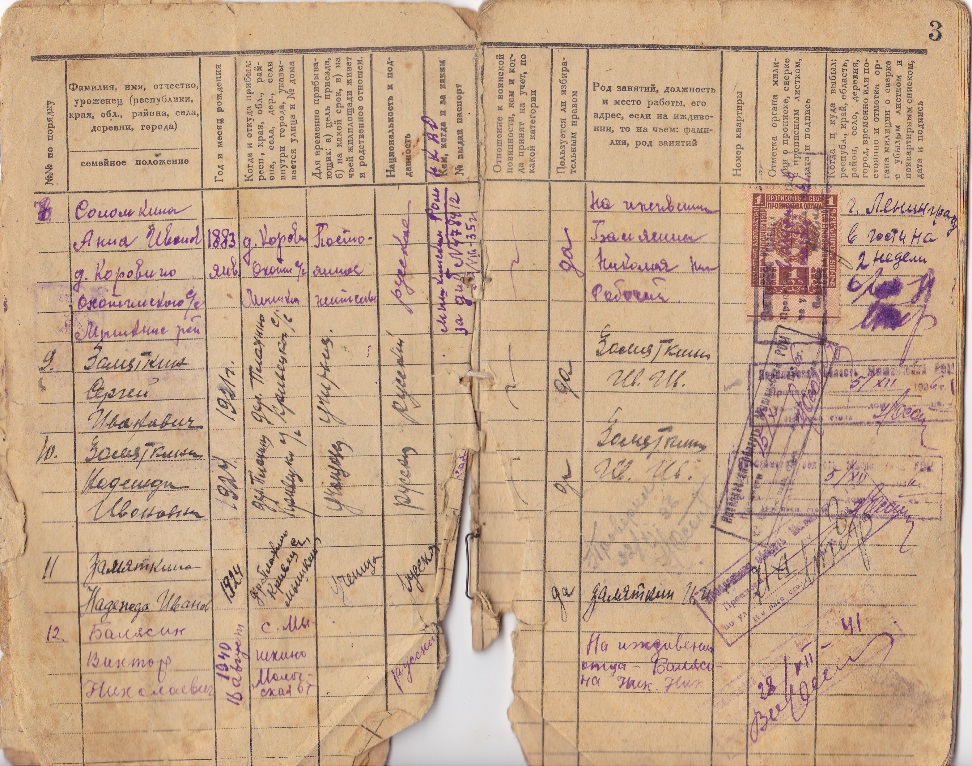 Нашлись документы папы, о которых я тоже не знала. Благодарности со времен войны: участнику боев за овладение городом Брест от 28 июля 1944г, участник прорыва обороны немцев на плацдарме на западном берегу реки Нарев севернее Варшавы от 17 января 1945г, участнику боев за овладение городом и крепостью Модлин (Новогеоргиевск) от 18 января 1945г, участнику боев за овладение городом и крепостью Торунь (Торн) от 1 февраля 1945г, участнику боев за овладение городами Хойнице (Конитц) и Тухоля (Тухель) от 15 февраля 1945г, участнику боев за овладение городами Бытув (Бютов) и Косьцежина (Берент) от 8 марта 1945г и письмо, в котором он пишет, что «был в гостях 25 января 1944 года у Самкова Сергея в соседней роте и пил сладкий чай с печеньем».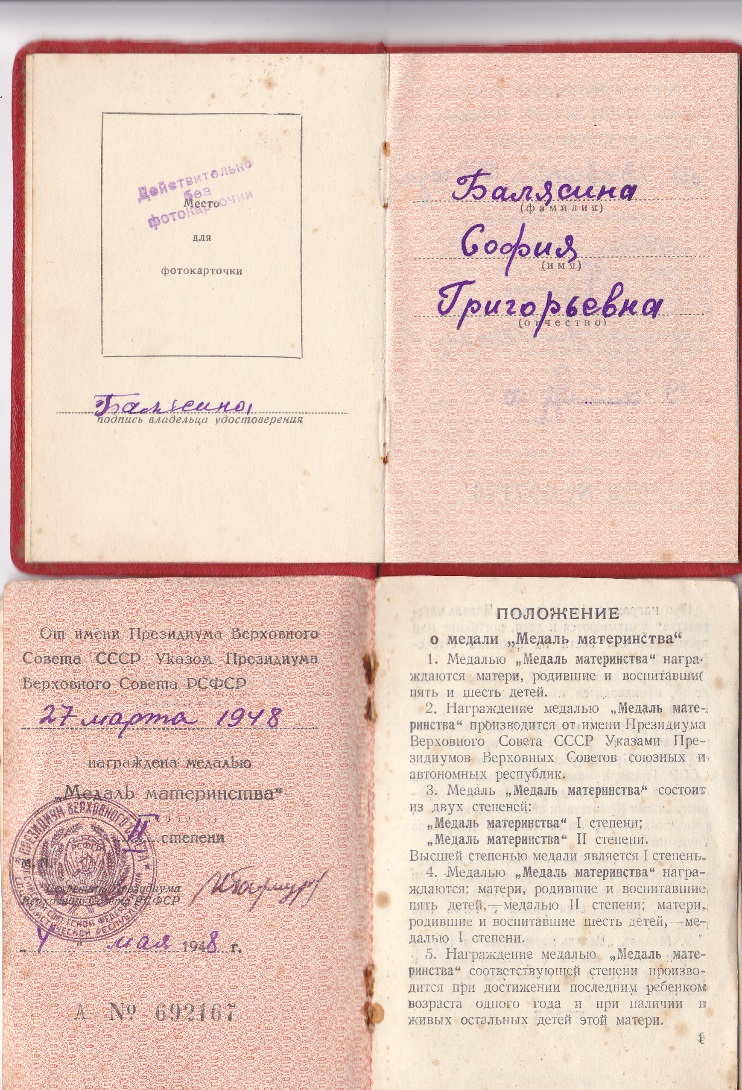 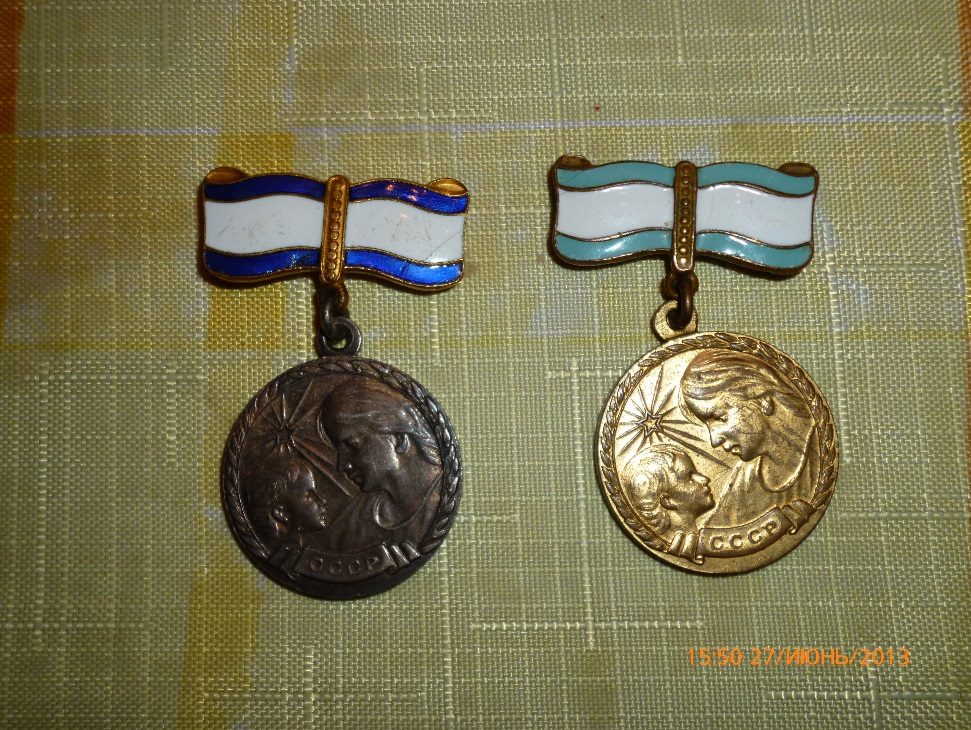  Так же я нашла 2 удостоверения на «Медали материнства» Балясиной Софии Григорьевне за рождение 5 и 6 ребенка, т.е. моего брата Ивана и меня. Удостоверения пролежали более 60 лет, но они как новые. Поиски документов продолжаются.После первой встречи потомков в 2011 году мы стали общаться с Людмилой Петровной Груздевой из г. Петрозаводска. Наши поиски родственников объединились. Мы созваниваемся и переписываемся, общаемся по скайпу. И наши поиски увенчались успехом - мы нашли общих родственников (мои двоюродные братья и сестры Груздевы являются ей троюродными братьями и сестрами). Смирновы Николай Васильевич и Анатолий Васильевич, и Шарапов Анатолий Федорович, ей приходятся тоже троюродными братьями. Еще Людмила Петровна прислала мне архивную справку о переписи населения 1897 года, что по деревне Манцурово, где проживало 5 семей под фамилией Балясины, в том числе мой дед с бабушкой Балясины Николай Михайлович и Акилина Никифоровна. На этом фото бабушка с дедушкой и мой дядя Балясин Михаил Николаевич с женой Екатериной Ивановной и сыном Костей. Костя был учителем в Артемьевской школе. Во время войны пропал без вести. А Екатерина Ивановна приходится родственницей Урусовой Марии Николаевне (родная сестра ее бабушки Угаровой Анны Ивановны).Людмила Петровна прислала мне часть ее родословной, где видно, что фамилии Груздевых и Балясиных переплетаются.На одном фото папа Людмилы Петровны Петр     и Асекрит Федорович Балясин (он жил в Крондштате). А на другом фото Асекрит Федорович и мой дядя Александр Николаевич Балясин, брат моего папы.Людмила Петровна прислала копию статьи из газеты «Автозаводец» от 24 апреля 2010 года про моего троюродного брата Балясина Сергея Асекритовича, который работал наладчиком автоматических линий на заводе коробок скоростей в г. Горьком.У Людмилы Петровны в родословной значится 213 фамилий.Своему внуку Тимофею я подарила фоторамку в виде дерева, на которой имеются фотографии его родителей, дедушек бабушек, пра и прапра дедушек и бабушек.В мною составленной родословной, насчитывается более 200 фамилий. Все занесено в компьютер, но пока показать вам не смогу, постараюсь подготовить к следующей встрече.Е. Н. Львова (Балясина)«ВИД ИЗ ДЕТСКОГО ВПЕЧАТЛЕНИЯ»… У краеведения есть одно особое замечательное свойство. Это способность возвращать человека к воспоминаниям о былом и родного края и о былом его самого. И, может быть, самым сердечно нежным и светлым оказываются воспоминания о детстве. И на занятиях нашего «Землячества» они непременны. Мы нередко обращаемся к людям с просьбой вспоминать о своем былом и рассказывать об этом, так случилось и на этот раз, когда мы обратились с таким предложением к нашему давнему другу Андрею Станиславлеву. Вот каким он нам ответил теплым воспоминанием о прошлом.Вы просите меня написать о благословенном влиянии Мышкина на жизнь нашего семейства. Свое повествование я начну с такого запомнившегося впечатления.У луговой тропинки белобрысый мальчуган-малыш срывал и собирал в кулачок одуванчики – «для бабули». За его занятием наблюдали мама, папа. Сама бабуля. Да я.Мне живо представился вид из детского своего впечатления. Белобрысые ребятишки на песчаной летней улице Мышкина. Один из белобрысых мальчишек – дедушка этого ласкового «юного собирателя» цветов. Мой старший брат.Он появился в Мышкине в 1949 году. Мама привезла своего первенца своей бабушке Марии Александровне Качаловой. Бабушка была рада. Улыбалась. Совсем недолго ей оставалось жить. «Ныне отпускаешь меня …»Мышкин или деревенские его окрестности – это «свежие корни» семьи по маминой линии.Родилась мама, Таисия Александровна, в Петрограде. Ровесница Великой Октябрьской социалистической революции. Непривычное для слуха произношение названия города. Более подходящее – Петербург. И, совсем привычное, - Ленинград.Мама училась в школе, в бывшей гимназии. По-моему, связанной с именем Хитрово. По воспоминаниям мамы, гимназия имела славные воспитательные традиции. Которые мама застала. Мама училась хорошо. Вообще, старательное отношение к учебе – это характерная черта всех старших в нашей семье.В воспоминаниях мамы большое место занято было радостными детскими впечатлениями летней поры. Тех летних месяцев, которые мама вместе с двоюродной сестрой проводила в Мышкине. С этим периодом связано установление глубокого уважения таких человеческих качеств как трудолюбие, товарищество, уважение людей. Особенно, уважение к людям старшего возраста. Старшие в мышкинском и окрестном крестьянском окружении мамы оставили о себе воспоминание «великих тружеников». И, по всему явно, стали для нее хорошим «живым» примером на всю жизнь.В маминых воспоминаниях летнее пребывание в Мышкине проходило в атмосфере товарищества. Наверное, большую часть в их компании составляли ребята и девушки, которые приезжали в Мышкин на время, свободное от учебы, в больших городах. В соседних и в «не столь отдаленных, столичных».Большим и всегда радостным событием для их компании было присоединение к их «счастливому ребяческому времяпрепровождению» более взрослого Владислава Геннадиевича Соколова, «дяди Влади».В Ленинграде мама поступила учиться в Политехнический Институт. Получила специальность инженера электротехнической области. В начале Великой Отечественной войны она по распределению работала на Туломской ГЭС, под Мурманском. Стала дежурным инженером.Электростанция обеспечивала гражданскую жизнь, работу промышленных предприятий. Фашисты предпринимали попытки разбомбить ее. Но станция защищалась военно-воздушными силами Красной Армии. Защитили. Вывести из работы станцию враги не смогли. Хотя урон причиняли. Конечно, не во всех воздушных боях побеждали наши летчики.Такие трагичные моменты, очень отдаленные от пекла войны, застали маму. Застала ее и одна из удачных попыток немцев бомбить станцию. Мама находилась на рабочей смене. Не пострадала в разбомбленном помещении. Конечно, только «чудом».В конце войны на станцию после окончания Московского Энергетического Института был распределен мой папа, Владимир Иванович.Он не участвовал в боевых действиях. В 1939 году он поступил и начал учебу в институте. С однокурсниками он делал заявление стать бойцом. В то время этот порыв не приняли с поспешностью. Через некоторое время учителя сумели внушить студентам то, что необходимость получить образование является их гражданским долгом и их ответственностью за будущее своей Родины. При другом исходе жизнь этих ребят закончилась бы быстро.Детство папы прошло в Москве. Он закончил московскую школу. Был участником школьной компании. При этом, ответственно относился к учебе. На всю жизнь сохранил пристрастие к чтению. И умение использовать книги для своего воспитания. И не сохранил зрение, оно у него было плохим. Но, притом, был также и азартным участником в спортивных играх на дворе и в школе.Студенты участвовали в создании оборонительных сооружений в Смоленской области. Стремительное наступление врага заставило их спасаться. «Свалился, как снег на голову» на обрадованных своих родителей. В Москве застал тревожное окончание 1941 года. Затем вместе с Институтом был в эвакуации на Алтае.Воспитание у тех молодых людей, которые готовились в военное время стать специалистами, установило в них высокую степень своей ответственности в работе. И то, что стало впоследствии называться «активной жизненной позицией». Поколение этих людей создало всю «большую энергетику» нашей страны, Советского Союза. То, что было – и теперь еще остается – большим достоянием страны. Инженерное воспитание и образованность специалистов стало основанием создания необозримого хозяйства Единой Энергетической Системы Советского Союза. И надежной ее работы, которая при самой высокой степени востребованности обеспечивала восстановление народного хозяйства и регулярного увеличения его мощности.Очень характерной чертой жизни поколения моих родителей и поколения их родителей является преемственность и применение знаний, полученных от учителей. Почтительное, в высокой степени, отношение к учителям. То же, кстати, очень характерно для продолжения великой русской культуры в период послевоенного времени. В семье родители считали такие представления необходимыми для воспитания детей.После высказанных высоких заявлений следует вернуться к теме предложенной беседы. Подходящий момент для продолжения моих суждений о влиянии Мышкина на нашу семью.Я прервал свое изложение на возникшем в памяти представлении о Мышкине как о необустроенном городке, которых было несчесть в послевоенное время в Советском Союзе. Бездорожном с крестьянскими хозяйствами не только на окраинах городского поселения.И, вместе с этим, с поразительно выраженным доброжелательным отношением людей друг к другу, участием. Взаимная выручка без корысти была обиходным явлением того времени. Позднее несколько, можно было отметить для себя то, что окружающая меня жизнь, словно созданное олицетворение советского образа из фильмов того времени. В то время журналистика была эффективным средством духовного объединения и воспитания граждан.Через некоторое время после возвращения родителей в Москву, в Мышкин стали вместе с мамой приезжать папа и его родители. Установилось на долгие годы – до конца жизни – дружественное общение бабушки и дедушки с семьей Парфентьевых. Пример старших приняли их дети. Теперь это продолжается «уже в третьем поколении». Притом, добрые отношения не соблюдали возрастных границ. Воспитанное в семьях почтение к старшим тому способствовало. И, в свою очередь, очень демократичное отношение взрослых к детям.Долгое летнее время с бабушкой и дедушкой проводил в Мышкине старший брат. В день своего двадцатипятилетия он подарил бабушке фотографию с надписью «Ба-Леле, воспитавшей меня».Судьба его сложилась очень несчастливо. Он был современником и активным участником в жизни нашей Родины. С блестящими способностями, особенно, к точным наукам. Очень пристрастно интересовался классической музыкой. Много и вдумчиво читал. С легкостью осмысливал приобретенные знания. Был активным участником в кругу своих школьных, студенческих товарищей. В воспоминании о его юных годах, он представляется мне очень выразительным участником шестидесятых годов нашей страны. Умным, целеустремленным, заинтересованным жизнью. Трудолюбивым, общительным человеком. Доброжелательным и бескорыстным. Жизнь его окончилась очень рано.С тех пор, как он появился в Мышкине белобрысым мальчуганом, было время его постоянных летних приездов на волжскую землю. Было время продолжительного перерыва. В последние годы жизни вновь продолжилось его общение с Мышкином и мышкинцами. Очень доброжелательным и дорогим установилось его общение с супругами Иваном Васильевичем Яковлевым и с Валентиной Андреевной Прохоровой. В их доме мы пользовались самым сердечным гостеприимством. И в своем сердце сохраняли – и сохраню – свое благодарное чувство к этим людям, замечательным гражданам Родины. Пребывание в Мышкине заметно прибавляло брату душевных сил и продлило жизнь.Общение с Мышкином у бабушки прервалось в начале шестидесятых годов из-за сердечной болезни. Но переписка с Анной Павловной продолжалась до конца жизни. Обсуждение письменных новостей из Мышкина было общесемейным, в той или иной мере. Для старших – бабушки и родителей – это было «душевной потребностью». Мы с братом присоединились к такому общению, повзрослев.Теперь я один продолжаю «семейную традицию» общения с Мышкином. Ни белобрысый мальчуган-первоклассник, ни его старшая сестра-разумница на Мышкинской земле еще не были. Хотя живут тоже на волжской земле. Но за многие-многие километры. В большом городе у устья великой нашей реки.Станиславлев А.В.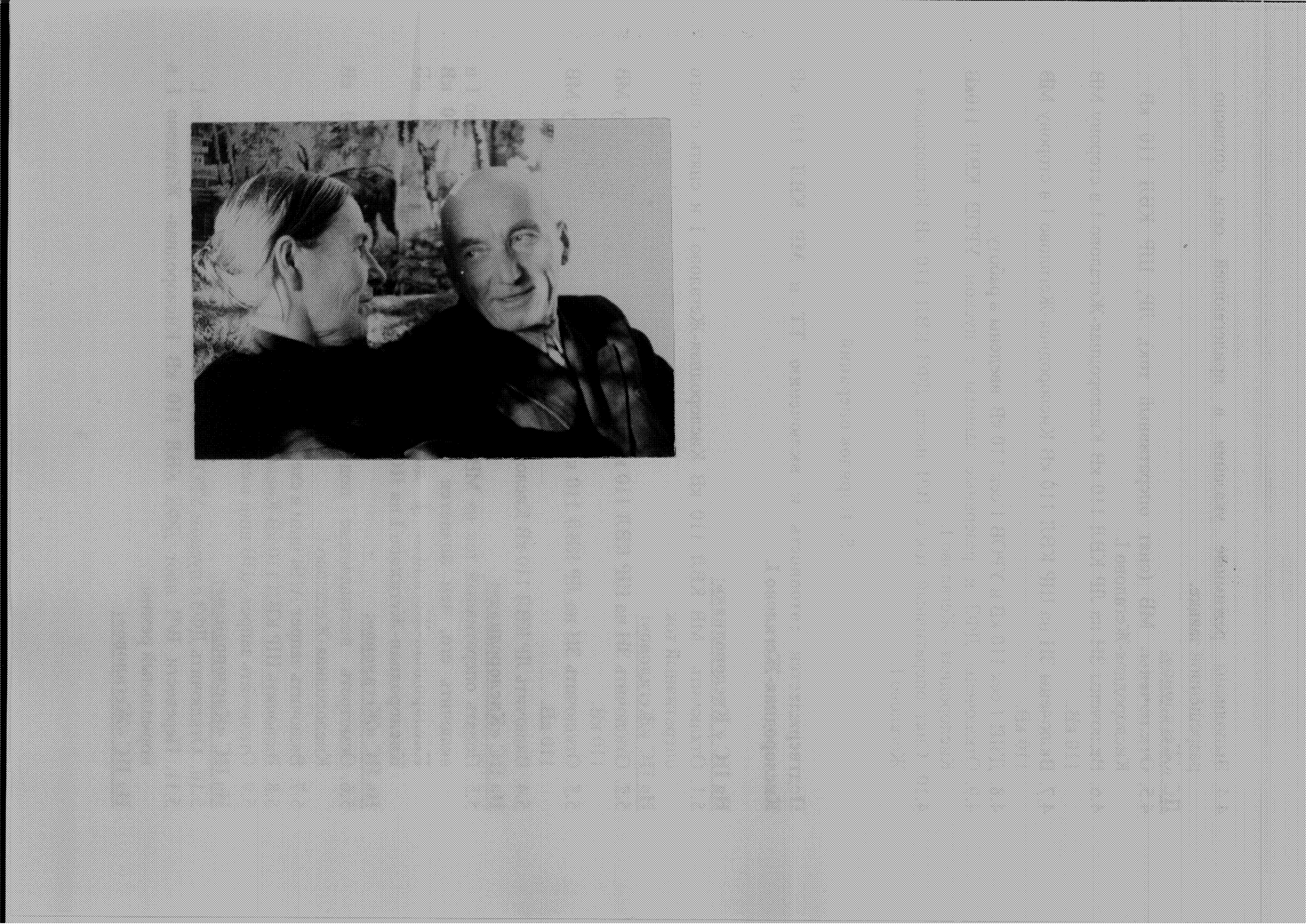 PS. На фотографии изображены Иван Андреевич и Анна Павловна Парфентьевы (фотография середины 60-х годов).НАШ «ПОЧТОВЫЙ ЯЩИК»…  Кроме крупных, детально разработанных исследований о своих родах, своих местностях в адрес «Землячества» поступают и совсем краткие сообщения о своих новых находках или отзывы о нашей работе. Они для нас тоже важны и дороги, и мы считаем разумным и их тоже помещать в нашем сборнике.Получаем также сообщения не только о семейно-земляческом прошлом, а и разные интересные сведения о мышкинском крае в целом или об отдельных его местностях. Конечно, и они тоже обладают значительной ценностью, и мы их охотно принимаем и сегодня в нашем очередном сборнике   мы открываем особый раздел для всех таких поступлений. Назовем его «Наш почтовый ящик». Посмотрите, какие письма в него пришли на этот раз!СЕМЕЙНЫЕ ТАЙНЫКраеведческие поиски кроме самых желанных (целевых!) находок дают и находки, так сказать попутные. Кроме тех сведений, ради которых поиск и начинается, искатель встречает и множество данных к его поиску прямого отношения не имеющих. Но по краеведчески очень интересных! Из старинной мышкинской действительности. Как же можно их обойти? И член нашего «Землячества», наш друг и соратник Е.Я. Новикова прислала две из таких находок. Одна еще из «царского» времени России, а другая – печальный документ о наших земляках, погибших на фронтах гражданской войны. И то и другое достойно внимания и сохранения. И мы помещаем эти материалы в нашем сборнике.Любопытный документ хранится в историческом архиве Санкт-Петербурга: «Дело о помещении в Училище своекоштною пансионеркою 8 летней дочери Мышкинского Предводителя Дворянства отставного Штаб Ротмистра Травина». Дело начато 28 августа 1847 года, кончено – 11 сентября 1847 года. Уточню, что речь идет о Санкт-Петербургском училище глухонемых.Иосиф Александрович Травин с 1839 по .г. был депутатом от Мышкинского дворянства, а с 1842 по .г. (два трехлетия) - предводителем дворянства Мышкинского уезда. Имел ордена: Св. Владимира 4 степени с бантом, Св. Анны 3 степени и знак отличия беспорочной службы за 20 лет.В письме к директору училища Виктору Ивановичу Флери Иосиф Александрович писал: «Имею в семье своей 8-ми летнюю дочь глухонемую с 2-х летнего возраста от болезни. ...После безуспешных усилий по возвращению слуха...» и для облегчения участи несчастного ребенка отец обратился с просьбой о помещении дочери в училище и уточнении условий содержания.В 1847 году в России существовало два училища глухонемых: в Санкт-Петербурге и Варшаве. В Москве подобное училище появилось лишь в 1860 году.Появление такого рода учебных учреждений обязано усилиям императрицы Марии Федоровны, супруги императора Павла I. В 1806 году на прогулке в Павловском парке императрица повстречалась с женой генерала Ахвердова, воспитателя юных великих князей, и ее глухонемым племянником. Ее чрезвычайно взволновала судьба ребенка и подобных ему детей и вскоре были выписаны из-за границы известные специалисты для учреждения училища глухонемых, где получали бы образование и воспитание дети обоего пола с тем, чтобы разрушить преграду между глухонемыми и слышащими.В 1810 году училище было передано в ведение Санкт-Петербургского Опекунского Совета и перешло на казенное содержание. С 1817 до 1969 года училище размещалось в приобретенном доме на углу Гороховой улицы и набережной реки Мойки (в настоящее время в здании расположился исторический факультет Педагогического Университета им. А.И.Герцена). Первым директором стал Ж.Е. Жоффре, профессор парижского института глухонемых. Принимали в училище детей 7-9 лет, из них половина были питомцами Московского и Санкт-Петербургского Воспитательных домов, другая половина – частные пансионеры. Простые и благородные учащиеся содержались раздельно и имели разные условия проживания и быта.                             Училище в 1890 годах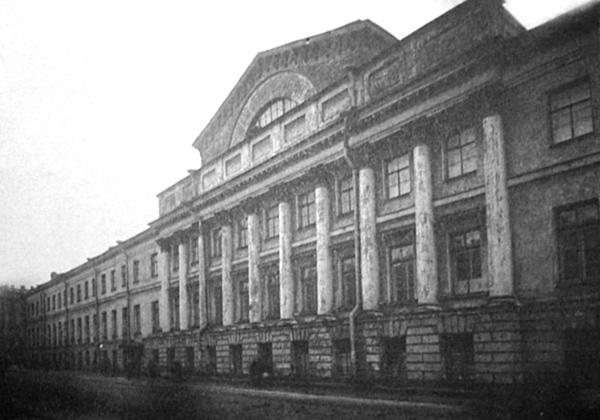 Курс обучения был восьмилетним и разделен на 4 класса. В программу обучения входили Закон Божий, французская и русская грамматика, арифметика, основы геометрии, всеобщая история и география, чистописание, черчение и рисование, гимнастика.Учили воспитанников языку жестов и чтению по губам, учили пользоваться и устной речью. Впервые появился русский язык жестов. Мальчики осваивали всевозможные ремесла, позволяющие зарабатывать себе на жизнь. Девочки посещали «рукодельный класс» и образцовую кухню, открытую для обучения ведению хозяйства.В ответе от 11 сентября 1847 года на просьбу И.А. Травина о помещении дочери в училище директор г-н  Флери сообщил: «Препятствия никакого не предстоит, ибо остается незанятых 9 вакансий». И далее приводит перечень необходимых документов: метрическое свидетельство, заверенное Консисторией, и медицинское свидетельство о привитии оспы и наличия хронических болезней «...от себя препровождается в Санкт-Петербургский Опекунский Совет с обеспечением или поручительством лиц, имеющих собственность, в исправном взносе денег во все время бытности пансионерки в Училище. ...Ныне согласно новому Уставу, высочайше утвержденному в 1843 году, пансионеры вносят по 300 рублей серебром в год за каждую половину года вперед». 	Как осталось неизвестно имя девочки, так неизвестна и причина, по которой она так и не стала пансионеркой училища глухонемых ни в этот, ни в последующий год. Возможно, родители не решились расстаться с дочерью, полагая, что отрыв от семьи пагубно скажется на ней. Может быть, не позволило состояние ее здоровья или же финансовые возможности семьи. Так или иначе, судьба ребенка печальна, и понятны боль и беспокойство родителей, к какому бы сословию они не принадлежали.Источники:ЦГИА, фонд 316, опись 1, дело 916.Меллер А.А. Об основании училища глухонемых в Санкт-Петербурге. М., 1872..Пятидесятилетие Санкт-Петербургскому училищу глухонемых, 1-го января . СПб, 1860.Список г.г. губернских и уездных предводителей и депутатов дворянства Ярославской губернии. Ярославль. 1897.Е.Я. НовиковаИменной список потерь на фронтах в личном составе Рабочее-КрестьянскойКрасной Армии за время гражданской войны.(Выборка по Мышкинскому уезду)Примечание.Названия, взятые в скобки, предложены как вариант автором выборки Новиковой Е.Я.Орфография и сокращения соответствуют оригиналу.Используемая литература:Именной список потерь на фронтах в личном составе Рабоче-Крестьянской Красной Армии за время гражданской войны.  М. Издание Упр. Устройства и Службы войск Г.У.Р.К.К.А.  .Новые находкиО ПРЕДКЕ-СОЛДАТЕПредки Ларисы Прокофьевой жили в деревне Глинки Крюковской волости Мышкинского уезда. Деревня эта давно опустела, но красивый старинный дом ее предков, крестьян Прокофьевых еще жив. Он стоит в тени разросшихся вековых деревьев и хранит память о былом. Еще хранят эту память и старожилы селений колхоза «Россия», помнящие достойный труд старших Прокофьевых, прекрасно заявившихся о себе в минувшее колхозное время.А из потомков этой замечательной колхозной семьи, кажется, всех более обращена к сохранению памяти именно Лариса.   Она все время поддерживает связь с нашим «Землячеством», узнает о наших успехах и сообщает о своих. Вот и снова пришло письмо от нее. Она сообщает, что разыскала снимки, рассказывавшие о жизни еще одного из Прокофьевых, о жизни Василия Дмитриевича.Оба снимка по-своему интересны. Первый, очевидно, еще довоенный. Прокофьев запечатлен с товарищем, сослуживцем. Молодые русские парни, могучие, обаятельные. Истинные красавцы…А второй снимок уже послевоенный. Сделан он в Германии в июле 1945 года. На нем изображено скромное застолье счастливых сослуживцев-победителей, уцелевших на бескрайней и бесконечной войне и радующихся своему солдатскому счастью.На обоих снимках Прокофьев – первый слева, спокойный благожелательный человек, у которого впереди еще такая большая жизнь!Лариса - подлинный семейный историограф, она прислала и изображение наград своего предка – это Благодарности Верховного Главнокомандующего, изображение ордена Красной Звезды, знака отличного военного специалиста и четырех медалей.Все это мы включаем в наш сегодняшний сборник для доброй памяти и вечного сохранения.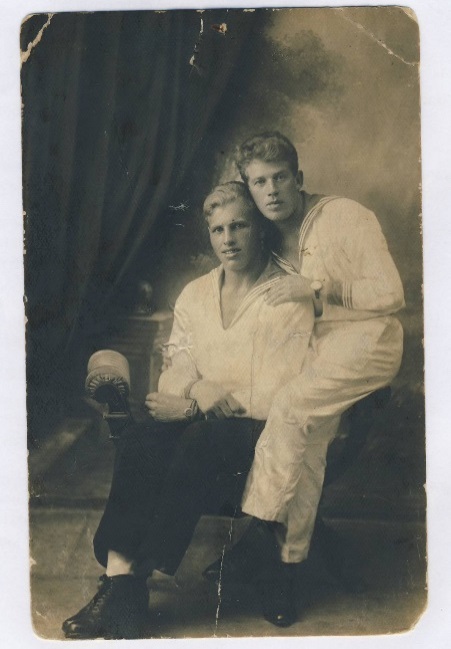 На фото слева Василий Дмитриевич Прокофьев. 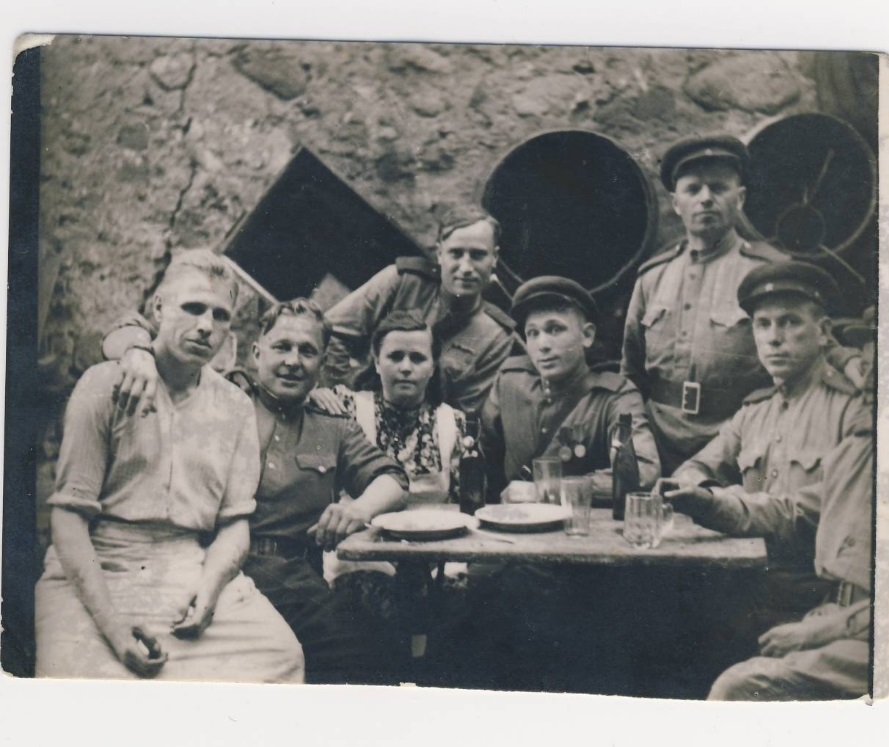 На втором фото он тоже первый слева. Второе фото сделано в июле 1945 в Германии. Происхождение другого неизвестно и остальные люди тоже неизвестны. 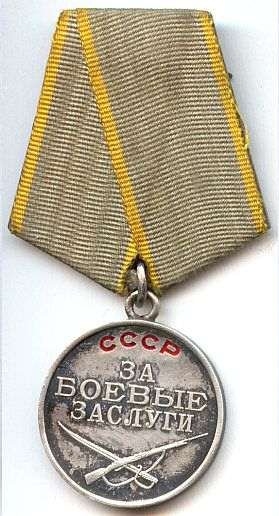 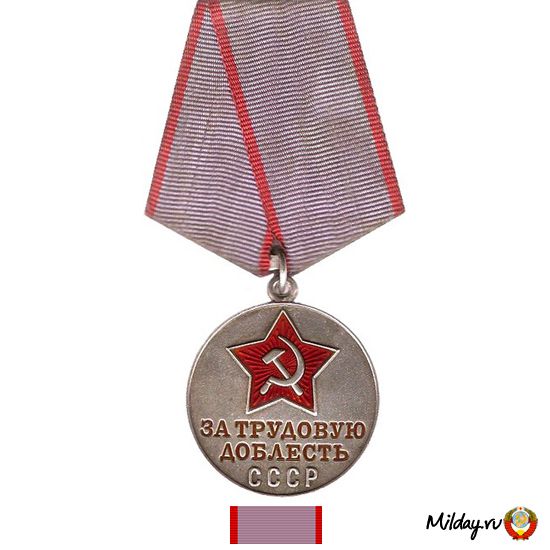 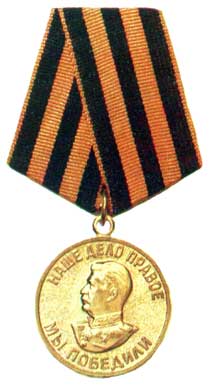 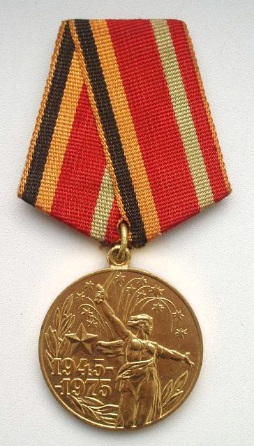 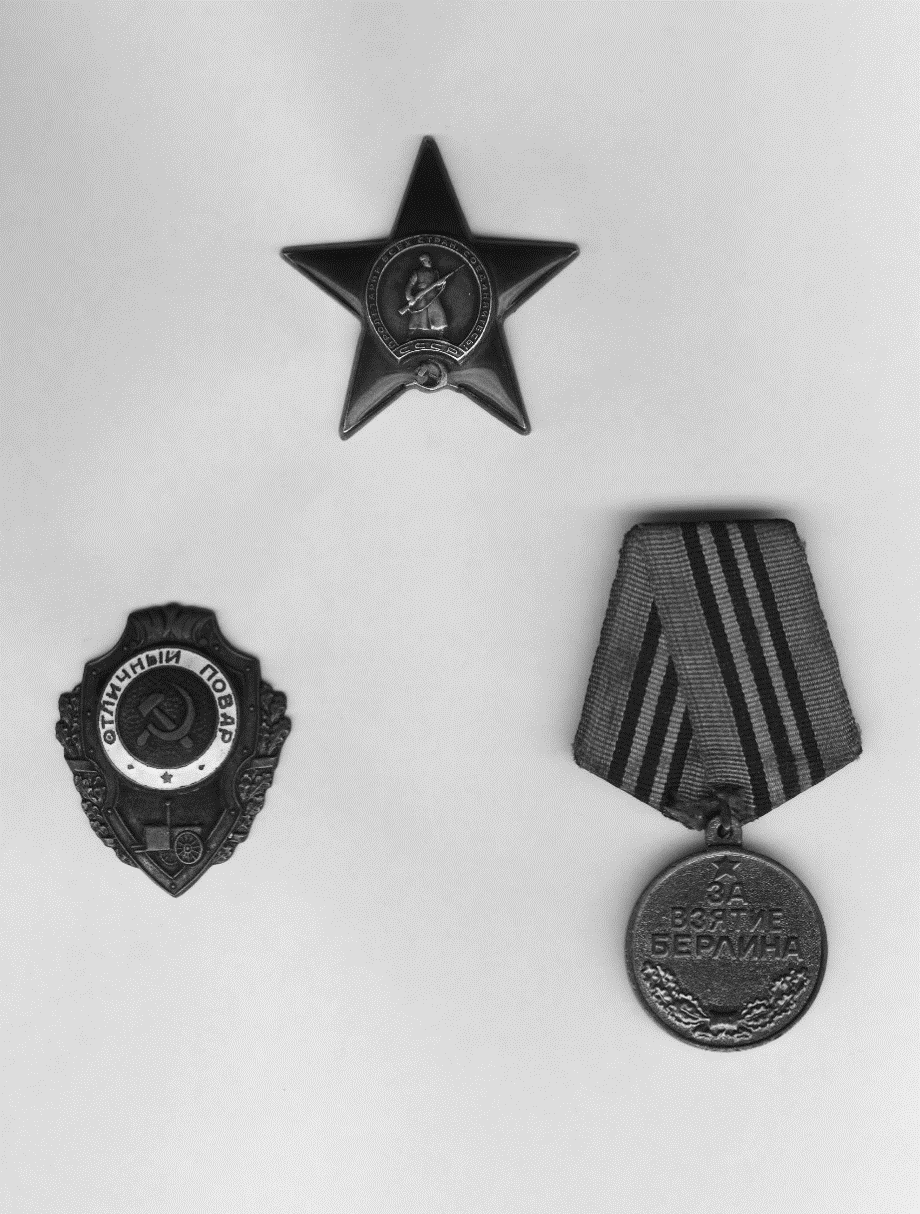 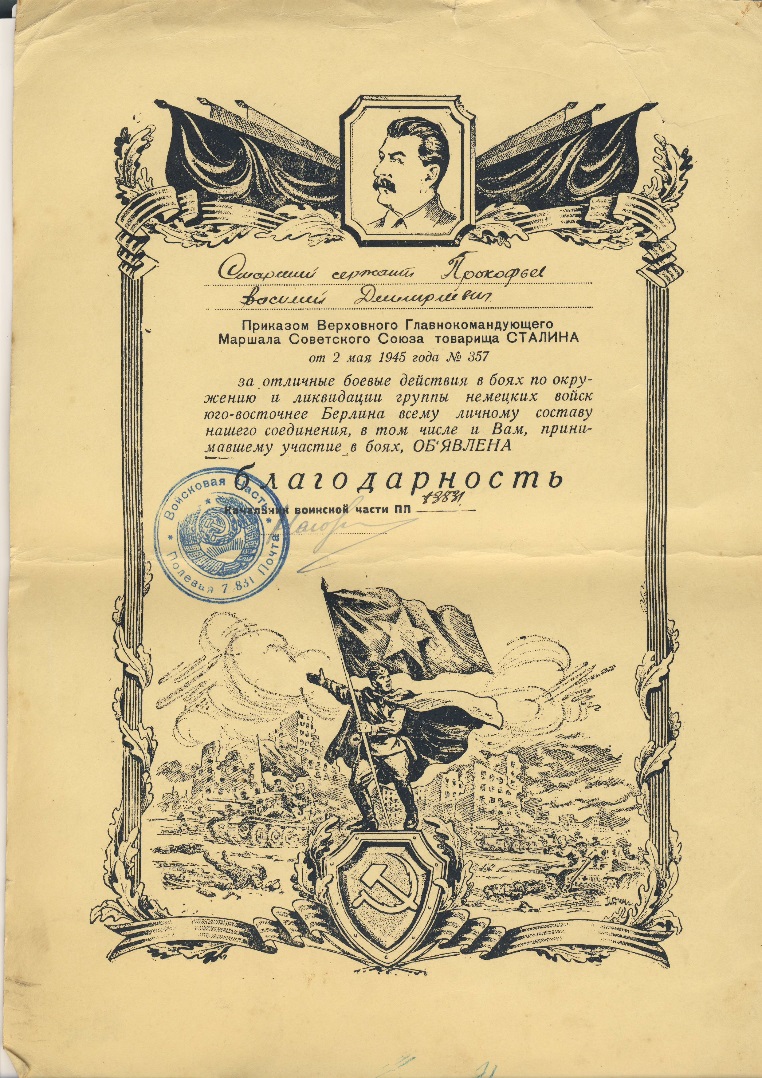 Отклики «… КАК СВОЕОБРАЗНАЯ ИСТОРИЧЕСКАЯ ПОЭЗИЯ…»…Я благополучно получил посланный Вами второй выпуск "Мышкинского землячества" и был, конечно, очень тронут такой памятью Вашей и тёплой заботой. Внимательно прочёл его весь с немалым интересом. Большое спасибо!!Замечательно и очень важно, что вы охотно и бережно публикуете всякий человеческий материал, порой такой разнообразный - от самого незамысловатого рассказа, какой можно услышать от немудрящей доброй соседки, до большого, прекрасно литературно изложенного развёрнутого очерка с множеством старых семейных фотографий. За всем этим - живые люди, всем нам такие близкие, такие понятные, со своими судьбами, очень достоверно, узнаваемо отразившими наше время, часто беспощадное и жутковатое. Особенно, что касается 20-3 0-х и годов и военных лет. Очень близок мне оказался взволнованный и благодарный рассказ о незабытом горожанами хирурге Д.Л. Соколове, об его обычной честной работе врача.Как своеобразная историческая поэзия теперь звучит сухой старинный монастырский документ («Акты Спасского монастыря»), Ей-богу, испытываешь какую-то тихую радость уже от одного этого бесконечного перечисления сочных местных наименований: Репищи, Пищулино, Рыпна, Большой Лом, Коркодиново, Нижнее Устье, Охотино, Колтаково, Байки, Кочёвка, Тяпкино, Насоново, Шешюково, Раменье, Чурило, Омляковка, Заём, Дудино, Лютово, Чёрмное, Горшали, Поскралово, Брелка, Разгони, Дорогуша, Туфаниха, Подлинное... Над каждым из них хочется на минутку задуматься.Не знаю, может, это не входит в правила научной публикации документов, но мне, как рядовому читателю, здесь хотелось бы увидеть и немного скромных пояснений ко всем этим «пустошам», «займищам», «починкам», «селищам», «четям», «перелогам», «борам пашенным», «а в дву потому ж», И отчего, к примеру, во всех деревнях так много оказалось «бобылей» на всего одного-двух «крестьян». Не нашел, к сожалению, упоминания года составления этого «Акта»; при каком государе, по какому поводу он составлен.Прочитав эти человеческие повести, я немного даже пожалел (а им по-хорошему позавидовал), что мой дед Фёдор Аркадьевич Берсенев, полковник корпуса морской артиллерии, являлся мышкарём лишь по рождению в доме на Штабской, № 4, а всю жизнь с малых лет прожил в Ярославле, Петербурге, Владивостоке да на кораблях. История его семьи и рода, вероятно, не входит в круг тематики настоящего «Мышкинского землячества»? (Правда, его дед по матери - о. Иоанн Николаевский - 53 года прослужил мышкинским протоиереем...).Хочу пожелать доброго здоровья, творческих сил и дальнейших успешных и нужных людям работ Вам, вашему удивительно тёплому славному коллективу. Мой сердечный привет Владимиру Александровичу, Геннадию Ивановичу, Олегу Борисовичу.Ваш Оскар Фридрихович Краузе.Череповец, 27 августа 2013 г.От редакции сборника: Вот такой теплый, душевный отклик пришел нам на имя ученого секретаря Академии краеведения Г.А. Лебедевой от члена нашего «Землячества» О.Ф. Краузе. Небольшое письмо оказывается очень значительным по своему содержанию. И мы непременно обратим внимание на его главные мысли. И мы станем обращаться и к образу нашего великого доктора Дмитрия Леонидовича Соколова, и к материалам старинной истории нашего края. И смеем надеяться, что доберёмся и до изучения жизненного пути таких достойных людей, как отец Иоанн Николаевский. И обратим внимание на уместные комментарии к древним актам.О встречах земляков«ЖИВИТЕ И СВЕТИТЕ…»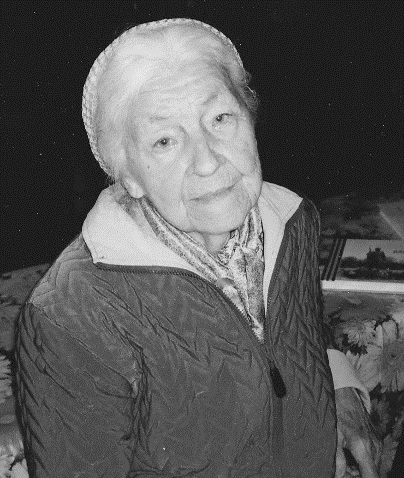 Уважаемое «Мышкинское землячество»! Здравствуйте!Пишут Вам две путешественницы: Софья Кузьминична Иванова (Шершнева) из села Юрьевского Мышкинского района, где училась у отца В.А. Гречухина, а сейчас живет в Угличе, и её подруга Ирина Борисовна Федукова из Санкт-Петербурга. Мы к Вам бывало забрели в поисках уже пропавшей в продаже книге «Дорогая моя семья…» об удивительном мышкинском Мемориале Победы.  Ее и в продаже, и у Вас тогда уже не было, но Вы нас одарили другими своими изданиями и подписали книгу «Для памяти вечной» о мышкинских участниках Великой Отечественной войны. Мы очень рады были этой встрече и радушному приему и высылаем Вам на память фото Софьи Кузьминичны Ивановой, снятое у вас, в музее Петра Смирнова.Дай Бог вам здоровья, сил и терпения на вашем благородном поприще, просвещающем и облагораживающем людские души. Пишите, радуйте и светите!С благодарностью, Ирина Борисовна Федукова (76 лет) из Санкт-Петербурга и Софья Кузьминична Иванова (Шершнева) из Углича (85 лет)Пожелания УСПЕХОВ И РАДОСТИ!А это письмецо прилетело к нам из Петрозаводска. Пишет активная участница наших трудов Людмила Петровна Груздева. Ее материалы мы нередко публикуем в наших изданиях. Помещаем вот здесь и ее сегодняшнее маленькое послание. Вот оно.«С праздником всех участников встречь «Мышкинского землячества»! С праздником души! Всем радости встречи и успешной работы! Пусть Ваши открытия в поисках принесут радость и новые знания о том, как жили, трудились и общались близкие нам люди. Будем знать, помнить, передавать новым поколениям кому и чем обязаны. Успехов и радости!»Людмила Петровна Груздева, г. Петрозаводск.Литературная страничка СЛЕД НА ЗЕМЛЕВ Мышкине на кладбище стоит простой крест с надписью «Сицковым от благодарных потомков»… Вот кладбище тенистое,Провинция далекая.Здесь так молились истовоИ так по-волжски окали.Все кануло, порушено,Ушли в безмолвье скорое,И сколько б не отпущено,Ушли в свой срок, не спорили.И сколько поколенийС тех давних пор отмечено,До тризны от рожденийВсе канули, как в вечности.Вот скромный крест с табличкоюСреди всего привычногоСовсем не обезличенныйРеченьями обычными.К Сицковым благодарныеПотомки обращаются,И без высокопарностиПеред крестом склоняются. Про судеб их движениеПрохожему не ведомомА с тихим уважениемПоклон тем предкам следует.Знать, жили они правильно,След неплохой оставили,Коль их потомки праведноТакой им знак поставили.Иду тропой тенистою,Тот крест напоминание…Пусть будет совесть чистая,Без фальши все звучания.                             Лидия ТимошенковаСодержание На «огонек» землячества…………………….………………………………………..……….…3Д.Д. Рогов. Мой отец……………………………………………………………………….………..5С. Качалов. Комсомольцы 40-х………………………………………………………..………10Г.Ф. Костыгина. Годы и люди…………………………………………………………..………17Л.Е. Беляева. Такие вот судьбы………………………………………………………...…….23Т.П. Миролюбова. По следам предков……………………………………………..…….31Е.Н. Львова. Папенькины бумаги………………………………………………….…….…..50П.П. Ревуненкова. Семейный альбом…………………………………………….……….55П.А. Чирков. «…Кусочек ушедшего, но родного….»……………………….……….70Е.Я. Новикова Мои предки мышкинские крестьяне Смирновы…….……….75Е.Н. Львова  «… Ниточка найдена, буду дальше узнавать…»………….………84А.А. Станиславлев Вид детского впечатиления……………………………….…..…88 Наш «почтовый ящик»……………………………………………………………………….…….93Е.Я. Новикова. Семейные тайны…………………………………………………….…….….93Е.Я. Новикова. Именной список потерь на фронтах в личном составе Рабоче-Крестьянской Красной Армии за время гражданской войны (Выборка по Мышкинскому  уезду)………………………………………………………………..97Лариса Прокофьева. О предке-солдате………………………………………………….102                     О.Ф. Краузе. «… Как своеобразная историческая поэзия»…………………….106И.Б. Федукова и С.К. Иванова. «Живите и … светите!»………………………….108Л.П. Груздева. Успехов и радости!.............................................................109Л. Тимошенкова. След на земле…………………………………………………………….110Краеведческое издание«Мышкинское землячество»Ответственный за выпуск:Гречухин Владимир Александрович.Фотографии представлены из семейных архивов:Е.Н. Львовой, Т.П. Миролюбова, Е.А. Новикова, Л. ПрокофьеваКомпьютерный набор – С.Е. БазыринаВерстка, оригинал-макет – Издательства «МышиздаьтNNПпДолжностьили званиеФамилия, имя,отчествоУРОЖЕНЕЦВолости, села или деревниВыбытие из частиПричина/времяВыбытие из частиПричина/времяКр-цБазанов Ник. Сем.Архангельской, д. Дмитр. (Дмитровка?)Убит в бою 20 авг.1920 г.Кр-цБайков НиколайКлиматинской вол., д.Корост. (Коростелево?)Ум. от тифа 7 февр.1919 г.Кр-цБарашков Иван Алексеев.Сменцовской вол., д. СерковоУбит в бою 17 марта 1921г.К.рот(Ком.роты?)Войнов ЛеонтийКузяевской вол., д.Поддубн. (Поддубново?)Умер 11 нояб.1919 г.5Кр-цВорожейкин АкимПрилуцкой вол.Умер 12 апр. 19.6Лекп(Лекарь, лектор полка?)Голышев Алесандр Фед.Воскресенск. вол., д. Мослево (Мосяево?)Умер 15 янв. 19.7Комвз.Давыдов ФедорБогородской вол.Умер 14 дек.1920 г.8Кр-цДубин Николай Андр.Архангельской вол., д. Дмитр. (Дмитровка?)Убит в бою 30 авг.1920 г.9Кр-цЕгоров Иван ЕгоровичПрилуцкой вол.,д. Илино Умер 19.10Кр-цЕршов Василий Федоров.Спасской и селаУбит в бою 22 февр.1921г. 11Нав.(наводчик?)Ефимов Николай Павл.Гальченской (Галачевской?), д. ИсаевоУбит в бою25 июня 19. 12Кр-цКалаутов ИванЕгорьевской, д. СавельевоУмер31 дек.19.13Ор.м(органы мил.?)Кашников Илья ИвановичКрюковской, д. Кулищ (Кулиги?)Умер от ран19 авг.1920 г.14Кр-цКононов Василий Алекс.Ржеделей (Рождественской?), д. ЧерноусовоУбит в бою15 дек.1919г.15Кр-цКорсаков Анатолий Вас.Аносовской, д. МаксимовоУбит в бою24 июля 19.16Кр-цКрылов Вас. Федор.д. Доснова Убит в бою21 нояб. 19.17Кр-цКузнецов АлександрКузневскойУбит в бою13 авг. 19.18Кр-цКузнецов Николай Филипп.Васильк., д. Каллевка Убит в бою30 авг. 19.19Кр-цКукушкин Никол. Иван.Архангельск., д. Коняшин (Калашеево?)Убит в бою30 авг. 19.20Полит.Куликов Алек. Гаврил.Рождествен., д. БалакиревоУбит в бою3 сент. 19.21Кр-цЛебедев Марк Никол.Козявинской (Кузяевской?)Умер25 февр. 19.22Кр-цЛисицын МихаилКлиментьевск.Убит в бою4 апреля 19.23Фельд.Масленников Алекс.Пав.Рождественск., д. АнтеплеваУмер от ран11 сент. 19.24Кр-цМатвеев Василий Петр.ЮрьевскойУм. от тифа19 янв.1920 г.25Кр-цМедведев Иван Семенов.Рождест., д. БибиковаЗастрелился16 дек. 1919 г.26Курс.(Курсант?)Медведев Николай Степан.Д. ПолисадиноУм. от б. тифа4 сент. 19.27Кр-цМедведев ПетрНово-НиколаевскойУбит в бою13 сент. 19.28Кр-цМеркулов Дмитрий Иван.Климатинской, Когарово (Кочурово?)Умер20мар. 20апр.19.29Кр-цМорин Александр Алек.Умер9окт. 19.30Кр-цНепряхин Дмитрий Ник.УмерФевраль19.31Ин.взв.(инструктор взвода?)Норский Василий Конст.Оносовской, ШипиловоУбит в бою21 марта 1919 г.32Кр-цОрлов Федор АлексеевичБогородской, д.КобриноУмер15 мая 1919 г.33Комэск.Павлов Сергей ФедоровичСмет. (Сменцовской?)Убит в бою6 июня 19.34Кр-цПетурин Давидс. НорскоеУбит в бою8 авг. 19.35П.к.р.(пом.ком.роты?)Писигин Евгений Вас.Васильевской, Петровка 2Убит в бою17 марта 19.36Кр-цПопов Иван ИвановичВасильков., д. ПочинкиУбит в бою31 июля 19.37Комвз.Поройков ДмитрийСменцовскойУбит в бою10 апр. 19.38Кр-цРоманов Иван ФедоровичВасильевской, д. ЖижихиЗастрелилсяИюль19.39Курс.(курсант?)Романов Иван ФедоровичВасильевской, д. Жиден. (Жидинино?)Убит в бою24 февр.год не указ.40Кр-цРулев Михаил Влад.Умер23 июня 1919 г.41Кр-цРыбаков Михаил Афанас.Егорьевск., д. ПантилееваУмер29 июня 1919 г.42Кр-цРябов Дмитрий Евстрат.Аносовской, д. МаксимовоУбит в бою24 июля 19.43Комр.Смирнов Иван Андр.Полосковской, д.ЖердеевоУмер от ран7 марта 1919 г.44Кр-цСоколов АлександрКрасковскойУбит в бою2 авг. 19.45Кр-цСоколов Владим. Егор.Умер19 июня 19.46Кр-цСоколов Павел Васильев.Оносовской, д. Крестина (Крестцы?)Умер10 июля 19.47П.к.рСоколов Федор ЕгоровичЮрьевской, ТруфановоУмер от ран31 мая 19.48Кр-цСпирин ИванВоскресенск., Адамово (Адашево?)Убит в бою18 сент. 1919 г.49В.к.бСтароверов ДмитрийКеримской, ЯковлевоУмер19 сент. ? г.50Санит.Титов Алексей Федоров.Воск.(Воскресенской?), д. Пакте Лейн (Пантелеево?)Убит в бою4 июля 19.51Кр-цТорин ВасилийСлепцовск., д. ЗарубиноУбит в бою1 янв. 19.52Комв.Хорзув Арсений Иван.Павловской, д.Попова (Поповичево?)Убит в бою9 авг. 19.53Кр-цШуп?кий Василий Афан.Архангельск., д. НечаевкаУбит в бою10 ноября 1919 г.54Кр-цЩеников Василий Ипат.Юрьевской вол.Умер3 января 19.